ДЕЯТЕЛЬНОСТЬ НОСТРОЙ21.10.2022
Все о СРО в России (all-sro.ru)
Минстрой о заслугах НОСТРОЙ и постановлении №1315Директор Департамента градостроительной деятельности и архитектуры Минстроя России Владимир Калинкин, говоря о Постановлении Правительства №1315, оценил заслуги НОСТРОЙ. По словам чиновника, в Нацобъединении прекрасно понимают, что недофинансирование строительных контрактов приведет к серьезным проблемам у подрядчиков. Соответствующая информация появилась на сайте Нацобъединения.19 октября в Екатеринбурге на полях форума 100+ TechnoBuild состоялось расширенное заседание Комиссии по вопросам ценообразования в строительстве и технологическому и ценовому аудиту Общественного совета при Минстрое. Под председательством президента НОСТРОЙ Антона Глушкова, возглавляющего Комиссию, участники совещания обсудили ценообразование в строительстве на территории Приволжского, Уральского и Сибирского федеральных округов.Обозначая темы дискуссии, Антон Глушков предложил поговорить о реализации в трех федеральных округах механизма, позволяющего увеличить твердую цену госконтракта на строительство и капремонт многоквартирных домов из-за подорожания стройматериалов.Тему продолжил Директор Департамента градостроительной деятельности и архитектуры Минстроя России Владимир Калинкин. Он отметил, что механизм изменения цены договоров, предусмотренный постановление Правительства №1315, давно зарекомендовал себя. Документ позволил пересмотреть большое число госконтрактов. Однако по-прежнему не все регионы активно пользуются этим инструментом."Надо отдать должное НОСТРОЙ, который был одним из основных двигателей этой идеи, поскольку в нацобъединении прекрасно понимают, что недофинансирование контрактов рано или поздно приведет если не к банкротству, то к серьезным проблемам у подрядчиков. Механизм [пересмотра твердой цены госконтракта] есть - он рабочий и понятный", - сказал Владимир Калинкин.Постановление Правительства РФ №1315Постановление № 1315 позволяет по согласованию сторон увеличить стоимость строительного контракта из-за подорожания строительных материалов. Этот механизм предусматривает повторную госэкспертизу для изменения контракта, первоначальная цена которого составляла 100 млн рублей.Отметим, что 23 марта Правительство внесло правки в Постановление № 1315. До этого изменить цену можно было по контрактам, заключенным до 1 января 2022 года. Однако после внесенных в марте изменений пересмотреть стоимость договора можно, если он заключен и в 2022 году.Лимиты бюджета для увеличения стоимости госконтрактов из-за подорожания ресурсовВ августе руководство страны приняло решение об увеличении бюджетных средств на компенсацию затрат подрядчикам. Если ранее сумма средств составляла 70 млрд рублей, то сейчас это - 154 млрд рублей.Постановление Правительства РФ №1667Предусмотрена возможность для изменения стоимости договоров на капремонт многоквартирных домов. Она появилась благодаря постановлению Правительства РФ №1667. Однако, как показал мониторинг НОСТРОЙ, только несколько регионов воспользовались этой мерой.Элеонора Шириноваhttps://www.all-sro.ru/news/minstroi-o-zaslugah-nostroi-i-postanovlenii-1315_222932100назад: оглавление21.10.2022
Все о СРО в России (all-sro.ru)
НОСТРОЙ напомнил о переходе на ресурсно-индексный методЗамруководителя аппарата НОСТРОЙ - директор Департамента ценообразования в строительстве Павел Малахов выступил на расширенном заседании Комиссии по вопросам ценообразования. Он напомнил о предстоящем переходе отрасли на ресурсно-индексный метод определения сметной стоимости строительства. Соответствующая информация появилась на сайте Нацобъединения.19 октября в Екатеринбурге на полях форума 100+ TechnoBuild состоялось расширенное заседание Комиссии по вопросам ценообразования в строительстве и технологическому и ценовому аудиту Общественного совета при Минстрое. Под председательством президента НОСТРОЙ Антона Глушкова, возглавляющего Комиссию, участники совещания обсудили ценообразование в строительстве на территории Приволжского, Уральского и Сибирского федеральных округов.В мероприятии принял участие замруководителя аппарата НОСТРОЙ - директор Департамента ценообразования в строительстве Павел Малахов. Он выступил с докладом о переходе отрасли на ресурсно-индексный метод определения сметной стоимости строительства.Докладчик рассказал о наполнении Федеральной государственной информационной системы ценообразования в строительстве (ФГИС ЦС) данными о стоимости строительных материалов и информацией об основных поставщиках ресурсов. Также он обозначил роль, которую играют СРО в этом направлении. По словам Павла Малахова, сегодня наполняемость ФГИС ЦС в регионах очень низкая. Это негативно повлияет на переход на новый метод определения цены строительства.Посетившая совещание Директор новосибирского "Регионального центра мониторинга цен строительных ресурсов" Ксения Шрайбер поделилась опытом взаимодействия с СРО по вопросам, связанным с наполнением ФГИС ЦС и подготовкой к переходу на реусурсно-индексный метод.2023: переход на ресурсно-индексный метод определения сметной стоимости строительстваВ начале 2023 года отрасль должна перейти на ресурсно-индексный метод определения сметной стоимости строительства. Отмечается, что основная задача этого метода заключается в том, чтобы максимально приблизить стоимость работ по объектам капстроительства к рыночной стоимости.В отличие от базисно-индексного метода, который сегодня широко применяется в России, ресурсно-индексный значительно повышает точность и достоверность определения стоимости контракта. Так, модель расчета сметной стоимости строительства базируется на: применении прямых цен из ФГИС ЦС или цен в уровне 2022 года; индексах изменения сметной стоимости строительства по группам однородных ресурсов.Специально для Информационного портала "Все о саморегулировании" (Все о СРО) Справочно: Ресурсно-индексный метод - предусматривает сочетание ресурсного метода с системой индексов на ресурсы, используемые в строительстве. Базисно-индексный метод определения стоимости строительства основан на использовании системы текущих и прогнозных индексов по отношению к стоимости, определенной в базисном уровне.ФГИС ЦССчитается, что ключевым инструментом ресурсно-индексного метода выступает Федеральная государственная информационная система ценообразования в строительстве (ФГИС ЦС). Эта информационная система общего пользования в сфере ценообразования в строительстве. Она представляет собой площадку для взаимодействия государства, поставщиков, производителей, а также профессионального строительного сообщества.ФГИС ЦС является своего рода всероссийской платформой для рекламы поставщиков строительных ресурсов. Они размещают в ней собственные ценовые предложения. Отмечается, что публикуемая в системе информация о поставщиках является актуальной, а само включение поставщика в реестр ФГИС ЦС демонстрирует его открытость и надежность. При этом Главгосэкспертиза планирует установить меры стимулирующего воздействия для поставщиков, предоставляющих сведения. Речь идет об оптимизации процедур закупок в соответствии с законами № 44-ФЗ и № 223-ФЗ.В Главгосэкспертизе выделяют ряд преимуществ, которые предоставляет ФГИС ЦС региональным властям. К примеру, система позволяет: определять более достоверную сметную стоимость строительных ресурсов; снизить трудозатраты региональных властей на сбор обосновывающих материалов для расчета индексов изменения сметной стоимости строительства; иметь актуальную информацию о производителях и поставщиках, а также данные о предоставлении ими информации о стоимости строительных ресурсов; учитывать ценовые предложения региона при формировании сметных цен строительных ресурсов; влиять на вовлечение большего числа Поставщиков региона к подаче сведений в ФГИС ЦС. ФГИС содержит сметные цены на строительные ресурсы, учитывающие ценовые предложения поставщика. Кроме того, на портале ФГИС ЦС размещен нормированный уровень заработной платы. Он согласован, утвержден и разделен по субъектам Российской Федерации.Элеонора Шириноваhttps://www.all-sro.ru/news/nostroi-napomnil-o-perehode-na-resursno-indeksnii-metod_222934550назад: оглавлениеСообщения с аналогичным содержанием:21.10.2022 Все о СРО в России (all-sro.ru)
Регвластям рекомендовано сотрудничать с СРО
https://www.all-sro.ru/news/regvlastyam-rekomendovano-sotrudnichat-s-sro_22293032921.10.2022
Все о СРО в России (all-sro.ru)
Региональная СРО рассказала о проблемах с исполнением Постановления №1315. Местные чиновники обещали решить вопросЗамдиректора по правовым вопросам СРО "Союз Стройиндустрии Свердловской области" Татьяна Узлова выступила на расширенном заседании Комиссии по вопросам ценообразования. Она рассказала о проблеме члена СРО с пересмотром твердой цены госконтракта. Посетивший совещание замминистра строительства региона Антон Шафаростов обещал взять под контроль решение вопроса. Соответствующая информация появилась на сайте НОСТРОЙ.19 октября в Екатеринбурге на полях форума 100+ TechnoBuild состоялось расширенное заседание Комиссии по вопросам ценообразования в строительстве и технологическому и ценовому аудиту Общественного совета при Минстрое. Под председательством президента НОСТРОЙ Антона Глушкова, возглавляющего Комиссию, участники совещания обсудили ценообразование в строительстве на территории Приволжского, Уральского и Сибирского федеральных округов.В рамках мероприятия выступила Замдиректора по правовым вопросам СРО "Союз Стройиндустрии Свердловской области" Татьяна Узлова. Она рассказала о проблемах, с которыми столкнулся один из членов саморегулятора - подрядная организация ООО "Уралремонт". Так, она сообщила о том, что у подрядчика возникли трудности с пересмотром твердой цены контракта на выполнение работ по капремонту детского сада "Родничок" в поселке городского типа Рефтинский Свердловской области.Выслушав представленную информацию, замминистра строительства и развития инфраструктуры Свердловской области Антон Шафаростов заявил, что проработает вопрос по этому объекту с администрацией муниципального образования. Чиновник обещал взять под контроль решение данного вопроса.Постановление Правительства РФ №1315Постановление № 1315 позволяет по согласованию сторон увеличить стоимость строительного контракта из-за подорожания строительных материалов. Этот механизм предусматривает повторную госэкспертизу для изменения контракта, первоначальная цена которого составляла 100 млн рублей.Отметим, что 23 марта Правительство внесло правки в Постановление № 1315. До этого изменить цену можно было по контрактам, заключенным до 1 января 2022 года. Однако после внесенных в марте изменений пересмотреть стоимость договора можно, если он заключен и в 2022 году.Лимиты бюджета для увеличения стоимости госконтрактов из-за подорожания ресурсовВ августе руководство страны приняло решение об увеличении бюджетных средств на компенсацию затрат подрядчикам. Если ранее сумма средств составляла 70 млрд рублей, то сейчас это - 154 млрд рублей.Постановление Правительства РФ №1667Предусмотрена возможность для изменения стоимости договоров на капремонт многоквартирных домов. Она появилась благодаря постановлению Правительства РФ №1667. Однако, как показал мониторинг НОСТРОЙ, только несколько регионов воспользовались этой мерой.Элеонора Шириноваhttps://www.all-sro.ru/news/regionalnaya-sro-rasskazala-o-problemah-s-ispolneniem-postanovleniya-1315-mestnie-chinovniki-obeschali-reshit-vopros_222934745назад: оглавление21.10.2022
Все о СРО в России (all-sro.ru)
Антон Глушков выступил на заседании Комиссии по ценообразованиюВыступая на расширенном заседании Комиссии по ценообразованию Общественного совета при Минстрое, президент НОСТРОЙ Антон Глушков рассказал о реализации Постановления № 1315 в Сибири, Приволжье и на Урале, оплате контрактов, проблемах с программой капремонта и росте зарплат строителей. Соответствующая информация появилась на сайте Нацобъединения.19 октября в Екатеринбурге на полях форума 100+ TechnoBuild состоялось расширенное заседание Комиссии по вопросам ценообразования в строительстве и технологическому и ценовому аудиту Общественного совета при Минстрое. Под председательством президента НОСТРОЙ Антона Глушкова, возглавляющего Комиссию, участники совещания обсудили ценообразование в строительстве на территории Приволжского, Уральского и Сибирского федеральных округов.Оплата контрактовВ своем выступлении Антон Глушков остановился на вопросе кассового исполнения действующих контрактов в Сибири, на Урале и в Приволжье. По его словам, ситуация не везде выглядит позитивно."На октябрь исполнение по контрактам в Приволжском и Уральском федеральных округах составляет 39%, в Сибирском федеральном округе - 37%. И это при том, что Правительство России выделило из резервного фонда средства в размере 154,8 млрд. рублей на компенсацию подрядчикам понесенных затрат в связи с ростом цен на стройматериалы", - заявил глава НОСТРОЙ.Напомним, в августе руководство страны приняло решение об увеличении бюджетных средств на компенсацию затрат подрядчиков. Если ранее сумма выделенных средств составляла 70 млрд рублей, то сейчас это - 154 млрд рублей.Программа капремонтаСпикер сообщил о низких показателях в сфере капремонта многоквартирных домов, которые в первом полугодии 2022 года продемонстрировали некоторые субъекты в Сибирском, Уральском и Приволжском федеральных округах."Лучшее, что у нас есть по итогам 8 месяцев по исполнению программы капитального ремонта в регионах - это 55-70%. Большая часть субъектов по исполнению программы варьируется в районе 30-35%. Конечно, основная часть исполнения приходится на конец года, и можно говорить, что опыт приходит постепенно, но нынешние цифры говорят о том, что исполнение оставляет желать лучшего", - подчеркнул Антон Глушков.Причины низких показателейОтмечается, что на практике недостаточно применяется Постановление Правительства РФ №1667, которое позволяет региональным операторам изменять твердую цену контрактов. Как отметил глава НОСТРОЙ, основной аргумент, который приводят стороны - существенное отклонение на торгах, в 15-20%. Это происходит в основном из-за низкой квалификации в вопросах ценообразования подрядных организаций, принимающих участие торгах.Напомним, власти предусмотрели возможность для изменения стоимости договоров на капремонт многоквартирных домов. Она появилась благодаря постановлению Правительства РФ №1667. Однако, как показал мониторинг НОСТРОЙ, только несколько регионов воспользовались этой мерой.ЗарплатыАнтон Глушков рассказал об уровне заработной платы рабочих первого разряда, занятых в строительстве. Он констатировал, что объективный рост величины зарплаты произошел."Прирост заработной платы за год в некоторых субъектов составляет минимум 9%, максимум - 38%. Вместе с тем, если смотреть величину зарплаты в реальных показателях, то вся она примерно выровнялась в каждом федеральном субъекте. Невзирая на нестабильность жилищного строительства и отсутствия четких планов у крупных девелоперов даже на ближайший 2023 год, объем строительно-монтажных работ достаточно большой, что приводит к конкуренции за рабочую силу и постоянному росту оплаты труда. Поэтому вопрос адекватного отражения величины заработной платы рабочего первого разряда - это обязанность органов региональной власти", - пояснил Антон Глушков.Элеонора Шириноваhttps://www.all-sro.ru/news/anton-glushkov-vistupil-na-zasedanii-komissii-po-tsenoobrazovaniyu_222930221назад: оглавление21.10.2022
Все о СРО в России (all-sro.ru)
НОСТРОЙ рассказал о реализации Постановления №1315 в СФО, ПФО и УФОВыступая на расширенном заседании Комиссии по ценообразованию Общественного совета при Минстрое, президент НОСТРОЙ Антон Глушков рассказал о реализации Постановления № 1315 в Сибири, Приволжье и на Урале. Соответствующая информация появилась на сайте Нацобъединения.19 октября в Екатеринбурге на полях 100+ TechnoBuild состоялось расширенное заседание Комиссии по вопросам ценообразования в строительстве и технологическому и ценовому аудиту Общественного совета при Минстрое. Под председательством президента НОСТРОЙ Антона Глушкова, возглавляющего Комиссию, участники совещания обсудили ценообразование в строительстве на территории Приволжского, Уральского и Сибирского федеральных округов.В своем выступлении Антон Глушков рассказал о том, как реализуется механизм, позволяющий увеличить цену контракта из-за подорожания в регионах Сибирском, Уральском и Приволжском федеральных округах. В докладе он ссылался на данные, собранные в результате мониторинга, проводимого НОСТРОЙ по системе "светофоров".СибирьВ настоящий момент в Сибирском федеральном округе: 135 повторных положительных заключений Главгосэкспертизы, 96 заключенных дополнительных соглашений. Как заметил президент НОСТРОЙ, почти по 30% заключений подписаны дополнительные соглашения.УралВ Уральском федеральном округе: 47 повторных положительных заключений Главгосэкспертизы, 35 заключенных дополнительных соглашений. ПриволжьеВ Приволжском федеральном округе: 179 повторных положительных заключений Главгосэкспертизы, 98 заключенных дополнительных соглашений. Выводы НОСТРОЙПо словам Антона Глушкова, показатели говорят о том, что работу по пересмотру твердой цены госконтрактов в этих округах необходимо усиливать.Постановление Правительства РФ №1315Постановление № 1315 позволяет по согласованию сторон увеличить стоимость строительного контракта из-за подорожания строительных материалов. Этот механизм предусматривает повторную госэкспертизу для изменения контракта, первоначальная цена которого составляла 100 млн рублей.Отметим, что 23 марта Правительство внесло правки в Постановление № 1315. До этого изменить цену можно было по контрактам, заключенным до 1 января 2022 года. Однако после внесенных в марте изменений пересмотреть стоимость договора можно, если он заключен и в 2022 году.Лимиты бюджета для увеличения стоимости госконтрактов из-за подорожания ресурсовВ августе руководство страны приняло решение об увеличении бюджетных средств на компенсацию затрат подрядчикам. Если ранее сумма средств составляла 70 млрд рублей, то сейчас это - 154 млрд рублей.Постановление Правительства РФ №1667Предусмотрена возможность для изменения стоимости договоров на капремонт многоквартирных домов. Она появилась благодаря постановлению Правительства РФ №1667. Однако, как показал мониторинг НОСТРОЙ, только несколько регионов воспользовались этой мерой.Элеонора Шириноваhttps://www.all-sro.ru/news/nostroi-rasskazal-o-realizatsii-postanovleniya-1315-v-sfo-pfo-i-ufo_222934623назад: оглавление21.10.2022
Строительный Эксперт (ardexpert.ru)
Каталог импортозамещающей продукции стройматериалов должен работать на технологическую безопасность строительной отраслиНациональное объединение производителей строительных материалов (НОПСМ) намерено включиться в системную работу по верификации продукции, представленной в каталоге импортозамещаемых строительных материалов, который формирует экспертный совет Национального объединения строителей (НОСТРОЙ) по поручению Минстроя России.На конференции «Техническое регулирование в строительстве» в рамках Международного строительного форума «100+ TechnoBuild» в Екатеринбурге, руководством НОСТРОЙ было внесено предложение о маркировке специальным знаком качества для строительной продукции, произведенной в рамках импортозамещения, для подтверждения надежности производителя.Это сделано также по просьбам участников строительной отрасли, которые в условиях импортозамещения стали чаще сталкиваться с фальсификатом и контрафактом от недобросовестных производителей стройматериалов. (В настоящее время в каталоге представлено 1800 позиций, по экспертным прогнозам -- к концу года будет около 2000).Напомним, что в НОСТРОЙ входят 225 саморегулируемых организаций в 74 субъектах России и 98 000 компаний, осуществляющих жилищно-гражданское и промышленное строительство, реконструкцию и капремонт, что составляет более 50 % общего количества компаний, работающих в строительной сфере.По мнению президента НОСТРОЙ Антона Глушкова, на сегодняшний день необходимо ввести систему качественной оценки, чтобы упорядочить продукцию, включенную в каталог импортозамещения пока только на основании декларируемых производителем технических условий.«Следующим шагом является проверка декларируемых параметров. Если в стройке у нас все процессы «от и до» четко регламентированы, то все, что связано с производством строительных материалов, не регламентировано никак. Есть оставшиеся старые ГОСТы, которые не обязательно исполнять производителю, есть технические условия, которые производитель устанавливает для себя самостоятельно. Для того, чтобы навести порядок в этой сфере, и было решено ввести знак качества», - пояснил Антон Глушков.По словам председателя EL-Комитета НОПСМ, директора по взаимодействию с органами власти компании TDMELECTRIC Дмитрия Зорина, постоянная работа по мониторингу качества электротехнической и кабельно-проводниковой продукции для строительной отрасли ведется с 2021 года.«Мы изначально осознавали масштаб задач: электротехника и кабельно-проводниковая продукция - стратегически важные строительные компоненты с точки зрения наибольшей доли рисков в части безопасности применяемых материалов, как в жилищном строительстве, так и на социально-инфраструктурных объектах - это школы, больницы, торговые центры, крупнейшие товарно-логистические комплексы. По статистике, приводимой МЧС, пожары от несоответствующего техусловиям электрооборудования и возможного фальсификата находятся на втором месте причин возгораний. Поэтому мы сразу масштабировали работу по всей стране: в центральной части, на юге России, на Урале и в Сибири. Контрольные закупки прошли в более 100 торговых организациях, реализующих кабель для строителей. В ряде российских регионов было выявлено до 90 процентов фальсифицированной продукции. Фактически, это были бельевые веревки по цене кабеля», - сказал Дмитрий Зорин.Он также отметил, что Ассоциация НОПСМ готова взаимодействовать с НОСТРОЙ -- «это важнейшая общая задача не только формирования пула добросовестных производителей, но и технологической безопасности в российской строительной отрасли».Дмитрий Зорин проинформировал, что в настоящее время EL-Комитет НОПСМ продолжает плановые контрольные проверки. Так, в октябре 2022 года Министерство строительства, архитектуры и ЖКХ Чувашской Республики обратилось с просьбой о проведении мониторинга качества кабельно-проводниковой продукции, поставляемой на строительные республиканские объекты. Результаты мониторинга будут представлены главе региона на заседании Комиссии по противодействию незаконному обороту промышленной продукции Чувашской Республики и направлены во все строительные организации Чувашии и Приволжского федерального округа.Дмитрий Зорин также напомнил, что компания TDMELECTRIC одной из первых была представлена в каталоге импортозамещающих стройматериалов электротехники.«У TDMELECTRIC представлено свыше 350 товарных позиций в каталоге. Компания имеет оснащенные современным оборудованием лаборатории качества, в которых исследуются все виды производимой продукции по принципу многоступенчатости и контрольных алгоритмов для номенклатурных групп. Мы готовы предоставить нашу продукцию в систему маркировки качества НОСТРОЙ, таким образом еще раз подтвердить надежность бренда, востребованного у дистрибьютеров и застройщиков», -- заключил Дмитрий Зорин.Гончарова Татьянаhttps://ardexpert.ru/article/23808назад: оглавлениеСообщения с аналогичным содержанием:21.10.2022 Elec.ru
НОСТРОЙ сообщил о планах по выдаче знака качества для строительной продукции, включенной в каталог импортозамещения
https://www.elec.ru/news/2022/10/21/nostroj-soobshil-o-planah-po-vydache-znaka-kachest.html21.10.2022 Новости энергетики (ruscable.blogspot.com)
Дмитрий Зорин: Каталог импортозамещающей продукции стройматериалов должен работать на технологическую безопасность строительной отрасли
http://ruscable.blogspot.com/feeds/6974825225139950398/comments/default21.10.2022 RusCable.Ru
Дмитрий Зорин: Каталог импортозамещающей продукции стройматериалов должен работать на технологическую безопасность строительной отрасли
https://www.ruscable.ru/news/2022/10/21/Dmitrij_Zorin_Katalog_importozameschauschej_produk/21.10.2022 Экоград (ekogradmoscow.ru)
Дмитрий Зорин: Каталог импортозамещающей продукции стройматериалов должен работать на технологическую безопасность строительной отрасли
https://ekogradmoscow.ru/novosti/novosti-press-sluzhb/dmitrij-zorin-katalog-importozameshchayushchej-produktsii-strojmaterialov-dolzhen-rabotat-na-tekhnologicheskuyu-bezopasnost-stroitelnoj-otrasli?tmpl=component&print=1&layout=default20.10.2022 Energoboard.ru
Дмитрий Зорин: Каталог импортозамещающей продукции стройматериалов должен работать на технологическую безопасность строительной отрасли
https://energoboard.ru/post/7193/21.10.2022
Металлы и Металлургия (allmetals.ru)
Отечественный рынок обеспечен стройматериалами до 2024 годаИмпортозамещение в строительной отрасли идет в плановом порядке, до 2024 года рынок будет обеспечен всеми строительными материалами в полном объеме, сообщил заместитель директора Департамента металлургии и материалов Минпромторга России Роман Куприн во время сессии на Международном строительном форуме 100+TechnoBuild."До 2024 года мы не ожидаем какого-либо дефицита строительных материалов. До 2030 года запас мощностей хватит металлическим трубам, рельсам, листовой стали, песку, железобетону и другим. Дополнительные мощности придется создать по асфальтобетонным смесям, газобетону, щебню, минеральной теплоизоляции, цементу", - сказал он.Куприн отметил, что на данный момент рассматриваются планы по стимулированию строительства новых мощностей в тех регионах, где есть собственный дефицит и существует проблема с доставкой."Мы планировали вводить меру поддержки по субсидированию транспортных расходов. Но в настоящий момент посчитали, что эти меры лучше направить на стимулирование создания новых мощностей", - уточнил он.По данным Куприна, доля импорта основных стройматериалов на сегодняшний день составляет лишь 4%, при этом они сосредоточены в сегменте премиальных узкоспециализированных строительных материалах."Сейчас мы практически полностью заместили импортное оборудование в части производств сухих строительных смесей и для производства железобетонных изделий. У нас есть российские производители, которые производят оборудование как для крупнопанельного домостроения, так и для сборномонолитного каркаса, есть производство и российская инженерия для объемноблочного домостроения и другие", - сказал он.Участники сессии также обсудили важность создания каталога импортозамещения стройматериалов и оборудования, которым занимается Национальное объединение строителей (НОСТРОЙ). На сегодняшний день в него уже включены порядка 1,8 тыс. позиций.По мнению директора по связям с органами государственной власти и общественностью ТДМ Электрик Дмитрия Зорина, помимо каталога по импортозамещению, также необходимо создать реестр качества."Дефицита, например, электропродукции для строительной отрасли не будет. Но, как я считаю, помимо каталога по импортозамещению, нам надо создавать реестр добросовестных и недобросовестных производителей строительной продукции. Без публичного освещения тех компаний, которые пытаются за счет качества влезть в государственные и коммерческие проекты, мы не сможем победить эту заразу", - сказал он.При этом, если от строителей будет запрос на дешевую продукцию, то производитель будет удовлетворять этот спрос за счет качества, считает Зорин. В этом его поддержал президент НОСТРОЙ Антон Глушков."Мне бы хотелось, чтобы вопрос подтверждения тех заявленных характеристик строительных материалов, которые попадают в каталог, проходили процедуру подтверждения заявленных характеристик тайных закупок", - отметил он.Глушков уточнил, что НОСТРОЙ со своей стороны готов оказывать на первом этапе материальную и техническую поддержку подобных проверок.https://www.allmetals.ru/index.php?id=93182назад: оглавлениеСообщения с аналогичным содержанием:21.10.2022 Металлоснабжение и сбыт (metalinfo.ru)
Отечественный рынок обеспечен стройматериалами до 2024 года
https://www.metalinfo.ru/ru/news/14166721.10.2022 Стальтех (steel-t.ru)
Отечественный рынок обеспечен стройматериалами до 2024 года
https://steel-t.ru/info/news/otechestvennyy-rynok-obespechen-stroymaterialami-do-2024-goda/21.10.2022
Экоград (ekogradmoscow.ru)
Дмитрий Зорин: Каталог импортозамещающей продукции стройматериалов должен работать на технологическую безопасность строительной отраслиНациональное объединение производителей строительных материалов (НОПСМ) намерено включиться в системную работу по верификации продукции, представленной в каталоге импортозамещаемых строительных материалов, который формирует экспертный совет Национального объединения строителей (НОСТРОЙ) по поручению Минстроя России.На конференции «Техническое регулирование в строительстве» в рамках Международного строительного форума «100+ TechnoBuild» в Екатеринбурге, руководством НОСТРОЙ было внесено предложение о маркировке специальным знаком качества для строительной продукции, произведенной в рамках импортозамещения, для подтверждения надежности производителя.Это сделано также по просьбам участников строительной отрасли, которые в условиях импортозамещения стали чаще сталкиваться с фальсификатом и контрафактом от недобросовестных производителей стройматериалов. (В настоящее время в каталоге представлено 1800 позиций, по экспертным прогнозам -- к концу года будет около 2000).Напомним, что в НОСТРОЙ входят 225 саморегулируемых организаций в 74 субъектах России и 98 000 компаний, осуществляющих жилищно-гражданское и промышленное строительство, реконструкцию и капремонт, что составляет более 50 % общего количества компаний, работающих в строительной сфере.По мнению президента НОСТРОЙ Антона Глушкова, на сегодняшний день необходимо ввести систему качественной оценки, чтобы упорядочить продукцию, включенную в каталог импортозамещения пока только на основании декларируемых производителем технических условий.«Следующим шагом является проверка декларируемых параметров. Если в стройке у нас все процессы «от и до» четко регламентированы, то все, что связано с производством строительных материалов, не регламентировано никак. Есть оставшиеся старые ГОСТы, которые не обязательно исполнять производителю, есть технические условия, которые производитель устанавливает для себя самостоятельно. Для того, чтобы навести порядок в этой сфере, и было решено ввести знак качества», - пояснил Антон Глушков.По словам председателя EL-Комитета НОПСМ, директора по взаимодействию с органами власти компании TDM ELECTRIC Дмитрия Зорина, постоянная работа по мониторингу качества электротехнической и кабельно-проводниковой продукции для строительной отрасли ведется с 2021 года.«Мы изначально осознавали масштаб задач: электротехника и кабельно-проводниковая продукция – стратегически важные строительные компоненты с точки зрения наибольшей доли рисков в части безопасности применяемых материалов, как в жилищном строительстве, так и на социально-инфраструктурных объектах – это школы, больницы, торговые центры, крупнейшие товарно-логистические комплексы. По статистике, приводимой МЧС, пожары от несоответствующего техусловиям электрооборудования и возможного фальсификата находятся на втором месте причин возгораний. Поэтому мы сразу масштабировали работу по всей стране: в центральной части, на юге России, на Урале и в Сибири. Контрольные закупки прошли в более 100 торговых организациях, реализующих кабель для строителей. В ряде российских регионов было выявлено до 90 процентов фальсифицированной продукции. Фактически, это были бельевые веревки по цене кабеля», - сказал Дмитрий Зорин.Он также отметил, что Ассоциация НОПСМ готова взаимодействовать с НОСТРОЙ -- «это важнейшая общая задача не только формирования пула добросовестных производителей, но и технологической безопасности в российской строительной отрасли».Дмитрий Зорин проинформировал, что в настоящее время EL-Комитет НОПСМ продолжает плановые контрольные проверки. Так, в октябре 2022 года Министерство строительства, архитектуры и ЖКХ Чувашской Республики обратилось с просьбой о проведении мониторинга качества кабельно-проводниковой продукции, поставляемой на строительные республиканские объекты. Результаты мониторинга будут представлены главе региона на заседании Комиссии по противодействию незаконному обороту промышленной продукции Чувашской Республики и направлены во все строительные организации Чувашии и Приволжского федерального округа.Дмитрий Зорин также напомнил, что компания TDM ELECTRIC одной из первых была представлена в каталоге импортозамещающих стройматериалов электротехники.«У TDM ELECTRIC представлено свыше 350 товарных позиций в каталоге. Компания имеет оснащенные современным оборудованием лаборатории качества, в которых исследуются все виды производимой продукции по принципу многоступенчатости и контрольных алгоритмов для номенклатурных групп. Мы готовы предоставить нашу продукцию в систему маркировки качества НОСТРОЙ, таким образом еще раз подтвердить надежность бренда, востребованного у дистрибьютеров и застройщиков», -- заключил Дмитрий Зорин.Справка о компанииTDM ELECTRIC - крупнейший российский производитель и поставщик под собственной торговой маркой электро-, светотехнической и кабельно-проводниковой продукции для дома, офиса и предприятия. Ассортимент торговой марки TDM ЕLECTRIC постоянно увеличивается и насчитывает свыше 15 000 позиций. Более 50% от оборота производимой компанией продукции локализовано на отечественных промышленных предприятиях. Вся производимая продукция соответствует техническим стандартам качества и требованиям безопасности.В 2019 году в собственность был приобретён Рыбинский электромонтажный завод (РЭМЗ), что позволило TDM ЕLECTRIC стать торгово-производственной компанией полного цикла. Общий оборот холдинга за 2021 год составил 13,46 млрд рублей. Численность сотрудников 1050 человек, более 400 компаний в России и странах СНГ выбрали TDM ELECTRIC в качестве основного поставщика электро-светотехнической и кабельно-проводниковой продукции.https://ekogradmoscow.ru/novosti/novosti-press-sluzhb/dmitrij-zorin-katalog-importozameshchayushchej-produktsii-strojmaterialov-dolzhen-rabotat-na-tekhnologicheskuyu-bezopasnost-stroitelnoj-otrasliназад: оглавление24.10.2022
GisProfi.com
Дмитрий Зорин: Каталог импортозамещающей продукции стройматериалов должен работать на технологическую безопасность строительной отраслиНациональное объединение производителей строительных материалов (НОПСМ) намерено включиться в системную работу по верификации продукции, представленной в каталоге импортозамещаемых строительных материалов, который формирует экспертный совет Национального объединения строителей (НОСТРОЙ) по поручению Минстроя России.На конференции «Техническое регулирование в строительстве» в рамках Международного строительного форума «100+ TechnoBuild» в Екатеринбурге, руководством НОСТРОЙ было внесено предложение о маркировке специальным знаком качества для строительной продукции, произведенной в рамках импортозамещения, для подтверждения надежности производителя.Это сделано также по просьбам участников строительной отрасли, которые в условиях импортозамещения стали чаще сталкиваться с фальсификатом и контрафактом от недобросовестных производителей стройматериалов. (В настоящее время в каталоге представлено 1800 позиций, по экспертным прогнозам -- к концу года будет около 2000).Напомним, что в НОСТРОЙ входят 225 саморегулируемых организаций в 74 субъектах России и 98 000 компаний, осуществляющих жилищно-гражданское и промышленное строительство, реконструкцию и капремонт, что составляет более 50 % общего количества компаний, работающих в строительной сфере.По мнению президента НОСТРОЙ Антона Глушкова, на сегодняшний день необходимо ввести систему качественной оценки, чтобы упорядочить продукцию, включенную в каталог импортозамещения пока только на основании декларируемых производителем технических условий.«Следующим шагом является проверка декларируемых параметров. Если в стройке у нас все процессы «от и до» четко регламентированы, то все, что связано с производством строительных материалов, не регламентировано никак. Есть оставшиеся старые ГОСТы, которые не обязательно исполнять производителю, есть технические условия, которые производитель устанавливает для себя самостоятельно. Для того, чтобы навести порядок в этой сфере, и было решено ввести знак качества», - пояснил Антон Глушков.По словам председателя EL-Комитета НОПСМ, директора по взаимодействию с органами власти компании TDM ELECTRIC Дмитрия Зорина, постоянная работа по мониторингу качества электротехнической и кабельно-проводниковой продукции для строительной отрасли ведется с 2021 года.«Мы изначально осознавали масштаб задач: электротехника и кабельно-проводниковая продукция - стратегически важные строительные компоненты с точки зрения наибольшей доли рисков в части безопасности применяемых материалов, как в жилищном строительстве, так и на социально-инфраструктурных объектах - это школы, больницы, торговые центры, крупнейшие товарно-логистические комплексы. По статистике, приводимой МЧС, пожары от несоответствующего техусловиям электрооборудования и возможного фальсификата находятся на втором месте причин возгораний. Поэтому мы сразу масштабировали работу по всей стране: в центральной части, на юге России, на Урале и в Сибири. Контрольные закупки прошли в более 100 торговых организациях, реализующих кабель для строителей. В ряде российских регионов было выявлено до 90 процентов фальсифицированной продукции. Фактически, это были бельевые веревки по цене кабеля», - сказал Дмитрий Зорин.Он также отметил, что Ассоциация НОПСМ готова взаимодействовать с НОСТРОЙ -- «это важнейшая общая задача не только формирования пула добросовестных производителей, но и технологической безопасности в российской строительной отрасли».Дмитрий Зорин проинформировал, что в настоящее время EL-Комитет НОПСМ продолжает плановые контрольные проверки. Так, в октябре 2022 года Министерство строительства, архитектуры и ЖКХ Чувашской Республики обратилось с просьбой о проведении мониторинга качества кабельно-проводниковой продукции, поставляемой на строительные республиканские объекты. Результаты мониторинга будут представлены главе региона на заседании Комиссии по противодействию незаконному обороту промышленной продукции Чувашской Республики и направлены во все строительные организации Чувашии и Приволжского федерального округа.Дмитрий Зорин также напомнил, что компания TDM ELECTRIC одной из первых была представлена в каталоге импортозамещающих стройматериалов электротехники.«У TDM ELECTRIC представлено свыше 350 товарных позиций в каталоге. Компания имеет оснащенные современным оборудованием лаборатории качества, в которых исследуются все виды производимой продукции по принципу многоступенчатости и контрольных алгоритмов для номенклатурных групп. Мы готовы предоставить нашу продукцию в систему маркировки качества НОСТРОЙ, таким образом еще раз подтвердить надежность бренда, востребованного у дистрибьютеров и застройщиков», -- заключил Дмитрий Зорин.https://gisprofi.com/gd/documents/dmitrij-zorin-katalog-importozameshchayushchej-produktsii-strojmaterialov.htmlназад: оглавление21.10.2022
БезФормата.com Екатеринбург (ekaterinburg.bezformata.com)
Аркадий Чернецкий: «Девятый форум 100+ TechnoBuild стал крупнейшим деловым строительным событием в стране»Международный форум и выставка прошли в Екатеринбурге с 18 по 21 октябряПервый заместитель председателя Законодательного собрания Свердловской области Аркадий Чернецкий высоко оценил итоги IX Международного форума и выставки 100+ TechnoBuild, которые прошли на этой неделе на площадке МВЦ "Екатеринбург-ЭКСПО".Аркадий Чернецкий, являющийся также Вице-президентом Национального объединения строителей, отметил, что количество экспонентов выставки выросло почти в полтора раза по сравнению с предыдущим годом."Множество семинаров, конференций и "круглых столов" позволило всем, кто интересуется вопросами строительной отрасли, поиском наиболее оптимальных и эффективных путей для развития, найти интересующую информацию, а также партнеров, которые помогут реализовать серьезнейшие задачи, стоящие перед отраслью", - сказал политик.Форум 100+ TechnoBuild, который зарождался по инициативе Аркадия Чернецкого и Гильдии строителей Урала десять лет назад как специализированная выставка высотного и уникального строительства, при поддержке Губернатора Свердловской области Евгения Куйвашева и Полномочного представителя Президента РФ в УРФО, а также Минстроя России развился в основную деловую и дискуссионную площадку строительной сферы страны. Традиционно здесь собираются признанные мастера архитектуры и урбанистики, лучшие проектировщики и строительные эксперты, девелоперы и инвесторы."Сегодня строительство является локомотивом экономики страны. По сравнению с другими отраслями мы в значительно меньшей степени зависим от импорта. В целом отечественный стройкомплекс смог опереться на свои собственные материальные ресурсы и на собственную законодательную базу, поэтому при разумном использовании того и другого можно добиться хороших успехов. Так, несмотря на санкции и ограничения, мы постоянно наращиваем темпы ввода жилья. Например, в Екатеринбурге годовой ввод жилья превысил 1,6 млн. квадратных метров, а в целом в области строится сдается 3 млн. квадратных метров в год", - подчеркнул Аркадий ЧернецкийВ этом году на выставке 100+ TechnoBuild рекордное количество стендов - более 300. На них представлены самые передовые строительные технологии. На форуме состоялась обширная деловая программа, затрагивающая самые актуальные вопросы и передовые инженерные решения.В мероприятии приняли участие 320 компаний из 28 российских регионов. В деловой программе - 207 секций и 600 спикеров. Основная тема - "Строительство будущего. Новые возможности". В число ключевых вопросов вошли проектирование, строительство и эксплуатация уникальных зданий и сооружений любого назначения, энергоэффективность и безопасность, зеленое строительство, инновационные материалы и технологии, BIM-проектирование. Особое внимание уделено импортозамещению в строительстве и локальному производству материалов.https://ekaterinburg.bezformata.com/listnews/arkadiy-chernetckiy-devyatiy-forum/110657844/назад: оглавлениеСообщения с аналогичным содержанием:21.10.2022 BezFormata.com
Аркадий Чернецкий: «Девятый форум 100+ TechnoBuild стал крупнейшим деловым строительным событием в стране»
https://ekaterinburg.bezformata.com/listnews/arkadiy-chernetckiy-devyatiy-forum/110657844/21.10.2022
Строительная газета
Все своеЕкатеринбург вновь стал площадкой для презентации возможностей российского стройкомплексаМеждународный строительный форум и выставка 100+ TechnoBuild проходят в столице Свердловской области уже в девятый раз. Ключевыми темами крупнейшего отраслевого мероприятия, проводимого под эгидой Минстроя России с 18 по 21 октября в МВЦ "Екатеринбург-ЭКСПО", стали как традиционные, посвященные проектированию и строительству, энергоэффективности и безопасности зданий, созданию комфортной городской среды, так и новые, подсказанные вызовами времени, связанные с инновационными технологиями, локальным производством стройматериалов и импорто замещением.Деловая программа 100+ TechnoBuild включает в себя: шесть специализированных форумов для конструкторов-строителей и инженеров-расчетчиков, архитекторов, дизайнеров интерьера, климатехников, разработчиков технологий информационного моделирования и производителей деревянных и модульных конструкций; две научно-практические конференции, а также более сотни профильных секций с участием почти 600 спикеров. Выставка собрала около 300 экспонентов."Год от года мероприятие продолжает набирать обороты, растет и развивается, - отметил губернатор Свердловской области Евгений Куйвашев. - В этом году темой форума стало "Строительство будущего. Новые возможности". Формулируя тему, мы понимали, что перед отраслью сегодня действительно открываются новые горизонты, а для достижения поставленных целей появляются новые инструменты. То, как мы ими воспользуемся сейчас, на годы вперед определит внешний облик пространств, в которых мы живем. Нам необходимо выбрать верный вектор развития строительной отрасли. 100+ TechnoBuild - отличная площадка для обсуждения таких вопросов и принятия важнейших решений".Первый день работы форума начался с Х международной конференции "Техническое регулирование в строительстве", проводимой при поддержке Национального объединения строителей (НОСТРОЙ). На заседании, в том числе, была затронута и важнейшая часть работы нацобъединения - создание и наполнение Каталога импортозамещения стройматериалов и оборудования. Как рассказал председатель Технического cовета НОСТРОЙ Равиль Умеров, на сегодня количество позиций в Каталоге приблизилось к двум тысячам, а вся включенная в него строительная продукция будет маркироваться знаком качества, который производитель может использовать как подтверждение своей надежности. Среди других нововведений Каталога, которые планируется осуществить, он назвал: перевод ресурса на новую цифровую платформу, разработку раздела, посвященного дорожной технике, и создание интерактивной карты строительных производств с указанием их специфики и объемов выпуска.Тема импортозамещения получила продолжение и на расширенном заседании Комитета НОСТРОЙ по инженерной инфраструктуре, где рассматривались новые логистические решения при формировании региональных программ импортозамещения, особенности локального производства стройматериалов в условиях санкционных ограничений. Кроме того, речь шла о первых итогах работы импортозамещающей межведомственной рабочей группы, возглавляемой заместителем министра строительства и ЖКХ РФ Сергеем Музыченко (руководитель группы) и президентом НОСТРОЙ Антоном Глушковым (заместитель руководителя).Стоит отметить, что в этом году нацобъединение стало одним из самых активных участников 100+ TechnoBuild. Так, основной день форума - 19 октября - начался с расширенного заседания Комиссии по вопросам ценообразования в строительстве и технологическому и ценовому аудиту Общественного совета при Минстрое России. Председатель Комиссии, глава НОСТРОЙ Антон Глушков стал модератором этого совещания и выступил с докладом о механизме пересмотра цены контракта в связи с ростом цен на стройресурсы. Обсуждались вопросы, связанные с совершенствованием отраслевой системы ценообразования, переходом на ресурсно-индексный метод определения сметной стоимости строительства. Особое внимание было уделено проблемам в ценообразовании, с которыми сталкиваются строители Приволжского, Уральского и Сибирского федеральных округов, путям их решения, а также задачам, стоящим перед местными компаниями.Президент нацобъединения также выступил с докладом о технологическом суверенитете в стройотрасли на ключевой, пленарной сессии форума, участниками дискуссий на которой стали полномочный представитель президента РФ на Урале Владимир Якушев, заместитель министра строительства и ЖКХ РФ Никита Стасишин, заместитель генерального директора финансового института развития в жилищной сфере "ДОМ.РФ" Денис Филиппов, президент Национального объединения изыскателей и проектировщиков (НОПРИЗ) Михаил Посохин и многие другие спикеры.Подробнее о 100+ TechnoBuild "СГ" расскажет в следующем номере***СправочноСоорганизаторами 100+ TechnoBuild вместе с Минстроем России традиционно выступают: НОСТРОЙ, НОПРИЗ, правительство Свердловской области, "НИЦ "Строительство", ФЦС, ЦНИИП Минстроя России, "Роскапстрой", "РосСтройКонтроль", НИУ МГСУ, РААСН и др.***Ирек ФАЙЗУЛЛИН, министр строительства и ЖКХ РФ:"В нынешних условиях устойчивая работа строительного комплекса - одна из важнейших задач, стоящих перед нами. Сегодня в условиях обеспечения технологического суверенитета нашей страны появилось большое количество новых направлений деятельности, в связи с чем работа форума приобретает особые значения и масштаб. 100+ TechnoBuild 2022 - это уникальная площадка для презентации возможностей стройкомплекса России и обсуждения стратегически важных для отрасли вопросов"***Антон ГЛУШКОВ, президент НОСТРОЙ:"Сегодня важно сохранить существующие уровни экономической рентабельности и ценообразования - важнейших элементов, чтобы стройка оставалась такой же привлекательной, какой является последние два года. Стабильно она будет работать, только если будет гарантирована загрузка мощностей всего стройкомплекса и обеспечена его экономическая эффективность. Для этого необходимо сохранить численность занятых в процессе"Оксана САМБОРСКАЯhttps://stroygaz.ru/publication/regulation/vse-svoe-ekaterinburg-vnov-stal-ploshchadkoy-dlya-prezentatsii-vozmozhnostey-rossiyskogo-stroykomple/ назад: оглавление24.10.2022
Деловой квартал (dk.ru)
«Механизм КРТ - не панацея. Застройщик заходит в проект на 10-15 лет, у него есть риски»Представители власти и девелоперы - о том, что необходимо сделать, чтобы эффективнее расселять старые дома и строить на освободившихся площадях современное жилье с необходимой инфраструктурой.В России продолжает развиваться механизм комплексного развития территорий (КРТ), который помогает обновить жилфонд на выделенных земельных участках и улучшить условия проживания граждан. Как заявила выступавшая на форуме 100+ TechnoBuild директор департамента комплексного развития территорий Министерства строительства и ЖКХ РФ Мария Синичич, в России могут отдать под КРТ 761 территорию общей площадью 25 тыс. га.В Екатеринбурге уже стартовали три проекта на Уралмаше и Эльмаше. Летом на аукционе на право заключения договора КРТ даже возник ажиотаж, а стоимость одного из лотов выросла в десятки раз. В этом году мэрия Екатеринбурга анонсировала включение в программу до пяти новых площадок.На полях форума представители органов власти и строительных компаний обсудили, с какими сложностями столкнулись на старте реализации проектов. DK.RU приводит их комментарии.Михаил Волков, и.о. министра строительства и развития инфраструктуры Свердловской области:- Механизм КРТ должен был заменить изживший себя механизм РЗТ (развитие застроенных территорий) - его реализация последние годы буксовала, выявлялись серьезные недостатки. Мы видели это и в Екатеринбурге, где реализуется большое количество проектов РЗТ.После того как Госдума приняла закон о КРТ, мы начали заниматься нормативно-правовой базой в Свердловской области. За год исполнительные органы власти выработали необходимые для реализации таких проектов механизмы, назначили ответственных за эту работу в муниципалитетах. Начали выяснять, насколько это интересно застройщикам.Торги по первым площадкам прошли успешно. По одному из трех участков стоимость лота выросла больше чем в 180 раз - с первоначальных 514 тыс.руб. до 96 млн руб. Мы намеренно сделали «дешевый входной билет», чтобы заинтересовать застройщиков. Мы понимаем, что застройщику на начальном этапе необходимо сконцентрировать ресурсы, это самый сложный момент. Уже дальше он может рассчитать проектное финансирование, прогнозировать дальнейшие шаги.Механизм КРТ хорош не только тем, что с его помощью мы расселяем ветхое жилье и строим новое. Он позволяет быстро вовлечь территории в комплексное развитие - провести все предварительные градостроительные процедуры и принять регламенты можно буквально за полгода. Если идти обычным путем и вносить изменения в генеральный план - потребуется два года и даже больше.Теперь о том, что необходимо доработать. У нас остается большое количество земельных участков, которые не затрагивает КРТ, но их необходимо вовлекать в градостроительную деятельность. В частности, это территории, занятые ИЖС. Мы понимаем, что заходить в такие проекты непросто. Сложно разговаривать об изъятии объекта с его собственником. Как правило, на таких участках не развита инженерная инфраструктура, отсутствует комфортная городская среда. Я думаю, что необходимо разработать механизм по вовлечению таких территорий.Также хотелось бы отметить отсутствие такого понятия, как комплексность всех вопросов вовлечения в КРТ. Из разных видов КРТ нужно собрать один - механизм, который позволил бы вовлекать в единый проект участки с разными видами капитальных сооружений - индивидуальными и многоквартирными домами, ветхим и аварийным жильем.Наталия Лушникова, директор филиала «Брусники» в Екатеринбурге (застройщик выиграл аукцион на КРТ в границах ул. Донбасской - пер. Черниговского - Суворовского):- Сейчас озвучиваются разные меры поддержки для компаний, участвующих в КРТ, - инфраструктурные кредиты, инфраструктурные облигации, различные другие инструменты, которые помогают построить инфраструктуру. Но, чтобы построить школу, дорогу или сети, необходимо сначала расселить существующие дома. И вот здесь до лета текущего года даже не было банковского продукта, который бы позволял застройщику привлекать кредиты. Компания должна была использовать собственные средства или корпоративные заимствования. А это деньги другого характера.Это важный момент. Например, сейчас по одному из наших проектов бюджет отселения территории - 4 млрд руб., из них 1,2 млрд руб. (то есть около 30% бюджета отселения) мы потратим на территорию, на которой не будет непосредственно жилищного строительства. И мы не слышим, чтобы эта проблематика обсуждалась.Механизм КРТ предполагает, что муниципалитет самостоятельно выбирает территории для включения в программу. Нам кажется, было бы правильно официально привлекать для проработки территорий девелоперское сообщество, чтобы компании, которые выигрывают аукцион, потом не занимались повторной проработкой проекта. Кроме этого разработка и утверждение документации по планировке территорий происходит по контуру границ КРТ, но это не всегда совпадает с элементно-планировочной структурой. Это тоже необходимо доработать.И, наконец, нематериальный момент - работа с гражданами. Да, механизм КРТ позволяет застройщику пойти в суд и принудить граждан освободить занимаемые помещения. Но это совсем не тот эмоциональный фон, который мы бы хотели иметь для своих проектов. Поэтому нужна большая комплексная разъясняющая работа как со стороны застройщика, так и со стороны органов власти. Чтобы, с одной стороны, людям были понятны механизмы, с другой - у них не было завышенных ожиданий.Екатерина Гемпик, руководитель Управления нормативно-правового обеспечения градостроительной деятельности ГК «Страна Девелопмент» (застройщик выиграл аукцион на КРТ в границах ул. Шефская - Энтузиастов - Баумана):- Мы считаем, что КРТ - это механизм будущего. И когда-нибудь все проекты в стране будут реализовываться с разными видами КРТ. Как скоро это произойдет - зависит от того, в каких условиях механизм будет расти и развиваться. Экономическая эффективность таких проектов возникнет тогда, когда будут созданы условия для минимизации градостроительных конфликтов между застройщиками, администрацией, гражданами.Со своей стороны мы считаем, что есть два аспекта, которые необходимо усовершенствовать. Во-первых, механизм выхода домов из КРТ. На данный момент дом может выйти из проекта до старта его реализации и во время реализации. Второй вариант возник для того, чтобы защитить жилищные условия граждан. Но так ли это на самом деле?Приведу пример: сначала две трети дома проголосовали, чтобы войти в проект, а после утверждения решения треть дома проголосовала за выход из проекта. Получается, что права тех, что хотел улучшить свои жилищные условия с помощью КРТ, не соблюдаются. Сейчас комитет по строительству Госдумы и Минстрой пытаются отрегулировать этот механизм.Второй аспект - это КРТ по инициативе правообладателей. Для таких проектов тоже необходимо создать условия. Например, предусмотреть возможность использовать ранее утвержденной документации для планировки территорий. А затем - возможность получения градостроительных планов участков на основании проектов межевания, такой шаг ускорил бы реализацию проектов.Аркадий Чернецкий, вице-президент НОСТРОЙ, первый заместитель председателя Заксобрания области:- В состав Национального объединения строителей входит почти 98 тыс. субъектов. Поэтому мы хорошо знаем, что происходит на земле, можем мониторить ситуацию и выступать посредником между девелоперами и Минстроем. Мы видим, что по КРТ процесс пошел достаточно активно. Но, к сожалению, существующие законодательные условия могут привести к тому, что проекты выполняться не будут и мы потеряем время.Звучит много рациональных предложений по совершенствованию самой процедуры КРТ. Но заниматься нужно не только этим.С мест поступают инициативы по совершенствованию механизмов инвестирования в КРТ. Например, просят рассмотреть возможность заключения СЗПК с застройщиками до того, как они получают разрешения на строительство. А как вы знаете, сейчас с момента, когда девелопер выразил готовность зайти в проект, до получения разрешения на строительство проходит достаточно серьезный промежуток времени. Кроме этого, необходимо разработать единую методику для расчета потребности компаний в господдержке.Необходимо предоставить застройщикам более существенные гарантии. В частности, нужно урегулировать вопросы обязанностей, которые возникают между ресурсоснабжающими организациями и девелоперами. Также есть необходимость рассмотреть возможность предоставления участков под КРТ застройщикам не только на праве аренды. Это может быть серьезным шагом для развития механизма.Елена Степанова, директор по стратегическому развитию ГК ПИК:- Много хороших слов звучит про механизм КРТ, но нужно понимать, что это не панацея. Застройщик входит в проект на 10-15 лет. У него остаются строительные, экологические, финансовые риски. Сегодня очень редко обсуждаются эксплуатационные риски, а они есть - это не только вопрос строительства сетей, но и их дальнейшая эксплуатация, управление.Те меры поддержки, которые сейчас предлагаются застройщикам, - возвратные. Да, у нас появляются льготные условия, снижается ставка. Но никто не отменяет ответственность за срочность и возвратность. Никто не отменяет финансово-технический надзор банка за застройщиком. Поэтому все соглашения должны быть взаимоувязаны, чтобы строительные компании не оказывались в невыполнимых условиях.Таким образом, успешный выход застройщика из проекта КРТ обусловлен четырьмя факторами: ясным рыночным позиционированием, какой именно продукт мы выводим на рынок; учетом всех социальных и экологических факторов; обеспеченностью площадки инфраструктурой и транспортной доступностью; и, наконец, мерами господдержки.Елизавета Порошинаhttps://www.dk.ru/news/237174674назад: оглавлениеСообщения с аналогичным содержанием:24.10.2022 Деловой квартал - Екатеринбург (dk.ru)
«Механизм КРТ - не панацея. Застройщик заходит в проект на 10-15 лет, у него есть риски»
https://www.dk.ru/news/23717467421.10.2022
Агентство новостей Строительный бизнес (ancb.ru)
Спрос на новостройки упал на 70%, покупатели расторгают договоры - НОСТРОЙСпрос на новостройки в регионах России в октябре 2022 года сократился до 70% - заявил президент Национального объединения строителей (НОСТРОЙ) Антон Глушков журналистам во время рабочей поездки в Челябинскую область 20 октября.Как следует из анализа регистрации первичных сделок по регионам, проведенного НОСТРОем, в октябре 2022 года спрос на первичном рынке упал на 30-70% по сравнению с аналогичным периодом 2021 года. Кроме того, по словам Антона Глушкова, появилась новая негативная тенденция - расторжение ранее заключенных договоров по инициативе покупателя. То есть, покупатель расторгает договор, забирает средства со счета эскроу, но застройщик под этот договор уже, как правило, получил проектное финансирование - и, следовательно, обязан достроить жилье уже за собственные средства.Отметим, что ранее на заседании Общественного совета Минстроя России руководитель одного из крупнейших московских застройщиков Александр Ручьев заявил, что в сданных домах непроданными остаются от 30 до 40% нового жилья, и его могло бы выкупить у застройщиков государство под свои программы. "Но здесь существует проблема: большая часть социальных программ требует малогабаритного жилья, а оно самое ликвидное и распродается в первую очередь, - заявил А.Глушков. - Остается то жилье, которое не подпадает по своим параметрам, характеристикам под выкупные программы. Поэтому выделенные средства и можно было бы потратить на выкуп у застройщика непроданного жилья в достроенных объектах, однако необходимых под эти цели квартир часто уже не остается. Если посмотреть на структуру потребления в новостройках, то площади до 50 кв. метров как продавались, так и продаются. Все что, больше - оказывается в непривлекательной ситуации", - пояснил Антон Глушков.Однако пока на рынке жилья ситуация спокойная. "Со стороны застройщика у нас ситуация ровная за счет эскроу-счетов, идет ритмичное финансирование, увеличение себестоимости строительства и, как следствие, скачок цен на новостройки уже позади, в некоторых регионах, напротив, наблюдается снижение цен. Объем строительства этого года однозначно будет выполнен. И в следующем году с вводом жилья все будет хорошо, потому что спрос был раскачан, продажи шли хорошо: в домах, которые будут вводится в следующем году уже на 60% квартиры распроданы. Поэтому не стоит переживать", - заверил президент НОСТРОЙ.Говоря о новых проектах, Антон Глушков обратил внимание, что с февраля текущего года наблюдается отрицательная динамика по выдаче разрешений на строительство. "Раскрывать новые объекты в ситуации с нестабильным спросом застройщикам не хочется. Все стремятся достроить существующие проекты. Между тем, на рынке могут появиться достроенные объекты с нереализованным жильем. Есть объекты, где это может привести к несостоятельности застройщиков. Как быть в этой ситуации? Практики обслуживания нереализованных объектов с эскроу-счетами на сегодня не накоплено", - считает президент НОСТРОЙ.Отметим, что с февраля 2022 года наблюдается резкой сокращение спроса на ипотечные кредиты - в марте этот спрос упал до минимальных значений, и только сейчас восстановился на уровне 60-70% от прошлого года. При этом на новостройки приходится около 30% от всех договоров ипотечного кредитования, и то за счет действия льготной ипотеки, у которой довольно жесткие ограничения.Кроме того, по словам президента Института экономики города Надежды Косаревой, в этом году впервые резко упал показатель доступности жилья, т.е. соотношение между стоимостью жилья и доходами населения. Отметим, что главный потребитель ипотечных кредитов - средний класс, который стремительно сокращается из-за ухода иностранных компаний с российского рынка и увольнения квалифицированных специалистов, а также из-за отъезда сотен тысяч специалистов за рубеж.http://ancb.ru/publication/read/13928назад: оглавлениеСообщения с аналогичным содержанием:22.10.2022 SectorMedia.ru
НОСТРОЙ: Новое жилье может остаться невостребованным и привести к банкротствам
https://sectormedia.ru/news/stroitelstvo90/nostroy-novoe-zhile-mozhet-ostatsya-nevostrebovannym-i-privesti-k-bankrotstvam/21.10.2022
CMpro.ru
Антон Глушков: Спрос на новостройки в регионах России в октябре 2022 года сократился до 70%Президент НОСТРОЙ Антон Глушков во время рабочей поездки в Челябинскую область 20 октября заявил журналистам, что спрос на новостройки в регионах России в октябре 2022 года сократился до 70%. Вместе с заместителем губернатора Челябинской области Сергеем Шалем и заместителем генерального директора "ДОМ.РФ" Денисом Филипповым президент НОСТРОЙ посетил стройплощадку в Сосновском районе, где при участии госкомпании реализуется проект комплексного развития территории (КРТ) "Твоя привилегия"."Нами проведен анализ регистрации первичных сделок по регионам, который показал, что в октябре 2022 года спрос на первичном рынке упал на 30-70% за аналогичный период 2021 года", - сказал Антон Глушков.Он отметил еще одну негативную тенденцию, которая ранее не наблюдалась - это расторжение ранее заключенных договоров по инициативе покупателя.Говоря о новых проектах, Антон Глушков обратил внимание, что с февраля 2022 года наблюдается отрицательная динамика по выдаче разрешений на строительство."Раскрывать новые объекты в ситуации с нестабильным спросом застройщикам не хочется. Все стремятся достроить существующие проекты. Между тем, на рынке могут появиться достроенные объекты с нереализованным жильем. Есть объекты, где это может привести к несостоятельности застройщиков. Как быть в этой ситуации? Практики обслуживания нереализованных объектов с эскроу-счетами на сегодня не накоплено", - подытожил президент НОСТРОЙ.https://cmpro.ru/rus/news/novosti-rinka/stroitelstvo/anton-glushkov:-spros-na-novostroiki-v-regionah-rossii-v-oktyabre-2022-goda-sokratilsya-do-70_procentov.htmlназад: оглавление21.10.2022
Новострой.су (novostroy.su)
Красный уровень опасности: спрос на новостройки рухнул на 70%Эксперты воздерживаются от комментариев по ситуации.В российских регионах спрос на новостройки в октябре 2022 года упал на 70% относительно прошедшего сентября, заявил президент Национального объединения строителей (НОСТРОЙ) Антон Глушков, пишет ТАСС."Мы сделали анализ сделок по регионам. У нас падение спроса на первичном рынке от 30 до 70% в октябре", - сказал он, добавив что наметился тренд на расторжение ранее заключенных договоров по инициативе покупателей.Ранее аналитики рынка отмечали, что падение спроса на 30% уже может быть критично для отрасли. Однако если такая ситуация наблюдается всего месяц, как это было в апреле 2020-го или апреле 2022-го, то ситуация поправима.Сейчас опрошенные Novostroy эксперты предпочли дождаться итоговых данных за октябрь и пока воздержаться от комментариев по данным, которые привел Глушков.Юлия Божкоhttps://www.novostroy.su/news/market/krasnyy-uroven-opasnosti-spros-na-novostroyki-rukhnul-na-70/назад: оглавлениеСообщения с аналогичным содержанием:21.10.2022 Novostroy.ru
Красный уровень опасности: спрос на новостройки рухнул на 70%
https://www.novostroy.ru/news/market/krasnyy-uroven-opasnosti-spros-na-novostroyki-rukhnul-na-70/21.10.2022
ИА Телеинформ (Иркутск)
Падение спроса на новостройки доходит до 70%Падение спроса на новостройки доходит до 70%. Риэлтор: это реакция на кризис и мобилизациюРоссия, Челябинск, Иркутск, 21.10.22 (ИА "Телеинформ"), - Падение спроса на первичном рынке в регионах можно оценить в 30-70% за октябрь текущего года, рассказал журналистам глава "НОСТРОЙ" Антон Глушков. Комментирует риэлтор иркутского агентства недвижимости "Гарант" Вера Бархатова.- Мы проанализировали регистрацию первичных сделок по регионам - падение спроса на первичном рынке от 30 до 70% за октябрь месяц. Это месячная динамика, если сравнивать к октябрю 21 года, - отметил Глушков.Он обратил внимание на еще одну негативную тенденцию, пишет "Интерфакс".- Это расторжение ранее заключенных договоров по инициативе покупателя, - рассказал Глушков.Он напомнил, что застройщики чувствуют себя более уверенно из-за механизма эскроу. Увеличения себестоимости и, как следствие, стоимости новостроек, не наблюдается. Объем строительства этого года однозначно будет выполнен, заверил эксперт.- С вводом и в следующем году будет хорошо, - заключил он.При этом, говоря о задельных проектах, Глушков напомнил, что по выдаче новых разрешений наблюдается отрицательная динамика.- С февраля из месяца в месяц задельное количество все меньше. Раскрывать новые объекты в ситуации с нестабильным спросом застройщикам не хочется. У нас может появиться тенденция, которая приведет к достроенным объектам с нереализованным жильем. Есть объекты, где это может приводить к несостоятельности застройщиков. Как быть в этой ситуации? Практики обслуживания нереализованных объектов с эскроу- счетами на сегодня не накоплено, - посетовал глава НОСТРОЙ.Риэлтор иркутского агентства недвижимости "Гарант" Вера Бархатова заметила падение спроса на новостройки, при этом сохранился спрос на вторичное жильё, оно дорожает:- По новым домам всё стоит. А вот вторичку люди берут с большим желанием. Все готовятся к ситуации как в марте, мораторий на сделки. Вторичка очень подорожала. В таких городах, как Шелехов, 100000/квадратный метр, люди даже не торгуются, за 3,5 миллиона рублей покупают 46 квадратных метров. Это дикие цены. На первичку влияет и мобилизация. Есть случаи, когда люди взяли кредит на дом, не тянут платёж, потому что мужа призвали, с выплатами им всё неясно, денег нет, и платить нечем. Непонятно, что таким людям делать.https://i38.ru/nedvizhimost-pervie/padenie-sprosa-na-novostroyki-dochodit-do-70--rieltor-eto-reaktsiya-na-krizis-i-mobilizatsiiuназад: оглавление21.10.2022
НИА - Красноярский край
Рынок новой недвижимости упалСпрос на новостройки в регионах России в октябре обвалился до 70% по сравнении с сентябрем, заявил президент Национального объединения строителей Антон Глушков.Как информировал ТГ-канал «Банки, деньги», ещё одна неприятная тенденция — расторжение ранее заключенных договоров по инициативе покупателей. Из-за этого в стране могут массово появиться достроенные объекты с непроданным жильем.Как мы сообщали, летом, на конец II квартала 2022 года средняя цена одного квадратного метра на первичном рынке Красноярска составляла 94 631 рубль, на вторичном рынке – 71 910 рублей.Добавим, что Антон Глушков является сыном бывшего зам.губернатора Красноярского края по строительству Николая Глушкова. Антон Глушков закончил Московский инженерно-строительный институт.https://24rus.ru/news/economy/199153.html назад: оглавлениеСообщения с аналогичным содержанием:21.10.2022 Новости России (news-life.pro)
Рынок новой недвижимости упал
https://news-life.pro/krasn-krai/332493520/21.10.2022 Russia24.pro
Рынок новой недвижимости упал
https://russia24.pro/krasn-krai/332493520/21.10.2022
Новостной портал Томска (tom3.ru)
Банк: томичи стали чаще покупать квартиры на вторичном рынкеВ 2022 году жители Томска стали чаще приобретать жилье на вторичном рынке. Об этом заявил ПСБ. В портфеле выдач ипотеки банка доля таких сделок за девять месяцев составила около 40 %.Специалисты ПСБ зафиксировали рост спроса на ипотеку в целом по итогам третьего квартала года. По данным банка, объем выдач жилищных кредитов по сравнению со вторым кварталом 2022 года увеличился более чем в два раза."Ипотека на протяжении последних лет является самым востребованным кредитным продуктом у жителей города и области. В 2022 году мы наблюдаем рост ипотечного портфеля, продолжаем сотрудничать со всеми застройщиками Томска и области", - отметил региональный директор Томского офиса ПСБ Андрей Сальников. В банке рассказали, что среди программ господдержи самой популярной стала семейная ипотека: доля таких кредитов в ипотечном портфеле регионального офиса ПСБ за три квартала составила 22 %. Продолжают пользоваться спросом и программы рефинансирования кредитов - каждая 10 сделка в регионе проведена банком в рамках рефинансирования действующих ипотечных займов.Вместе с этим президент ассоциации "Национальное объединение строителей" (Нострой) Антон Глушков на днях сообщал журналистам, что в октябре спрос на ипотеку в новостройках в России существенно снизился, а покупатели стали заметно чаще отказываться от сделок. По его словам, падение спроса в этом октябре к октябрю 2021 года составило от 30 % до 70 % в зависимости от региона.А ЦИАН недавно сообщал о падении спроса на вторичное жилье в крупных городах России после начала мобилизации. В первую неделю после 21 сентября интерес к покупке готовых квартир снизился на 20 %, подсчитали аналитики.Ранее сообщалось, что стоимость квартир в новостройках снизилась в III квартале 2022 года в 22 городах страны. В Томске квадратный метр жилья потерял в цене 1 % за последний квартал, однако с начала года стоимость выросла на 13,4 %.http://tom3.ru/novosti/bank-tomichi-stali-chashe-pokypat-kvartiry-na-vtorichnom-rynke.htmlназад: оглавлениеСообщения с аналогичным содержанием:21.10.2022 В Томске (vtomske.ru)
Банк: томичи стали чаще покупать квартиры на вторичном рынке
https://news.vtomske.ru/news/194848-bank-tomichi-stali-chashche-pokupat-kvartiry-na-vtorichnom-rynke21.10.2022
Новострой.су (novostroy.su)
Тревожная осень: рынок недвижимости в падении, цены не сдаются, квартиры не продаются, ипотека не радуетНедвижимость справляется с кризисом, не впадая в крайности. Застройщики, банки, государство - все работают на то, чтобы квартиры строились и продавались. Пока что эти усилия удерживают недвижимость от падения, которое, кажется, неминуемым.Строительная площадка в МосквеСтоит признать, что рынок недвижимости держится вполне достойно в нынешней ситуации. После ажиотажного спроса и безумного роста цен многие ожидали обвала рынка. Но его не произошло даже несмотря на неблагоприятную политико-экономическую обстановку. Снижение, конечно, есть. Но на фоне пессимистических настроений застройщики продолжают активно строить. Государство всеми силами старается не допустить снижения объемов строительства, попутно не позволяя резко снизиться ценам. Но рынок остается нестабильным и малопредсказуемым, хотя кричать "Караул! Все пропало" еще не время.Спрос сползВсе цифры официальной статистики свидетельствуют, что спрос падает, сделок заключается меньше. Так, в Москве, по данным столичного Росреестра, в январе-сентябре 2022 года зарегистрировано 95 тыс. ДДУ в жилом и нежилом сегментах, что на 5,5% меньше, чем год назад. Так, на рынке жилья заключено 65,48 тыс. договоров, что на 4,6% меньше год к году. В нежилом фонде число сделок уменьшилось на 7,5% год к году, до 29,52 тыс. ДДУ.По данным Росреестра, в Москве особого снижения сделок не замеченоВ Петербурге снижение более заметно. По данным DataFlat, продажи в сентябре упали на 33% по сравнению с сентябрем 2021 года, в Ленобласти - на 13%. Конечно, более объективная картина (если таковая возможна) прорисуется к концу года. Но, скорее всего, и по году спад продаж будет заметен. В регионах ситуация еще (говорят) хуже. Глава НОСТРОЙ Антон Глушков оценил падение спроса на новостройки по регионам в 30-70% по сравнению с октябрем 2021 года. Правда, никаких более конкретных цифр не представил.Но если продажи падают, застройщики должны стимулировать покупателей. И самый верный способ - снижать цены. Но не тут-то было.Риэлторы первыми почувствовали спад на рынке недвижимости и, вероятно, своих доходов. Но в основном все заявления о больших дисконтах касаются вторичного рынке, где ценник более гибок. Если продавец хочет продать быстро, то он легко пойдет на дисконт. Выросшие за последние два года цены все равно приятно наполнят карман. Из личного опыта: недавно мой брат продал однокомнатную квартиру на Ушинского. Выставлена квартира в продажу была в июне за 5,6 млн рублей (еще год назад она стоила меньше 4 млн рублей). В итоге она была продана в сентябре за 5,3 млн рублей.На рынке новостроек ценник не снижается, а по некоторым данным продолжает расти. Застройщики как будто не волнуются, что спрос снижается и квартиры не продаются.Интересную аналитику предоставляет Сбербанк, который анализирует реальные цены сделок, в которых участвует ипотека. По сравнению с ценами в начале года, в Москве, Московской области и Петербурге ценник вырос. Падение НИГДЕ не зафиксировано, хотя в Подмосковье недвижимость практически не подорожала."Что касается изменения стоимости квадратного метра после событий конца сентября, то в крупнейших регионах, таких как Москва, Московская область, Санкт-Петербург, за последнюю неделю месяца мы наблюдаем снижение стоимости квадратного метра на 3,4%, 5,8%, 4,9% соответственно. Однако полученные величины изменений находятся в пределах обычных колебаний цены в течение месяца", - комментирует Мария Ромчанова, руководитель Аналитического центра сервиса Домклик:"Пока недостаточно статистики, чтобы определить и предсказать уровень снижения цен. Нужен массив данных о фактических ценах сделок, - уверен Максим Ельцов, гендиректор "ПИА Недвижимость". - Для тех, кто делает выводы о динамике рынка, оценивает объекты исходя из рекламных цен, у меня плохая новость - это бесполезно и опасно".Ипотечный пердимонокльСамые важные новости приходят с ипотечных полей. Сначала ЦБ раскритиковал субсидируемую застройщиками ипотеку, мол, банки и застройщики вводят заемщиков в заблуждение, да и вообще рискованное это дело. Но раскритиковал как-то беззубо, программы с рынка не ушли, наоборот, появляются вариации на тему "бесплатная ипотека". Последний продукт - "Ипотека за 1 рубль". Говорят, что один из авторов этой схемы - Вячеслав Лебедев, директор управления по работе с партнерами Северо-Западного банка Сбербанка России. Страна должна знать своих героев!Парадоксально - эксперты так долго говорили про дешевую ипотеку, так ратовали за снижение процентной ставки. И вот случилось. Средневзвешенная ставка на рынке первичной ипотеки снизилась до 3,7% в августе с 5,9% в январе 2022 года. Но радости почему-то нет. Да и взрывного роста сделок с ипотекой не заметно.Потому что несмотря на все инновации, достойные Нобелевской премии по экономике, аналитики предрекают сокращение объемов ипотечного кредитования, даже "бесплатная" ипотека уже не может стимулировать заемщиков. "Темпы прироста значительно снизились, - говорится в исследовании "Домклик" за сентябрь. - Если в августе прирост по количеству сделок в Москве составлял 30,1%, в Московской области - 47,3%, в Петербурге - 43,1%, то по итогам сентября прирост составляет 9,6%, 11,4% и 7% соответственно. Аналогичная тенденция прослеживается и в других крупных регионах".Унывать, конечно, рано. Банки и застройщики умудряются неплохо зарабатывать и при падающем спросе. А кризис для российского рынка недвижимости - не в первый раз. Да и рынок ли это?Олег Воронинhttps://www.novostroy.su/articles/market/trevozhnaya-osen-rynok-nedvizhimosti-v-padenii-tseny-ne-sdayutsya-kvartiry-ne-prodayutsya-ipoteka-ne-raduet/назад: оглавлениеСообщения с аналогичным содержанием:21.10.2022 Novostroy.ru
Тревожная осень: рынок недвижимости в падении, цены не сдаются, квартиры не продаются, ипотека не радует
https://www.novostroy.ru/articles/market/trevozhnaya-osen-rynok-nedvizhimosti-v-padenii-tseny-ne-sdayutsya-kvartiry-ne-prodayutsya-ipoteka-ne-raduet/21.10.2022
ЦИАН (cian.ru)
Застройщики заявили о падении спроса на ипотеку до 70%Покупатели начали чаще отказываться от сделок. Пока негативные тенденции не отражаются на работе застройщиков.В октябре спрос на ипотеку на первичном рынке заметно снизился, покупатели начали чаще отказываться от сделок, рассказал президент ассоциации «Национальное объединение строителей» Антон Глушков.По сравнению с октябрем 2021 года в разных регионах снижение количества ипотечных сделок с новостройками составило от 30 до 70%. При этом на рынке отмечена еще одна негативная тенденция. Многие ранее заключенные ипотечные договоры расторгаются по инициативе покупателя. Глушков отметил, что такого не наблюдалось даже в феврале.Пока эти негативные тенденции не отражаются на работе застройщиков. Стройки продолжаются благодаря механизму проектного финансирования. Себестоимость строительства уже не растет, что является плюсом для строительных компаний.По прогнозу Глушкова, в этом и следующем году план по вводу жилой недвижимости будет выполнен за счет задела, который уже сформирован по реализуемым проектам. Однако из-за нестабильности спроса компании с осторожностью подходят к запуску новых проектов. Выдача разрешений на строительство с февраля демонстрирует отрицательную динамику. С каждым месяцем снижается задельное количество объектов.https://cian.ru/novosti-zastrojschiki-zajavili-o-padenii-sprosa-na-ipoteku-do-70-327657назад: оглавление21.10.2022
Novostroy.ru
Вечерний Novostroy.su: спрос на новостройки рухнул на 70%, власти сворачивают околонулевую ипотеку от застройщиков, до Пулково доедет электричкаСпрос на первичное жилье в регионах просел на 30-70% - НОСТРОЙ. В аэропорту Пулково хотят построить подземную железнодорожную станцию. Об этих и других новостях читайте в дайджесте от 21 октября.Спрос на новостройки рухнул на 70%, власти сворачивают околонулевую ипотеку от застройщиков Прогноз ЦБ. Рост ипотеки может замедлиться в последующие месяцы из-за вероятного снижения спроса на жилье на фоне повышения неопределенности и потенциального ужесточения банками кредитных условий, следует из доклада ЦБ "О развитии банковского сектора РФ в сентябре 2022 года".При этом в сентябре банки нарастили выдачу ипотеки на 2,4%, Это выше среднемесячного прироста 2021 года, отмечают аналитики. По итогам 2022 года ипотечная выдача вырастет на 15-18%, тогда как темпы роста потребкредитования составят примерно 5%, прогнозирует директор департамента банковского регулирования и аналитики Банка России Александр Данилов в видео, опубликованном на сайте ЦБ.Это провал. В российских регионах падение спроса на новостройки в октябре 2022 года составляет от 30 до 70% относительно прошедшего сентября, заявил президент Национального объединения строителей (НОСТРОЙ) Антон Глушков, пишет ТАСС. Он отметил, что наметился тренд на расторжение ранее заключенных договоров по инициативе покупателей.Ранее аналитики рынка отмечали, что падение спроса на 30% уже может быть критично для отрасли. Однако если такая ситуация наблюдается всего месяц, как это было в апреле 2020-го или апреле 2022-го, то ситуация поправима. Сейчас опрошенные Novostroy эксперты предпочли дождаться итоговых данных за октябрь и пока воздержаться от комментариев по данным, которые привел Глушков.Проблемы от нуля. Минстрой договорился с основными застройщиками страны, что они начнут постепенно повышать ставки по программам "нулевых" ипотек, сообщил замминистра ведомства Никита Стасишин, пишет ТАСС. По его словам, девелоперы уже предоставили в Минстрой графики изменения ставок по ипотекам. Ведомство ежемесячно будет контролировать ситуацию. По итогу, отмечает Стасишин, ставки должны дойти до рыночных либо льготных значений.Как отмечают эксперты, девелоперы найдут, чем заменить такое спецпредложение. Например, по мнению руководителя аналитического центра ЦИАН Алексея Попова, вместо продажи "скидок на ежемесячный платеж" застройщики могут перейти к продаже "скидок на цену квартиры".Спрос тает и на дешевое, и на дорогое. По оценкам агентства недвижимости "Доли.ру", за месяц количество запросов на приобретение комнат в городе уменьшилось на 24%, пишет NSP. Такое снижение оказалось самым значительным, начиная с апреля, уточняют эксперты (тогда тоже было зафиксировано значительное падение - на 28% к марту.Как сообщает "Деловой Петербург", по итогам трех кварталов 2022 года сократилось в 1,7-2,1 раза количество сделок с дорогой загородной недвижимостью.Доехать, чтобы улететь. Министерство транспорта опубликовало документы по развитию железной дороги на юге Петербурга: в них есть ветка до аэропорта Пулково и станция Волковская, на которую могут переориентировать электрички с Московского вокзала, сообщает NSP.Работы должны быть разбиты на два этапа. Первый этап - строительство железнодорожной линии "Шоссейная - Пулково", включая строительство подземного железнодорожного терминала и железнодорожного тоннеля под перронными, рулежными полосами (в том числе под перспективными) и под зданием пожарной части аэропорта. Второй этап - строительство железнодорожной линии "Пулково - Лигово".Юлия Божкоhttps://www.novostroy.su/news/edition/vecherniy-novostroysu-spros-na-novostroyki-rukhnul-na-70-vlasti-svorachivayut-okolonulevuyu-ipoteku-ot-zastroyshchikov-do-pulkovo-doedet-elektrichka/назад: оглавлениеСообщения с аналогичным содержанием:21.10.2022 Новострой.су (novostroy.su)
Вечерний Novostroy.su: спрос на новостройки рухнул на 70%, власти сворачивают околонулевую ипотеку от застройщиков, до Пулково доедет электричка
https://www.novostroy.su/news/edition/vecherniy-novostroysu-spros-na-novostroyki-rukhnul-na-70-vlasti-svorachivayut-okolonulevuyu-ipoteku-ot-zastroyshchikov-do-pulkovo-doedet-elektrichka/23.10.2022 Новострой.су (novostroy.su)
Итоги недели: на рынке жилья красный уровень опасности, «вторичка» продолжит дешеветь, власти сворачивают околонулевую ипотеку от застройщиков
https://www.novostroy.su/news/edition/itogi-nedeli-na-rynke-zhilya-krasnyy-uroven-opasnosti-vtorichka-prodolzhit-deshevet-vlasti-svorachivayut-okolonulevuyu-ipoteku-ot-zastroyshchikov/23.10.2022 Novostroy.ru
Итоги недели: на рынке жилья красный уровень опасности, «вторичка» продолжит дешеветь, власти сворачивают околонулевую ипотеку от застройщиков
https://www.novostroy.su/news/edition/itogi-nedeli-na-rynke-zhilya-krasnyy-uroven-opasnosti-vtorichka-prodolzhit-deshevet-vlasti-svorachivayut-okolonulevuyu-ipoteku-ot-zastroyshchikov/24.10.2022
N-S-K.net
НОСТРОЙ: спрос на новостройки в регионах России сократился на 70 процентов в октябреВ октябре 2022 года россияне резко расхотели покупать квартиры в новостройках — спрос на этот тип жилья сократился на 70 процентов по сравнению с сентябрем. Такие данные привел президент Национального объединения строителей (НОСТРОЙ) Антон Глушков, пишет ТАСС.«Мы сделали анализ сделок по регионам. У нас падение спроса на первичном рынке от 30 до 70 процентов в октябре», — заявил Глушков. По словам специалиста, некоторые покупатели начали расторгать ранее заключенные договоры долевого участия в строительстве. Глава НОСТРОЙ предупредил, что все это может привести к появлению в России достроенных объектов с нераспроданным жильем.Ранее Глушков сообщил, что спрос на новостройки в стране снизился и по итогам второго квартала 2022 года. За этот срок интерес к жилью на первичном рынке, по данным специалиста, сократился в четыре раза.Соответствующая информация появилась и в аналитическом комментарии Центробанка РФ.В Банке России также обратили внимание на общее ухудшение делового климата в стране. Его индикатор, который был составлен на основе мониторинга, после полугода роста вернулся к отрицательному значению, составив — 1,2 пункта. Когда как еще в сентябре он был равен 2 пунктам.Наиболее неблагоприятные изменения произошли в сфере строительства и торговли. Это обусловлено снижением спроса в указанных отраслях, сказано в материале Центробанка.https://www.n-s-k.net/fix/news/13246назад: оглавление21.10.2022
Строительная газета
Татьянин деньСразу две представительницы НОСТРОЙ стали лучшими сметчиками в стране и миреЧлены Национального объединения строителей (НОСТРОЙ) принимали активное участие и побеждали в прошедшем недавно в Казани II Международном строительном чемпионате (МСЧ). Более того, в номинации "Ценообразование и сметное нормирование" призовые места заняли специалисты, ранее участвовавшие во Всероссийском отраслевом конкурсе профессионального мастерства для инженерно-технических работников (ИТР), проводимого под эгидой НОСТРОЙ. Дважды лучшими за год стали две "ностроевские" Татьяны - Чайкина из Глазова (Удмуртия) и Алексеева из Пскова, обладатели золотых и бронзовых наград.Предисловие, или "Оды слагают не им"...В их честь не слагают гимны и не снимают кино, но без них строительство просто встанет. Без их не бросающегося в глаза, но самоотверженного труда каменщики, штукатуры и прочие "монтажники-высотники" - люди заметных профессий - могут просто отдыхать.Будучи незаметными, работая на невидимых для простого обывателя строительных "этажах", оперируя сухими цифрами и понятиями, специалисты по ценообразованию и сметному нормированию на самом деле обеспечивают правильное циркулирование денег ("крови" экономики) внутри отрасли. И, по правде говоря, их работа давно не ограничивается разработкой сметной документации, сметчики сейчас принимают самое активное участие во всем инвестиционно-строительном процессе.Татьяна Чайкина (МСЧ - 1-е место, конкурс ИТР - 3-е место)Сотрудница Чепецкого механического завода (АО ЧМЗ) - одного из крупнейших предприятий Уральского региона, производителя продукции мирового уровня - давно известна в узком сообществе сметчиков как одна из лучших в профессии.Татьяна с отличием закончила факультет "Промышленное и гражданское строительство" (ПГС) Ижевского государственного технического университета со специализацией "Экономика, организация и управление в строительстве". В области ценообразования и сметного нормирования работает более 20 лет, и 12 из них - на АО ЧМЗ. Она признается, что склад ума у нее не женский - технический. Поэтому очень любит свою профессию и всегда стремится достичь максимального результата.Так, в прошлом году, победив в своей номинации на окружном этапе Всероссийского отраслевого конкурса профессионального мастерства для ИТР как лучший представитель уже всего Приволжского федерального округа, Татьяна вышла в национальный финал. Но здесь, вопреки ожиданиям, она не стала победителем, заняв лишь третье место.Реванш был взят на МСЧ в Казани. Конкурсное задание на чемпионате заключалось в разработке трех локальных смет (общестроительные работы, монтаж систем инженерно-технического обеспечения: водопровод, канализация и вентиляция) для объекта промышленного строительства. Расчет производился ресурсным методом с использованием специально разработанной для МСЧ сметно-нормативной базы и сборников текущих цен ресурсов.Участникам предлагались два варианта выполнения заданий: c применением технологий информационного моделирования (ТИМ) в системе Renga в паре со специально разработанной для соревнований версией сметной системы АВС, или с применением Exсel по рабочей документации в виде чертежей, спецификаций и пояснительной записки."Я получила огромное удовольствие от выполнения конкурсного задания, интересный опыт при работе с ТИМ, отличный от работы с рабочей документацией в виде чертежей и спецификаций", - сказала Татьяна уже после награждения.В ходе беседы корреспондент "СГ" задал в числе прочих вопрос: "Каково будущее вашей профессии?" Здесь Татьяна заметно оживилась: "Понимаете, с появлением ТИМ профессию "специалист по сметному делу" стали приравнивать к исчезающей, и мне стало интересно, почему. Я самостоятельно изучила ТИМ-смету АВС в связке с Renga по роликам и вебинарам. И в процессе подготовки и участия в МСЧ я поняла, что появление ТИМ потребует от специалистов по сметному делу новых знаний и умений, так как переход от конструктивного элемента к сметной норме осуществляет именно сметчик. При этом профессия получит дальнейшее развитие и останется чрезвычайно важной и востребованной на рынке. Я бы сказала, что специалист по сметному делу - это не "динозавр", а изменяющаяся под воздействием новых технологий профессия. Ведь ТИМ - это лишь новый инструмент в руках грамотного работника, но умение пользоваться этим инструментом - только малая часть успеха при составлении сметной документации. Основная - знания и опыт в сметном деле".Кстати, дочь Татьяны Екатерина пошла по ее стопам и сейчас учится на втором курсе факультета ПГС Казанского государственного архитектурно-строительного университета, член студенческого стройотрада "Алькор". Да и характером, видимо, тоже в нее: когда стало известно о наборе в группу волонтеров на МСЧ, тут же подала заявку на прием, успешно прошла предварительный отбор и, можно сказать, вместе с мамой участвовала в чемпионате.Татьяна Алексеева (МСЧ - 3-е место, конкурс ИТР - 1-е место)"Ведущий инженер-сметчик МКУ "Стройтехнадзор", начальник сметно-договорного отдела ООО ВЭС Татьяна Алексеева вошла в число призеров крупнейшего в мире события в сфере промышленного строительства - II Международного строительного чемпионата. В нем приняли участие около тысячи специалистов из 20 стран", - сообщил в своем Telegram-канале глава администрации Пскова Борис Елкин. - К слову, это не первая ее профессиональная награда. Татьяна Алексеева - победитель Всероссийского отраслевого конкурса для ИТР в номинации "Лучший специалист по ценообразованию в строительстве". Город гордится своими кадрами! Поздравляю Татьяну Сергеевну и желаю новых профессиональных побед!"Вот так в родном для Татьяны Алексеевой Пскове следят за успехами своих земляков. Корреспонденту "СГ" довелось воочию наблюдать церемонию награждения Татьяны. Когда объявили ее имя, она бабочкой вспорхнула на грандиозную сцену концертного зала. Да и позже, когда уже состоялось наше блиц-интервью, показалась живой, яркой, очень эмоциональной девушкой, напрочь не монтирующейся с представлением о человеке, корпящем у компьютера над столбиками цифр и схем."Да бросьте, - почти обиделась Татьяна. - Я же не бухгалтер, я - инженер! А кроме того, вы, наверно, плохо знаете современных работников бухгалтерии!"В роду у нее инженеров-строителей никогда не было. Мама - воспитатель в детском саду, папа - водитель-дальнобойщик. Правда, ее бабушка с дедушкой были инженерами-метрологами. Можно сказать, они повлияли на выбор технической специальности, правда, в строительстве. И здесь Татьяна с мужем могут стать родоначальниками целой строительной династии. Муж, к слову, тоже инженер-строитель, работает по специальности, всячески поддерживает ее во всех карьерных начинаниях.Оба они - выпускники факультета ПГС Псковского государственного политехнического института. Татьяна окончила его с красным дипломом. По ее словам, всегда была достаточно активной личностью, всерьез занималась музыкой и часто выступала на школьных концертах. Вот, значит, откуда такая непринужденность на сцене.Одно время собиралась поступать в музыкальное училище, но передумала.На вопрос, как ей удалось пробиться на столь представительные соревнования, известная теперь всему Пскову как строительный специалист ответила так: "НОСТРОЙ ежегодно проводит профильный конкурс профмастерства. В 2022 году я одержала победу на всероссийском этапе. Участников, занявших первые три места в номинациях "Лучший специалист по ценообразованию в строительстве" и "Лучший специалист по охране труда в строительстве", НОСТРОЙ делегировал на МСЧ в качестве своих представителей".Продолжая интервью с Татьяной, "СГ" поинтересовалась и ее жизненными планами. "Очень хочу реализовать себя в профессиональной сфере, заниматься тем, что приносит пользу стране. Отчасти мне это уже удалось! - ответила она. - В то же время для меня очень важна семья, и я стараюсь соблюсти баланс между карьерой и личной жизнью".- А как относятся в семье и на работе к тому, что вас признали одной из лучших в профессии?- Родные и друзья искренне рады и гордятся мной. Во время чемпионата и в ходе подготовки к нему я делилась с ними своими переживаниями, и они всегда поддерживали меня и давали силы двигаться дальше. Мне иногда кажется, что они верят в меня больше, чем я сама. Коллеги тоже за меня очень рады. Пошутили, что теперь мне по плечу выполнять всю работу одной рукой.- Если предложат престижную работу в крупной компании, согласитесь?- Если такое предложение поступит, то я его обдумаю. Меня больше интересует не престижность компании, а перспектива профессионального роста. По поводу возможного переезда - сложный вопрос. С одной стороны, здесь у меня обустроенная жизнь, вся моя семья. Я никогда не стремилась жить в крупном городе. С другой стороны, развитие без перемен невозможно. Так что оставлю этот вопрос открытым.ПослесловиеЕсли говорить в общем, уровень квалификации участников Всероссийского конкурса для ИТР, проводимого НОСТРОЙ, не просто сопоставимым с теми, кто принял участие в МСЧ, но даже выше - поэтому победители конкурса нацобъединения и оказались в числе лучших на чемпионате!Владимир ТЕНhttps://stroygaz.ru/publication/kadry/tatyanin-den-srazu-dve-predstavitelnitsy-nostroy-stali-luchshimi-smetchikami-v-strane-i-mire/ назад: оглавлениеСообщения с аналогичным содержанием:21.10.2022 Новости России (news-life.pro)
Татьянин день: сразу две представительницы НОСТРОЙ стали лучшими сметчиками в стране и мире
https://news-life.pro/udmurtia/332518878/21.10.2022
Строительная газета
От теории к практикеЗа два года в рамках КРТ в России построят 1,5 млн "квадратов"Практику реализации проектов комплексного развития территорий (КРТ) в субъектах РФ обсудили на днях на заседании комиссии по строительному комплексу Российского союза промышленников и предпринимателей (РСПП). Как указал первый заместитель министра строительства и ЖКХ РФ Александр Ломакин, "в прошлом году мы ставили перед собой задачу запустить механизм КРТ, чтобы во всех регионах были приняты необходимые нормативно-правовые акты, и на федеральном уровне тоже. Эта работа практически завершена, и в этом году мы поставили перед собой задачу приступить к практической реализации инструментов КРТ".По его словам, на сегодня градостроительный потенциал проектов КРТ в России определен и составляет 150 млн квадратных метров. Из них 1,5 млн "квадратов" будут построены в ближайшие два года. "Параллельно мы отрабатываем дальнейшие действия по имеющемуся градпотенциалу: на сегодня подготовлено 260 проектов решений по КРТ (принято 198) и проведено 75 конкурсных процедур по заключению договоров КРТ (129 контрактов уже заключено)", - перечислил Александр Ломакин.При этом, как добавил председатель профильного комитета Российского союза строителей, координатор Национального объединения строителей (НОСТРОЙ) по Сибирскому федеральному округу Максим Федорченко, в настоящее время проекты КРТ реализуются в 45 регионах страны. Из 233 комплексных проектов на жилье приходится 184, нежилую застройку - семь, на незастроенных территориях реализуется 54 проекта и по инициативе правообладателей - 38."Проектов КРТ в России уже много, это радует, - подчеркнул он. - Причем в 12 регионах их реализуется свыше десятка, например, в Архангельской, Астраханской и Белгородской областях. Лидерами среди субъектов РФ по объему проектов КРТ являются Новосибирская (21 проект), Самарская (17) и Тюменская (15) области. Максим Федорченко призвал регионы, в которых пока нет КРТ, к примеру, в Псковской и Ленинградской областях, подключаться к этой работе. "Сейчас уже наработана практика реализации КРТ, проанализированы проблемы, составлены предложения по их устранению и совершенствованию механизмов КРТ. К тому же Минстрой России разработал необходимые методические рекомендации. Так что осуществить такие проекты сегодня вполне возможно", - считает эксперт.По мнению Александра Ломакина, зачастую только с помощью КРТ в некоторых населенных пунктах можно решить вопрос с расселением ветхого и аварийного жилья. "В этом году, к примеру, уже началось переселение граждан из "аварийки" в Тюменской и Мурманской областях, Ямало-Ненецком автономном округе, Республике Марий-Эл, Ставропольском крае, - отметил замминистра, добавив, что по состоянию на 1 сентября Фондом развития территорий (ФРТ) принято решение о финансовой поддержке девяти проектов КРТ в сумме 1,5 млрд рублей.Юлия ПИЛИПЕЙКОназад: оглавление21.10.2022
EADaily.com
Строители России и Таджикистана наметили совместные проектыВ Торговом представительстве России в Таджикистане заявили о подготовке таджикских и российских строительных компаний к реализации проектов на территориях обеих стран, сообщает сегодня, 21 октября, ИА «Sputnik Таджикистан».Как передает агентство, с этой целью запланирован визит президента Национального объединения строителей России (НОСТРОЙ) Антона Глушкова в Душанбе. «В целях развития достигнутых договоренностей согласован визит президента НОСТРОЙ Антона Глушкова в республику. Деловая поездка запланирована на первую декаду ноября», - информировали в торгпредстве.Глава НОСТРОЙ обсудит с партнерами в Душанбе развитие договоренностей, которые предусматривают участие в реализации строительных проектов в Таджикистане.Ранее Ассоциация застройщиков республики подписала соглашение с российским объединением о сотрудничестве в сфере строительства.Стороны договорились о взаимном участии строительных компаний двух стран в реализации проектов на территории обеих государств, в том числе по возведению объектов многоэтажного жилищного строительства.https://eadaily.com/ru/news/2022/10/21/stroiteli-rossii-i-tadzhikistana-nametili-sovmestnye-proektyназад: оглавление21.10.2022
СНГ СЕГОДНЯ (sng.today)
Российские строители приедут в ТаджикистанЗапланирован ряд совместных российско-таджикских строительных проектов. Как пишет Sputnik, они будут реализовываться на территориях обеих стран. По информации Торгового представительства России в Таджикистане, для этого республику посетит глава российского Национального объединения строителей Антона Глушкова. «В целях развития достигнутых договоренностей согласован визит президента НОСТРОЙ Антона Глушкова в республику», - приводится заявление торгпредства. Уточняется, что поездка представителя строительной отрасли РФ в Душанбе запланирована на первую декаду ноября. В программу визита включена встреча с партнерами из Ассоциации застройщиков республики. Подписанное ранее соглашение предусматривает, в числе прочего, совместное возведение многоэтажных жилых домов на территориях обоих государств. В начале месяца стало известно, что на российском трудовом рынке резко возросла востребованность таджикского языка.https://sng.fm/23287-rossijskie-stroiteli-priedut-v-tadzhikistan.htmlназад: оглавление21.10.2022
МТРК Мир (mir24.tv)
О чем пишут мировые СМИ: кто сменит Трасс, тюркские государства перейдут на общий алфавитВ выборах премьер-министра Великобритании будут участвовать три кандидата. Об этом заявил глава парламентской группы от Консервативной партии в Палате общин Грэм Брэди, сообщает Sky News. По мнению наблюдателей, наибольшие шансы побороться за кресло премьера имеют соперник Лиз Трасс на предыдущих выборах Риши Сунак, лидер палаты общин Пенни Мордонт и бывший премьер-министр Борис Джонсон. Накануне Трасс заявила о своем уходе в отставку. Она возглавляла правительство 45 дней - меньше всех предыдущих премьеров.Тюркские государства займутся созданием единого алфавита. Решение о создании языковой комиссии представлено на рассмотрение Организации тюркских государств, пишет «Казахстанская правда». В комиссию войдут по два члена от каждой официальной структуры, занимающейся языковой политикой в тюркских государствах. Предложения по единому алфавиту будут представлены Совету старейшин ОТГ. Сообщается также, что первое заседание комиссии пройдет в Кыргызстане.Строительные компании России и Таджикистана примут участие в реализации проектов в обеих странах. Детали сотрудничества будут обсуждаться в ходе деловой поездки в Таджикистан президента Национального объединения строителей РФ Антона Глушкова, сообщает Sputnik Таджикистан. Ранее Ассоциация застройщиков республики подписала соглашение с российским объединением о сотрудничестве в сфере строительства. Речь идет, в частности, о возведении многоэтажных жилых домов.Азербайджан расширит экспорт вин в Россию. Пункт оформления подакцизных товаров открыт на международном автомобильном таможенном посту «Яраг-Газмалар», сообщает Sputnik Азербайджан. Это создаст дополнительные возможности для предпринимателей по расширению экспорта, в особенности вин, отмечет издание. Ранее отсутствие специального таможенного поста для оформления подакцизных товаров на азербайджано-российской границе затрудняло экспорт вина и спиртных напитков в Россию.Актера Кевина Спейси оправдали по делу о домогательствах к подростку. Жюри присяжных в Нью-Йорке пришло к выводу, что действия Спейси в 1986 году в отношении 14-летнего артиста Энтони Рэппа не носили сексуального характера и не попадают под закон о растлении малолетних, пишет New York Times. Ранее Рэпп утверждал, что Спейси приставал к нему. В домогательствах и изнасилованиях Спейси обвинили в общей сложности 15 человек, в том числе девять артистов из сериала «Карточный домик».https://lite.mir24.tv/news/16527924/o-chem-pishut-mirovye-smi-kto-smenit-trass-tyurkskie-gosudarstva-pereidut-na-obshchii-alfavitназад: оглавление21.10.2022
Агентство новостей Строительный бизнес (ancb.ru)
Ключевых строителей из НРС все равно мобилизуют, но места за ними сохранятВ начале октября президент НОСТРОЙ Антон Глушков обратился с письмом в Минстрой России с просьбой оградить от мобилизации специалистов, включенных в Национальный реестр специалистов, поскольку от их наличия в организации зависит ход и управление строительством.В ответ на обращение НОСТРОЙ Минстрой России предоставил разъяснения, касающиеся особенностей трудоустройства по основному месту работы у члена СРО специалистов, сведения о которых внесены в Национальный реестр специалистов в области строительства (НРС), в период проведения частичной мобилизации.В письме ведомства говорится, что согласно положениям постановления Правительства РФ от 30.03.2022 № 511 "Об особенностях правового регулирования трудовых отношений и иных непосредственно связанных с ними отношений в 2022 и 2023 годах", расторжение трудовых договоров и служебных контрактов, заключенных с гражданами, призванными на военную службу по мобилизации, не допускается.Соответственно, трудовой договор, заключенный с специалистом НРС, призванным по мобилизации с 21.09.2022, приостанавливается и такой специалист должен учитываться при определении соответствия члена СРО требованиям части 6 статьи 55.5 ГрК РФ.При этом, как указал в своем письме Минстрой России, временное отсутствие на работе специалиста НРС при проведении контрольных мероприятий члена СРО не может являться основанием для применения СРО мер дисциплинарного воздействия, в том числе приостановления права выполнять соответствующие работы.В письме также отмечено, что ТК РФ предусмотрено исполнение обязанностей временно отсутствующего работника, за которым сохраняется место работы в силу закона, внутренним совместителем или работником по срочному трудовому договору. Однако, специалистом, взятым на замену, может быть только физическое лицо, сведения о котором также включены в НРС.http://ancb.ru/publication/read/13930назад: оглавление21.10.2022
Первый о новостройках (1dom.ru)
ГК «КОРТРОС»: самое главное - развивать производство в РоссииСобственное производство для строительной отрасли, создание уникальных продуктов и технологий, российских аналогов зарубежной продукции, а также развитие каталога импортозамещения обсудили на сессии ГК "КОРТРОС": "Создание, а не замена: как стройотрасль решает вопросы импортозамещения".Участниками дискуссии стали заместитель руководителя аппарата НОСТРОЙ - директор департамента ценообразования в строительстве Павел Малахов, генеральный директор "Сен-Гобен" в России и странах СНГ Рафаэль Зохрабян и начальник управления проектных продаж ООО "Юнигрин Энерджи" Александр Маслов.Модератором мероприятия выступил главный директор по строительству ГК "КОРТРОС" Николай Складнев."Доля импорта в строительстве всего лишь 4%. Представив сообществу этот каталог, мы сформировали тот самый первый пул материалов, которые можно было принять как аналоги тому импорту, который мы видели в проектной документации, это первые 600 позиций. Дальше пошла работа, связанная с заявками от производителей, которые сами подавали информацию о своей продукции. Сегодня каталог - это 1800 позиций, еженедельно прибавляется около 50 позиций", - рассказал заместитель руководителя аппарата НОСТРОЙ - директор департамента ценообразования в строительстве Павел Малахов.Опытом создания уникального продукта - возобновляемых источников энергии, в частности, солнечных модулей - поделился начальник управления проектных продаж ООО "Юнигрин Энерджи" Александр Маслов. Солнечные модули встраиваются в "умные" остановки, дорожную инфраструктуру, применяются на промышленных и торговых предприятиях, и относительно новый тренд - в жилищном строительстве. Ряд подобных проектов реализован и ГК "КОРТРОС" в сотрудничестве с российским производителем солнечных модулей "Хевел". С использованием солнечной энергии было обеспечено освещение парка в микрорайоне "Академический" в Екатеринбурге. В настоящее время инновационная разработка - фасадная фотоэлектрическая система применяется в строительстве "умного дома" в этом же микрорайоне.Своим опытом импортозамещения и успешными практиками поделился генеральный директор "Сен-Гобен" в России и странах СНГ Рафаэль Зохрабян."Для того, чтобы успешно проводить программы импортозамещения, самое главное - развивать производство в России, чтобы быть независимой сильной страной", - отметил главный директор по строительству ГК "КОРТРОС" Николай Складнев.https://www.1dom.ru/news/135192/назад: оглавлениеСообщения с аналогичным содержанием:21.10.2022 Дайджест недвижимости российской и зарубежной (online)
ГК «КОРТРОС»: самое главное – развивать производство в России
https://www.d-n.ru/news/1281821.10.2022 Дайджест Российской и зарубежной недвижимости (d-n.ru)
ГК «КОРТРОС»: самое главное – развивать производство в России
https://www.d-n.ru/news/12818ДЕЯТЕЛЬНОСТЬ СРО В СТРОИТЕЛЬНОЙ ОТРАСЛИ21.10.2022
ЗаНоСтрой.РФ (zanostroy.ru)
Минстрой России разъяснил спорные вопросы учёта средств компфондов саморегулируемых организацийКак указывают эксперты правового департамента Минстроя России, в соответствии с частью 3 статьи 55.16 Градостроительного кодекса РФ, не допускается освобождение члена саморегулируемой организации от обязанности внесения взноса в компенсационный фонд возмещения вреда, в том числе за счёт его требований к СРО. Подробности читайте в материале нашего добровольного эксперта из Пензы.Также по закону запрещается освобождение члена СРО, подавшего заявление о намерении принимать участие в заключении договоров подряда на выполнение инженерных изысканий, подготовку проектной документации, договоров строительного подряда, договоров подряда на осуществление сноса с использованием конкурентных способов заключения договоров, от обязанности внесения взноса в компенсационный фонд обеспечения договорных обязательств.При этом не допускается уплата взносов в компенсационные фонды СРО в рассрочку или иным способом, исключающим единовременную уплату взносов, а также уплата взносов третьими лицами, не являющимися членами такой СРО, за исключением случаев, предусмотренных ГрК РФ.В этой связи уровень ответственности члена СРО может быть увеличен только за счёт внесения таким членом взносов в КФ ВВ и (или) КФ ОДО.В случае невозможности размещения на специальном банковском счёте в полном объёме средств компенсационного фонда СРО, в связи с отзывом до 1 сентября 2017 года у кредитной организации лицензии на осуществление банковских операций, частью 2.1 и 2.2 статьи 3.3 Федерального закона от 29 декабря 2004 года 191-ФЗ "О введении в действие Градостроительного кодекса Российской Федерации" (в редакции Федерального закона от 30 декабря 2021 года № 447-ФЗ) предусмотрена возможность учёта таких средств в размере соответствующих компенсационных фондов СРО, сформированных с учётом требований к размещению средств таких компенсационных фондов, предусмотренных статьёй 55.16-1 ГрК РФ при установленных законом условиях.Вместе с тем, напоминает Минстрой, компенсационные фонды формируются для обеспечения имущественной ответственности членов СРО по обязательствам, возникшим вследствие причинения вреда личности или имуществу гражданина, имуществу юридического лица, а также вследствие неисполнения или ненадлежащего исполнения ими обязательств по заключённым с использованием конкурентных способов заключения договорам подряда в случаях, предусмотренных статьями 60 и 60.1 Градкодекса (части 1 и 2 статьи 55.16).В целях соблюдения интересов потребителей работ, услуг членов СРО и реализации предусмотренных законом их прав в полном объёме частью 2.3 статьи 3.3 Федерального закона № 191 установлена обязанность членов такой СРО внести взносы в соответствующие компенсационные фонды в соответствии с частью 6 статьи 55.16 ГрК РФ.Письмо дополняется обычной припиской министерства о том, что письма Минстроя России и его структурных подразделений, в которых разъясняются вопросы применения нормативных правовых актов, не содержат правовых норм, не направлены на установление, изменение или отмену правовых норм, а содержащиеся в них разъяснения не могут рассматриваться в качестве общеобязательных государственных предписаний постоянного или временного характера.http://zanostroy.ru/news/2022/10/21/1416.htmlназад: оглавление24.10.2022
Информационное агентство Sakhalife (sakhalife.ru)
Союз строителей Якутии соболезнуетКоллектив и Коллегиальный совет Ассоциации СРО «Союз строителей Якутии» выражают глубокое соболезнование семье, родным, близким, коллегам генерального директора ООО «Сахастройсервис», ветерана труда, заслуженного строителя РС(Я), почётного строителя РС(Я), награждённого грамотой Президента РС(Я), почётного строителя г.Якутска, ГУТНИК Николая Николаевича.Николай Николаевич прошел славный путь от выдающегося специалиста в области строительства до высококлассного руководителя. Большой авторитет среди коллег, принципиальность и твердая компетентная позиция, его человеческие качества и управленческие навыки заслуженно снискали ему высокое уважение и признание среди членов Ассоциации СРО «Союз строителей Якутии».Добрая память о хорошем человеке сохранится в наших сердцах. Скорбим вместе с Вами, разделяем боль и невосполнимую утрату. Примите слова искреннего сочувствия и поддержки.https://sakhalife.ru/soyuz-stroiteley-yakutii-soboleznuet-5/назад: оглавлениеСообщения с аналогичным содержанием:24.10.2022 BezFormata.com
Союз строителей Якутии соболезнует
https://yakutsk.bezformata.com/listnews/soyuz-stroiteley-yakutii-soboleznuet/110688545/ДОЛЕВОЕ СТРОИТЕЛЬСТВО, ЗАСТРОЙЩИКИ24.10.2022
Известия
Земельное участие: девелоперы могут отдать часть жилья под соцнуждыВзамен застройщики получат территории под строительствоДевелоперам хотят передавать земли под строительство жилья в обмен на определенную долю квартир под соцнужды. Такие законодательные изменения в механизм комплексного развития территорий (КРТ) подготовил «Дом.РФ», сообщили «Известиям» в госкорпорации. Новые квартиры планируется использовать, например, для предоставления многодетным семьям, детям-сиротам, переселенцам из аварийки и другим очередникам, а также под арендные дома. Регионы будут приобретать «квадраты» по цене Минстроя, которая ниже рыночной. Насколько выгодно застройщикам покупать земельные участки в обмен на квадратные метры, выясняли «Известия».Ниже рынка«Дом.РФ» подготовил законодательные изменения в механизм комплексного развития территорий (КРТ). Планируется предусмотреть возможность передачи девелоперам федеральной земли по минимальной цене в долгосрочную аренду за долю квартир по результатам аукционов, рассказал «Известиям» заместитель гендиректора «Дом.РФ» Денис Филиппов. Идею уже поддержали в Минстрое, госкорпорация рассчитывает на принятие поправок в ближайшее время, добавил он.Редакция направила запрос в Министерство строительства и ЖКХ.Пока речь идет о передаче таким образом именно федеральных земель, которые сейчас не застроены, уточнил Денис Филиппов. Но, возможно, в будущем можно будет применять механизм и в рамках модернизации жилого фонда, сказал он.Закон о КРТ, принятый в конце 2020 года, дал регионам право утверждать программы сноса и реконструкции фактически любых жилых домов. Комплексное развитие территорий может быть применено, если не менее 50% ее занято аварийным, ветхим жильем или промышленными постройками.— На аукционе будет торговаться не земля, а доля помещений — кто предложит большую, тот и выиграл. По окончании строительства инвестор передает часть квартир Единому институту развития, которые в дальнейшем могут быть использованы для решения социальных вопросов региона, — рассказал Денис Филиппов.Также он отметил, что в результате торгов девелоперы отдают от 1 до 20% от построенных квартир — все зависит от субъекта и стоимости земли там. Региональные власти смогут приобретать под соцнужды квадратные метры у «Дом.РФ» за стоимость, установленную Минстроем. Кроме того, переданное девелоперами жилье будет использоваться для создания арендных домов, добавил он.— Ежеквартально Минстрой утверждает средние цены на жилье, которые становятся эталоном для всех государственных мероприятий в сфере жилищной политики, в частности в закупке квартир для госнужд. Как правило, эта цена ниже рыночной, — напомнил совладелец группы «Родина» Владимир Щекин.Государство сможет передавать льготные квартиры сиротам, многодетным семьям, инвалидам и семьям, воспитывающим детей инвалидов, ветеранов, переселять в них людей из ветхого жилья, сдавать их в социальную аренду гражданам с низким уровнем дохода, и др., отметила управляющий партнер компании «Метриум» Надежда Коркка.— Это важная и нужная инициатива. У государства и регионов большой объем невыполненных обязательств перед социально незащищенными гражданами. Например, только очередь из числа детей-сирот, нуждающихся в жилье, превышает 200 тыс. человек. Также у нас есть обязательства по переселению людей из районов Крайнего Севера и приравненных к нему территорий, эта программа сейчас фактически замерла, — подчеркнул член комитета Госдумы по строительству и ЖКХ Александр Якубовский.Девелоперские выгодыСама по себе система КРТ упрощает процесс и сокращает время выхода девелопера на стройку, считает Денис Филиппов. Обычная процедура необходимого изменения генплана и правил землепользования застройки (ПЗЗ) занимает около двух лет, в рамках же комплексного развития территории — всего около полугода, пояснил он.— Девелоперам выгодно покупать земельные участки в обмен на квадратные метры. Этот механизм делает доступными не самые маржинальные проекты, — сказал «Известиям» директор по инвестициям ГК «Гранель» Андрей Носов.Расходы на начальной стадии проекта самые проблемные: на них необходимо привлекать или банковское финансирование по более высокой ставке, или собственные средства, или инвестора и т.д., дополнил коммерческий директор — партнер Est-a-Tet Владимир Моребис.Получение участка по символической цене значительно упростит жизнь проекта, плюс, когда в нем есть заинтересованность государства, прохождение бюрократических этапов идет быстрее. К тому же в итоге в проекте есть и полностью понятная коммерческая составляющая, что делает его существенно устойчивее, чем обычный коммерческий аналог, добавил он.— Сегодня в регионах уже используется практика, когда разрешение на строительство выдается, только если застройщик берет на себя обязательства выделить квартиры для очередников, например для детей-сирот. Девелопер может реализовать проект элитной недвижимости в центре города, а квартиры под социальные нужды предоставить в рамках другого проекта где-нибудь на окраине, — пояснил эксперт тематической площадки ОНФ «Жилье и городская среда» Павел Склянчук.Фактически бесплатное выделение земельных участков сделает такой бартер еще более привлекательным, а регионы смогут выкупать квартиры по себестоимости: цены Минстроя расчетные, без учета фактора спроса, отметил эксперт.Пока число проектов КРТ в стране не очень велико, а завершенных и вовсе нет, поэтому такой механизм, хотя и поможет сократить на несколько тысяч количество граждан, нуждающихся в улучшении жилищных условий, в целом проблему не решит, полагает Павел Склянчук. Поэтому необходимо развивать и другие механизмы помощи нуждающимся, сказал он.Например, предусмотреть возможность муниципалитетам выкупать отдельные квартиры в любых других новостройках и передавать их нуждающимся не в собственность, а в долгосрочный социальный наем. По действующим правилам возможно строительство только целого многоквартирного дома, все квартиры в котором предназначены под такой наем. Но за десять лет таких домов было построено всего несколько десятков на всю страну, пояснил Павел Склянчук.Обеспечение жильем социально незащищенных групп населения усиливает стабильность государства и задает вектор развития страны и общества в целом, добавил руководитель комиссии по проектному финансированию общественного совета при Минстрое Рифат Гарипов. Так, предложенный шаг на пути к этой цели внесет свою лепту в устойчивость российской экономики, считает он.https://iz.ru/1414012/mariia-perevoshchikova/zemelnoe-uchastie-developery-mogut-otdat-chast-zhilia-pod-sotcnuzhdyназад: оглавление24.10.2022
АЭИ ПРАЙМ. Бизнес лента
Российские банки нарастили выдачу ипотеки в сентябре более чем на 20%Российские банки в сентябре нарастили выдачу ипотеки на 21% - до 414,9 миллиарда рублей, объемы почти приблизилось к рекордным показателям начала текущего года, подсчитали для РИА Новости в "Скоринг бюро" (бывшее БКИ "Эквифакс").Согласно данным компании, россияне в прошлом месяце оформили 106,4 тысячи ипотечных кредитов, что больше показателя августа на 18% . Одновременно в сентябре вырос и средний размер кредита - на 2,4%, до 3,9 миллиона рублей. В результате объем выданных в сентябре ипотек вырос на 21% - до 414,9 миллиарда рублей против 343,1 миллиарда."Ипотечное кредитование по итогам сентября приблизилось к рекордным показателям начала текущего года, восстановившись за счет снижающихся номинальных процентных ставок. Рынок рос практически исключительно за счёт данного фактора", - прокомментировал гендиректор "Скоринг бюро" Олег Лагуткин.При этом средняя полная стоимость кредита уменьшилась до 10,1% с 10,3% в августе. В то же время средний срок кредитования вырос на полгода - до рекордных 21 года и 6 месяцев."Впоследствии мажоритарные игроки рынка анонсировали рост ставок по ипотеке, что, скорее всего, подтолкнёт и остальных участников к подобным действиям. Кроме того, регулятор стал негативно смотреть на ипотеку с минимальными значениями первоначального взноса и низких маркетинговых ставок. Всё это не может не сказаться на условиях программ ипотечного кредитования и, скорее всего, приведет к снижению выдаваемых объемов. Кредиторы будут стараться иными способами привлекать заемщиков, что, правда, вряд ли сможет драйвить рынок в следующие месяцы так же, как и в несколько прошедших", - ожидает Лагуткин.ЦБ на прошлой неделе сообщил, что рост ипотеки в России в сентябре ускорился до 2,4% с 2% в августе, при этом по итогам года темпы ожидаются на уровне 15-18%.https://1prime.ru/finance/20221024/838559471.html назад: оглавление21.10.2022
ТАСС - Российские новости
Доля ипотеки на первичное жилье с высоким уровнем долговой нагрузки достигла 58%Доля кредитов с высоким уровнем долговой нагрузки на первичном рынке ипотеки во II квартале выросла с 38% до 58% на фоне распространения маркетинговых акций от застройщиков, предлагающих ипотечные кредиты по ставкам существенно ниже рыночных, следует из материалов ЦБ РФ."Во II квартале 2022 г. широкое распространение получили маркетинговые акции от застройщиков, предлагающих ипотечные кредиты по ставкам существенно ниже рыночных. Данный продукт, как правило, используется в связке с государственными программами ипотечного кредитования, по которым первоначальный взнос не может составлять менее 15%. В связи с этим на первичном рынке ипотеки существенно увеличилась доля кредитов с LTV (оценка кредитного риска - прим. ТАСС) в интервале 80-90% - с 38 до 58%", - отмечает ЦБ.При этом, по данным регулятора, на вторичном рынке в связи с возросшим уровнем кредитных рисков банки ужесточили требования к размеру первоначального взноса и доля кредитов с LTV в интервале 80-90% снизилась с 32 до 24%.Согласно аналитической записке ЦБ "Анализ тенденций в сегменте розничного кредитования на основе данных БКИ", размер новых ипотечных кредитов динамично растет на фоне роста цен на жилье и завышенной стоимости квадратного метра по льготным программам от застройщиков. "Средняя величина задолженности, приходящейся на одного заемщика (созаемщика) по ипотечным кредитам, предоставленным в II квартале 2022 г., достигла 3,3 млн руб. (+35% к II кварталу 2021 г.)", - отмечает регулятор.Среднее количество ипотечных кредитов в расчете на одного заемщика на 1 июля 2022 г. составило 1,77 шт., а средний долг по всем кредитам у ипотечных заемщиков - 1,61 млн руб. (+11% к 1 июля 2021 г.).По итогам II квартала 2022 г. доля ипотечных кредитов, по которым заемщики оценочно могли использовать потребительский кредит для финансирования первоначального взноса, снизилась с 6,1% до 3,9%. https://tass.ru/nedvizhimost/16118895 назад: оглавление21.10.2022
РИА Новости. Новости недвижимости
ЦБ отметил снижение доли заемщиков, бравших кредит на первый взнос ипотекиДоля ипотеки в России, для первоначального взноса по которой заемщики могли использовать потребительские кредиты, во втором квартале снизилась до 3,9% с 6,1%, говорится в материалах Банка России."По итогам II квартала 2022 года доля ипотечных кредитов, по которым заемщики оценочно могли использовать потребительский кредит для финансирования первоначального взноса, снизилась с 6,1 до 3,9%", - говорится в сообщении .Так, из 129,2 тысячи ипотечных кредитов, выданных во втором квартале, лишь в 5 тысячи случаев заемщик (созаемщик) менее чем за три месяца до получения ипотеки брал кредит наличными на сумму более 100 тысяч рублей, указал ЦБ.Это может быть связано в том числе с ужесточением банками стандартов кредитования в этом периоде, указал регулятор.https://realty.ria.ru/20221021/ipoteka-1825612414.html назад: оглавление21.10.2022
РИА Новости. Главное
ЦБ: доля заемщиков с просрочкой по ипотеке остается на низком уровнеДоля заемщиков, имеющих просрочку свыше 90 дней по ипотечному кредиту, в первом полугодии выросла, но при этом осталась на достаточно низком уровне, говорится в информационно-аналитическом комментарий Банка России."В первом-втором кварталах 2022 года увеличилась доля заемщиков, имеющих просрочку свыше 90 дней по ипотечному кредиту . При этом показатель остается на достаточно низком уровне (0,75%). Количество заемщиков, имеющих ипотечный кредит с просрочкой свыше 90 дней, составило 70 тысяч человек", - привел данные регулятор.Также ЦБ выяснил, что средний уровень долга новых ипотечных заемщиков во втором квартале достиг 3,3 миллиона рублей на каждого созаемщика против 2,4 миллиона рублей в прошлом году.Это, по мнению регулятора, связано с ростом цен на жилье и завышением цены квадратного метра по льготным программам от застройщиков. ЦБ также отметил, что к моменту получения ипотечного кредита во втором квартале заемщики имели в среднем 0,6 иного кредита.https://realty.ria.ru/20221021/ipoteka-1825613870.html назад: оглавление21.10.2022
Российская газета
Объем льготной ипотеки в Москве вырос в 17 разВ сентябре этого года москвичи заключили 4,8 тысячи договоров по программе льготной ипотеки на 42,7 миллиарда рублей. По сравнению с тем же месяцем прошлого года сумма выросла сразу в 17 раз и стала рекордной с июля 2021 года. Об этом рассказал заммэра Москвы по вопросам экономической политики и имущественно-земельных отношений Владимир Ефимов."Спрос на льготную ипотеку в столице растет с весны текущего года, - отметил он. - Это связано со снижением ставок, повышением кредитных лимитов и возможностью комбинировать льготную программу с рыночными займами. Москва сохраняет лидирующую позицию по выдаче таких кредитов среди регионов России: в сентябре на столицу пришлось 26% от общей суммы льготных ипотечных займов в стране".Напомню, льготная ипотека в ее действующем варианте позволяет взять кредит максимум под 7% годовых. Максимальная сумма займа для Москвы и Подмосковья, а также Санкт-Петербурга и Ленинградкой области - 12 миллионов рублей. Минимальный первоначальный взнос - 15%. Пожалуй, главная особенность этой программы в том, что больше никаких особых условий она не ставит - особенно к заемщикам. Чтобы получить такую ипотеку, не нужно быть многодетной матерью, работать в какой-то конкретной отрасли или отвечать другим критериям. Главное - выбрать для покупки квартиру в новостройке, на вторичное жилье программа не распространяется.Эксперты говорят, что последнее условие отчасти и стало причиной большой популярности программы в Москве - в столице огромный выбор новой недвижимости, так что проблем с выбором у покупателей нет. А рост популярности льготной ипотеки в последние месяцы объясняется просто - год назад ее условия для Москвы были ужесточены, что привело к падению спроса, а в мае программу фактически перезапустили на новых условиях. Благодаря этому в мае объем выданных займов увеличился втрое по сравнению с апрелем - до 23 миллиардов рублей, а в августе заемщикам одобрили кредиты уже на 40 миллиардов697 миллиардов рублей выдано москвичам в качестве льготных кредитов с апреля 2020 года"Всего в столице с начала действия программы в апреле 2020 года выдано льготных кредитов на сумму около 697 миллиардов рублей - это 25,3% от общероссийских показателей", - добавляет руководитель департамента экономической политики и развития города Мария Багреева.А что же происходит с ценами на новостройки? Льготную ипотеку часто обвиняют в том, что она привела к росту стоимости жилья. Эксперты, впрочем, отмечают, что причин для удорожания недвижимости много и доступная ипотека - не главная из них. В агентстве недвижимости "Бон Тон" подсчитали, что средние цены на новостройки в Москве за последний год выросли примерно на 10%. В сентябре застройщики просили за квадратный метр новой квартиры комфорт-класса в границах "старой" Москвы в среднем 283,1 тысячи рублей.https://rg.ru/2022/10/21/spros-v-rost.htmlназад: оглавление21.10.2022
АСН-инфо (asninfo.ru)
ВТБ запускает ипотечные сделки в агентствах недвижимостиВТБ провел успешное тестирование дистанционных сделок в сегменте вторичного жилья. Клиенты приобрели квартиры, оформив ипотечные кредиты и всю необходимую документацию, в офисе агентства недвижимости. До конца года банк планирует подключить к проекту большинство своих партнеров-профессиональных участников рынка.Первые дистанционные сделки ВТБ провел совместно с агентствами "Этажи" и "Домиан" в Ростове-на-Дону, Новосибирске, Сургуте, Тюмени, Красноярске и Коломне. В рамках проекта клиенты в удобном для них офисе банка заранее оформили усиленную квалифицированную электронную подпись (УКЭП). В день проведения сделки после успешной идентификации стороны подписали кредитную документацию и договор купли-продажи УКЭП в офисе агентства, а банк выдал кредит.Далее с помощью сервиса безопасных расчетов экосистемы недвижимости "Метр квадратный" средства за приобретаемый объект были перечислены на специальный счет. В то же самое время ВТБ направил пакет документов в Росреестр для электронной регистрации сделки. После успешного перехода права собственности к покупателю продавец получил деньги на свой счет."Вторичный рынок недвижимости отличается большей продуктовой насыщенностью в сравнении с новостройками, что, безусловно, сказывается на его ценовой политике. Помимо широкого выбора и доступной стоимости, "вторичка" привлекает заёмщиков еще и возможностью купить объект уже с ремонтом, мебелью и заселиться сразу после сделки. Учитывая востребованность рынка вторичной недвижимости среди клиентов, мы запустили дистанционные сделки именно в этом сегменте. Сейчас банк успешно завершил пилотирование сервиса и начинает его масштабировать на всю партнерскую сеть. Рассчитываем, что до конца года наши клиенты смогут проводить ипотечные сделки в большинстве агентств", - рассказала начальник отдела развития ипотечного бизнеса ВТБ в Москве и области Елена Ложковая в ходе выступления на Международном жилищном конгрессе."Наша стратегическая задача - упростить путь покупателя вторичной недвижимости и ускорить процесс в случаях, когда в сделке участвует много сторон - продавцы, покупатели, риелторы, банки. В этом пилотном проекте мы использовали специальное программное обеспечение, которое позволяет клиентам и их представителям не приезжать в отделение банка, а сотруднику кредитной организации - не посещать офис агентства для получения ипотеки. Одновременно наше решение позволяет защитить стороны сделки от мошеннических действий", - добавил генеральный директор экосистемы недвижимости "Метр квадратный" Вячеслав Дусалеев.ВТБ - один из лидеров российского рынка жилищного кредитования. За январь-сентябрь 2022 года в целом по стране банк оформил около 149 тысяч жилищных кредитов на 678 млрд рублей. В начале осени клиенты ВТБ чаще всего оформляли ипотеку в Москве (23,6 млрд рублей), Санкт-Петербурге (8 млрд) и Краснодаре (5,4 млрд). Средний чек составил примерно 4,6 млн рублей. Основная доля продаж в сентябре пришлась на сегмент вторичной недвижимости: с готовыми объектами в этот период банк провел более 60% сделок.https://asninfo.ru/news/105719-vtb-zapuskayet-ipotechnyye-sdelki-v-agentstvakh-nedvizhimostiназад: оглавление21.10.2022
Ведомости (vedomosti.ru)
Группа «Эталон» поддержала конференцию «Развитие строительного комплекса Санкт-Петербурга и Ленинградской области»В Мультимедийном историческом парке «Россия - моя история» при поддержке Группы «Эталон» состоялась XXVI практическая конференция «Развитие строительного комплекса Санкт-Петербурга и Ленинградской области». Организатором мероприятия традиционно выступил Союз строительных объединений и организаций.В работе конференции приняли участие представители профильных структур Правительства Санкт-Петербурга и Правительства Ленинградской области, строительных и общественных организаций.Открывая конференцию, Олег Бритов, вице-президент Российского Союза строителей (РСС) в СЗФО, исполнительный директор Союза строительных объединений и организаций, отметил высокую оценку Президентом РСС Владимиром Яковлевым работы петербургских строителей.Вице-губернатор Санкт-Петербурга Николай Линченко в своем выступлении описал текущую ситуацию в строительной отрасли Северной столицы. По традиции в рамках конференции вице-губернатор вручил знаки отличия строителям за трудовые достижения, в том числе - представителям Группы «Эталон».Сергей Титаренко, вице-президент Группы «Эталон» по региону Санкт-Петербург, был награжден Благодарностью Министерства строительства и жилищно-коммунального хозяйства России. Благодарностью Министерства также была отмечена Татьяна Ефремова, ведущий инженер сметно-договорного отдела АО «ЛенСпецСМУ-Реконструкция» (входит в Группу «Эталон»). Почетным знаком «Строителю Санкт-Петербурга» III степени был награжден Алексей Быстров, заместитель генерального директора по производству АО «ЛенСпецСМУ-Реконструкция».Лев Каплан, вице-президент, директор Санкт-Петербургского союза строительных компаний «Союзпетрострой» в своем выступлении акцентировал внимание аудитории на проблемах улучшения деловой среды в строительном комплексе Санкт-Петербурга.Председатель Комитета по строительству Санкт-Петербурга Игорь Креславский рассказал участникам конференции о практике строительства социальных объектов в Северной столице.Начальник Службы государственного строительного надзора и экспертизы Санкт-Петербурга Владимир Болдырев отметил, что Служба в 2022 году завершит первый этап создания «Цифрового строительного надзора». В этом году для инспекторов Управления Госстройнадзора будут созданы сервисы для просмотра сведений, которые содержатся в информационной модели объектов капитального строительства, для контроля за строительными работами.Конференция является важным ежегодным событием строительного сообщества двух тесно интегрированных регионов. В рамках форума обсуждаются вопросы состояния и перспектив развития всех сегментов строительной отрасли. Вырабатываемые на конференции пути решения профильных задач окажут положительное влияние на ситуацию в отрасли в целом.https://www.vedomosti.ru/press_releases/2022/10/21/gruppa-etalon-podderzhala-konferentsiyu-razvitie-stroitelnogo-kompleksa-sankt-peterburga-i-leningradskoi-oblastiназад: оглавление24.10.2022
РИА Новости. Новости недвижимости
"Самолет" запустил первый ЗПИФ для вложений в недвижимостьДевелоперская компания "Самолет" запустила первый закрытый паевой инвестиционный фонд (ЗПИФ) для вложений в недвижимость, рассказали РИА Недвижимость в пресс-службе застройщика.Ранее гендиректор компании Антон Елистратов сообщил, что девелопер "Самолет" запустит до десяти фондов недвижимости .Уже зарегистрирован первый ЗПИФ размером 5 миллиардов рублей. В состав его активов войдут доли застройщика жилого проекта группы "Самолет" на 190 тысяч квадратных метров вблизи железнодорожной платформы Санино в новой Москве. Срок инвестирования в рамках фонда составит до пяти лет.При этом до конца текущего года, как уточнил представитель пресс-службы, инвесторам будет доступна линейка ЗПИФ. Партнером проекта выступает управляющая компания "Баланс эссет менеджмент"."Общий объем активов первых четырех фондов составит около 10 миллиардов рублей. Минимальный размер инвестиций для каждого фонда начинается от 50 тысяч рублей. Показатель доходности может составить около 15% годовых", - сказал он.Девелоперская группа "Самолет" работает в Москве, Подмосковье и Ленинградской области. Основные акционеры компании - Михаил Кенин и Павел Голубков.https://realty.ria.ru/20221024/zpif-1825747247.html назад: оглавлениеНОВОСТИ ОТРАСЛИ24.10.2022
Коммерсантъ (kommersant.ru)
Жилые комплексы станут неудобными для жильцовВ Госдуме критикуют новый законопроект МинстрояПодготовленный Минстроем и внесенный в Госдуму проект закона о жилых комплексах вызвал вопросы у комиссии по обеспечению жилищных прав граждан. Там считают, что принятие документа может усложнить жизнь собственников, которым придется отвечать за содержание и ремонт дорог и социальной инфраструктуры внутри комплекса, а также позволить снабжающим компаниям произвольно устанавливать тарифы. С другой стороны, отмечают эксперты, законопроект облегчит работу девелоперов: с них могут снять обязанность утверждать документацию планировки территории.“Ъ” ознакомился с заключением комиссии Госдумы по обеспечению жилищных прав граждан от 18 октября в отношении законопроекта «О жилых комплексах (ЖК), об управлении имуществом общего пользования в жилых комплексах», который в июле внесло правительство. Согласно заключению, в документе есть «ряд существенных недоработок».Так, в комиссии считают, что принятие законопроекта в текущей версии, дублирующей в большей степени нормы Гражданского и Жилищного кодексов, может привести к проблемам в правоприменительной практике, так как в проекте «не определен отдельно специфический предмет регулирования». В документе предлагается считать жилым комплексом совокупность любых земельных участков. При этом, говорится в заключении комиссии, неясно, распространяются ли на местные власти обязанности по обеспечению жителей комплексов коммунальной, социальной и дорожно-транспортной инфраструктурой.Как полагает член комиссии Госдумы по обеспечению жилищных прав граждан Алексей Куринный, речь может идти о том, что владельцы недвижимости в ЖК должны взять полностью на себя заботу об имуществе, включая дороги и другую инфраструктуру. В то же время в проекте не урегулирован вопрос, как дорога между домами станет общим имуществом владельцев при отсутствии механизма ее передачи, добавляет руководитель «Кучембаев и партнеры» Алмаз Кучембаев.Кроме того, в комиссии считают, что в проекте не доработан порядок признания жилыми комплексами малоэтажных домов и коттеджей. На практике для этого необходимо проводить общее собрание собственников, что трудно реализуемо. Также, по мнению комиссии, нужно уточнить порядок определения границы комплексов, если документация по планировке территории не утверждена. Без серьезной корректировки проекта его принятие, считает господин Куринный, «приведет к созданию высоких рисков для собственников жилья». В Минстрое, подготовившем законопроект, “Ъ” не ответили.Отдельный документ о ЖК необходим, так как в действующем законодательстве не хватает норм, регулирующих управление такими объектами и пользование общим имуществом, считает управляющий партнер «Метриума» Надежда Коркка. Однако вынесенный законопроект, согласна она, «не решает все существующие коллизии и даже может породить новые».Так, законопроект наделяет широкими возможностями ресурсоснабжающие организации, не устанавливая их обязательств по бесперебойному обслуживанию ЖК, отмечает президент Ассоциации компаний, обслуживающих недвижимость, Никита Чулочников. «В результате компании смогут расторгать с ЖК договор в одностороннем порядке или бесконтрольно повышать стоимость своих услуг»,— считает эксперт. Нередко коммунальная инфраструктура ЖК остается в собственности застройщика или аффилированной с ним структуры, что позволяет «произвольно устанавливать тарифы для жильцов», замечает адвокат Asterisk Станислав Климов.В целом, отмечают эксперты, законопроект скорее поддерживает застройщиков. Например, уточняет Надежда Коркка, в текущей редакции от девелопера не требуется утверждать документацию по планировке территории в отношении всего ЖК, что имеет существенное значение для установления границ комплекса и состава общего имущества собственников.Дарья Андриановаhttps://www.kommersant.ru/doc/5632169назад: оглавление24.10.2022
Коммерсантъ
Расширенное останется узкимКазначейское сопровождение не распространят на все крупные строительные госконтрактыМинфин предлагает пересмотреть планы введения с начала 2023 года расширенного казначейского сопровождения (РКС) для всех крупных строительных госконтрактов. Подготовленный ведомством проект постановления сохраняет действующий порядок введения этого механизма только отдельными решениями правительства. Ранее сохранить точечное применение РКС правительству предлагали бизнес-объединения, обосновывая это в том числе рисками роста расходов подрядчиков и неготовностью рынка к новой форме контроля.Минфин разработал проект постановления правительства, предусматривающий продление точечного применения расширенного казначейского сопровождения строительных госконтрактов. Напомним, механизм РКС предполагает усиленный контроль за их сторонами. Это, в частности, ведение раздельного учета результатов финансово-хозяйственной деятельности и дополнительные проверки казначейством расходных деклараций о структуре цены госконтракта, а также фактов поставки товара и исполнения обязательств.Изначально планировалось распространить действие РКС на все строительные контракты на сумму свыше 1 млрд руб. с начала этого года, но в итоге полноценный старт был отложен до января 2023-го — до этого РКС применяется только по отдельным решениям правительства. По проекту Минфина, такой порядок предлагается продлить (предельный срок его действия не указан). При этом с 2023 года предлагается ужесточить правила экономического обоснования затрат в рамках РКС — в частности, расходов на зарплаты, уплату налогов и страховых взносов. По действующим правилам (норма приостановлена до конца года), эти требования касаются контрактов на сумму от 20 млрд руб.— проект же предусматривает их распространение на все строительные контракты с РКС.Отметим, что о сохранении введения РКС только по отдельным решениям правительства правительство ранее просило бизнес-сообщество (см. “Ъ” от 30 сентября). РСПП ссылался на необходимость сначала апробировать механизм, а также на риски дополнительных расходов в связи с изменением отчетности и возможность задержек зарплат из-за необходимости их обоснования. В целом предпринимательское сообщество изначально довольно болезненно восприняло перспективу внедрения РКС — в начале года бизнес предупреждал правительство о неготовности рынка, рисках блокировки деятельности подрядчиков и возможном уходе из сферы госзаказа строительных организаций (см. “Ъ” от 25 января).Опубликованный Минфином проект в бизнес-сообществе пока комментируют довольно осторожно. Как пояснили “Ъ” в РСПП, «позиция союза будет направлена в рамках общественного обсуждения до 4 ноября». В Национальной ассоциации инфраструктурных компаний (НАИК) приветствуют предложение Минфина и говорят, что аргументы бизнеса «услышаны». Обсуждения, отмечают в РСПП и НАИК, требует вопрос о распространении правил экономического обоснования затрат при осуществлении РКС на контракты любой стоимости -- поскольку пока такой практики нет, делать какие-либо выводы, по словам представителей объединений, преждевременно.По мнению профессора Высшей школы урбанистики НИУ ВШЭ Дмитрия Наринского, в условиях дефицита бюджетных средств ужесточение правил обоснования затрат в целом логично, но целесообразно дифференцировать сумму контрактов, для которых обоснование необходимо — в зависимости от типа проекта. Эксперт Общественного совета при Минстрое Илья Пономарев считает, что в инженерной деятельности надо контролировать компетенции исполнителя, сроки и результат, а не все элементы затрат. «Например, сочтет контролер необоснованными зарплаты "клейменых" сварщиков (аттестованных работников, ставящих свой индивидуальный код на сварные соединения.— “Ъ”) — как тогда быть, его же двумя обычными не заменишь»,— говорит он.Евгения Крючковаhttps://www.kommersant.ru/doc/5632179 назад: оглавление21.10.2022
Министерство строительства и жилищно-коммунального хозяйства Российской Федерации (Минстрой) (minstroyrf.ru)
В Минстрое России обсудили вопрос применения золошлаков в строительствеПод председательством Министра строительства и ЖКХ РФ Ирека Файзуллина состоялось совещание по вопросу вовлечения золошлаков угольных тепловых электростанций (ТЭС) в хозяйственный оборот. Участниками обсуждения стали Заместитель Министра природных ресурсов и экологии РФ Дмитрий Тетенькин, Заместитель Министра энергетики РФ Павел Сниккарс, руководитель Федерального дорожного агентства Роман Новиков, Генеральный директор «Сибирской генерирующей компании», член Совета директоров СУЭК Степан Солженицын, а также Генеральный директор Ассоциации развития вторичного использования сырья (АРВИС) Ирина Золотова.Золошлаковые смеси - вторичные минеральные ресурсы, применяемые в качестве компонентов для изготовления бетонов для всех видов строительства. Применение золошлаковых материалов угольных ТЭС при строительстве автомобильных дорог - это эффективный путь их масштабного использования. Золошлаки могут применяться при сооружении насыпей земляного полотна или строительстве укрепленных оснований дорожных одежд. В соответствии с ГОСТ 25100-2020 золошлаковый материал определен как техногенный грунт и может быть использован в качестве замены природного грунта в тех регионах где существует дефицит природного материала или его добыча экономически не выгодна.«Применение такого рода материалов, конечно, необходимо. И инициатива по использованию золошлаков, с которой к нам пришел бизнес, конечно, поддерживается Минстроем России. Сегодня для того, чтобы их применение было востребовано, необходим комплексный подход - это и создание качественного рыночного продукта, обеспечение доступной логистической составляющей, его ценообразование и привлекательность для потребителей, и что особенно важно - стимулирование и активное вовлечение бизнеса в этот процесс», - подчеркнул Глава Минстроя России Ирек Файзуллин.Опрос и мониторинг предприятий по производству бетона и железобетона в различных регионах показал их готовность к использованию золошлаков в производственном цикле. Но также отмечена необходимость научно-технологического сопровождения на этапе внедрения, так как сделать это силами собственных заводских лабораторий могут только отдельные предприятия с высокой компетенцией и уровнем подготовки кадров.Заместитель Министра энергетики РФ Павел Сниккарс в своем выступлении сказал: «По нашим оценкам, ежегодный потенциал вовлечения золошлаков составляет порядка 25 млн тонн. При этом строительная отрасль имеет наибольший потенциал - более 14 млн тонн, из них только для производства цемента- 10,6 млн. Для рекультивации неудобий (засыпки оврагов, карьеров и болот) можно использовать порядка 5 млн т золошлаков, пересыпки полигонов ТКО - 1,8 млн т. Наша задача - достичь к 2035 году уровня утилизации золошлаков угольных ТЭС в 50%», - сообщил он.По словам замглавы Минэнерго, работа по увеличению доли вовлечения золошлаков в хозяйственный оборот уже началась: Правительство РФ утвердило Комплексный план по повышению объёмов утилизации золошлаков электростанций и котельных, начала свою работу Ассоциация развития вторичного использования сырья, разработана «белая книга», в которую включены примеры российского и зарубежного опыта применения золошлаков при строительстве дорог.Заместитель Министра природных ресурсов и экологии РФ Дмитрий Тетенькин отметил: «С целью повышения объемов утилизации отходов, в том числе золошлаковых, в июле этого года приняты изменения и дополнения в Закон «Об отходах производства и потребления», предусматривающие введение понятия «вторичные ресурсы» и «вторичное сырьё», установление требований к обращению с вторичными ресурсами, в ряду которых запрет на их захоронение; введение понятие «побочные продукты производства», к которым могут быть отнесены вещества или предметы, образующиеся при производстве основной продукции, выполнении работ или оказании услуг. Основная часть данных положений вступает в силу с 1 марта 2023 года. Также были приняты поправки в Закон «О недрах», предусматривающие, в частности использование золошлаковых отходов для ликвидации горных выработок и для рекультивации земель (за исключением восстановления плодородного слоя почвы). Поправки вступят в силу с 1 сентября 2023 года»Проделанная работа, по мнению замглавы Минприроды, уже дает широкий спектр возможностей для применения золошлаков в различных отраслях экономики страны. При этом вопрос непосредственного вовлечения золошлаков во вторичный оборот должен основываться на экономической целесообразности и заинтересованности собственника данного вида отхода.Генеральный директор Сибирской генерирующей компании, член Совета директоров СУЭК Степан Солженицын выступил с докладом о состоянии дел с образованием золошлаков в Российской Федерации и принимаемых мерах по их утилизации. Деятельность энергетических компаний по вовлечению золошлаков в хозяйственный оборот основывается прежде всего на Комплексном плане по повышению объёмов утилизации золошлаков утвержденном распоряжением Правительства РФ №1557-р 15.06.2022 г. «Энергетики готовы создавать качественный продукт и качественный сервис для потребителей. Для этого мы разработали долгосрочные инвестиционные планы и уже воплощаем их в жизнь. Но важным вопросом остается государственная поддержка по созданию рынка потребления и здесь нами проводится и еще предстоит большая работа с профильными ведомствами и региональными властями», - сказал он.Руководитель Федерального дорожного агентства Роман Новиков в ходе своего выступления обозначил, что Росавтодор готов предоставить пилотные проекты применения золошлаков при строительстве автомобильных дорог.Участники встречи приняли решение составить и до конца текущего года согласовать перечень «пилотных» проектов строительства автомобильных дорог регионального и местного значения с целью определения технико-экономической возможности применения золы-уноса и золошлаков. Использование золошлаковых материалов позволит снизить стоимость проекта по сравнению с традиционными решениями.На встрече также обсуждался вопрос необходимости актуализации нормативно-технической документации, которая позволит расширить применение золошлаков как в дорожном строительстве, так и в производстве строительных материалов (бетона, цементов).Справочно:Зола-уноса - основной продукт сжигания угля на станциях в зависимости от своих технических характеристик способна заместить до 20% объема цемента при производстве строительных материалов, что обеспечит рост объемов производства и снижения себестоимости строительной продукции.https://minstroyrf.gov.ru/press/v-minstroe-rossii-obsudili-vopros-primeneniya-zoloshlakov-v-stroitelstve-/назад: оглавление21.10.2022
Министерство строительства и жилищно-коммунального хозяйства Российской Федерации (Минстрой) (minstroyrf.ru)
Минстрой России способствует переходу на отечественные технологии в строительствеПоддержка отечественных IT-продуктов и методическая поддержка регионов обеспечат необходимые темпы цифровизации строительной отрасли и поэтапное внедрение решений в регионах России. Об этом сообщил замминистра строительства и ЖКХ РФ Константин Михайлик в рамках Международного строительного форума и выставки 100+ TechnoBuild, который проходит 18-21 октября в Екатеринбурге.По его словам, с учетом Постановления Правительства РФ № 331 охват стройки решениями в сфере ТИМ при соответствующей поддержке регионов составит порядка 20%. Поэтапный переход и развитие нормативной базы в перспективе обеспечат охват до 50% к 2025 году.«На сегодняшний день создание единой среды и единого языка для обмена данными - ключевая задача для Минстроя России в части цифровизации строительной отрасли. И в первую очередь мы говорим о развитии отечественного ПО для технологий информационного моделирования на всех этапах жизненного цикла объектов капитального строительства», - подчеркнул замглавы Минстроя России.В этом году комплексная работа проводится в рамках мероприятий по опережающему импортозамещению вследствие ухода зарубежных производителей с российского рынка. Минстроем России ведется проработка изменений текущей нормативной базы в целях расширения применения технологий информационного моделирования участниками строительной отрасли.Константин Михайлик отметил, что одной из ключевых задач Минстроя России является систематизация работы по импортозамещению. Совместно с ключевыми отраслевыми якорными заказчиками проведен отбор коммерческих программных решений, уже получивших положительный опыт применения. Совместная с Минцифры России и институтами работа обеспечит доработку продуктов для соответствия более широкому кругу запросов со стороны отрасли. Планируемые сроки реализации проектов обеспечат рынок соответствующими решениями до 2025 года.Кроме того, в рамках форума замминистра также акцентировал внимание участников на поэтапном формировании цифровой вертикали градостроительной деятельности.Так, по его словам, цифровые решения и инструменты в перспективе позволят сформировать единую информационную среду, где синхронизация сведений об объектах строительства будет обеспечена по умолчанию. Формирование единого контура цифровых решений на всех этапах строительства и эксплуатации обеспечит ускорение сроков строительства, сокращение издержек и повышение операционной эффективности участников отрасли.https://minstroyrf.gov.ru/press/minstroy-rossii-sposobstvuet-perekhodu-na-otechestvennye-tekhnologii-v-stroitelstve/назад: оглавление21.10.2022
Министерство строительства и жилищно-коммунального хозяйства Российской Федерации (Минстрой) (minstroyrf.ru)
Минстрой России оптимизирует требования к проектированию дорог для промышленного транспортаМинстрой России подготовил изменения свода правил СП 37.13330.2012 «Промышленный транспорт» (СП 37), регламентирующего основные правила проектирования и реконструкции сооружений и устройств промышленного транспорта.«Подготовлены уточнения требований к материалам, используемым при строительстве дорог для промышленного транспорта, а также требования к назначению категорий промышленных автомобильных дорог в зависимости от грузооборота. Кроме того, введены рекомендации по проведению измерений продольной ровности при помощи высокоскоростных установок, в том числе с применением показателей международного индекса шероховатости. Такой подход позволит сократить затраты за счёт оптимизации требований к планово-высотным решениям объектов», - уточнил заместитель Министра строительства и жилищно-коммунального хозяйства Российской Федерации Сергей Музыченко.Показатель IRI - это международный индекс шероховатости, который является интегральным косвенным критерием оценки ровности дорожной поверхности участков дорог.«В текст документа включены компенсирующие мероприятия, разработанные в составе специальных технических условий, что позволит снизить стоимость проектирования объектов. Кроме того, изъяты избыточные требования к расстоянию между остановочными площадками на однополосных дорогах и обязательному применению переходных кривых при проектировании сопряжений автомобильных дорог», - пояснил директор ФАУ «ФЦС» Андрей Копытин.Изменение №6 к СП 37 вступит в действие в 2023 году.https://minstroyrf.gov.ru/press/minstroy-rossii-optimiziruet-trebovaniya-k-proektirovaniyu-dorog-dlya-promyshlennogo-transporta/назад: оглавление23.10.2022
Агентство новостей Строительный бизнес (ancb.ru)
До перехода застройщиков на ТИМ осталось 500 днейМожно не понимать и не хотеть внедрять «цифру», можно внимательно изучать практики первопроходцев, но результат будет в итоге один: через 1,5 года застройщикам придется перейти на ТИМ.Месяц назад в Сколково в рамках первого Цифрового Урбан-Тура России прошла масштабная конференция по цифровизации строительства. Мероприятие состоялось при поддержке Минстроя и цифрового лидера строительной отрасли Gaskar Group, а гостями были представители крупнейших девелоперов России и организованная делегация из 14 человек-представителей Союза Строителей Казахстана, а также 2 крупнейших застройщика Республики: BI Group и BAZIS-A.На конференции выступили более 20 ключевых экспертов строительной отрасли России - от представителей органов власти до авторов IT-разработок в сфере девелопмента.Открывая конференцию заместитель министра строительства и ЖКХ РФ Константин Михайлик отметил, что сегодня наконец застройщики начинают понимать, что цифровая трансформация - это неизбежность. Поэтому задача Минстроя - правильно интегрировать работу бизнеса в общегосударственную повестку, по которой сформированы 2 одновременных задачи - антикризисная работа и стратегическая. Не секрет, что по строительной отрасли западные санкции ударили даже больше, чем по другим. При этом цифровая часть - основная из них, ведь долгое время отрасль "сидела" на зарубежных продуктах.Конечно, были и те, кто создал для своих компаний российские аналоги, и сегодня их необходимо вовлекать в процесс для решения общей задачи. По словам Константина Михайлика, это уже достаточно успешно происходит: формируются группы, создан Центр компетенций по строительству, в стадии создания находится Центр компетенции разработки ПО в области BIM. Благодаря этой работе антикризисная часть будет оперативно реализована за 2023 г.А стратегическая задача заключается в синхронизации усилий частного рынка и задач, которые решает государство. Так, используя наработанные решения и не меняя рыночные условия, необходимо сделать некие системы верхнего уровня, которые эти решения мягко бы интегрировали в работу. Для этого сейчас проводится пилотный проект на территории 10 регионов, задача которого научиться соединять между собой системы федерального и регионального уровня и существующие рыночные решения. В конечном итоге все эти решения необходимо будет вывести на международный уровень.Как подчеркнул Константин Михайлик, отдельная важная задача - подготовиться к новациям 2023 г. Так, для государственных заказчиков будет расширено использование информационного моделирования. С 1 июля 2024 г. информационное моделирование в части долевого строительства жилья будет использоваться в обязательном порядке.В свою очередь Директор департамента цифрового развития Министерства строительства и ЖКХ РФ Николай Парфентьев отметил, что сейчас ведется прикладная работа по цифровым инструментам с конкретными эффектами - прямыми экономическими или по системе управления и принятия решений. На базе регионов выстраивается базисное управление посредством ГИСОГД РФ.В дальнейшем планируется сделать прямые интеграции со всеми регионами и системами, ГИСОГД субъектов. А внутри регионов - формирование единой цифровой среды из ГИСОГД субъектов, систем Госстройнадзора, в центре которой будет находиться операционная система управления проектом. Она включает документооборот стройки и реестр строительства. В целом единая цифровая среда - это когда системы регионального уровня общаются друг с другом и могут подключать к себе коммерческие системы застройщиков для единого документооборота. И в дальнейшем эта система будет поднята на уровень федерации. Таким образом будет видна единая картина страны, отдельно по каждому субъекту и каждому объекту. Важно понимать, что это будет не конкретная система, а система решений.Как заметил Президент НОТИМ Михаил Викторов, реформа не пойдет снизу, она больше всего нужна первым лицам. В то же время среднее звено находит массу причин, чтобы ничего не делать: чаще всего, ссылаются, что ушло западное ПО, и теперь просто нужно ждать. Сегодня застройщиков насчитывается около 3 тыс., при этом 98% пока вообще не знают, что делать, в чем смысл и в чем эффект ТИМ. В то же время подрядчикам и субподрядчикам прозрачная цифровая среда не выгодна, но самый главный материал на стройке - это деньги. И конечно в сегодняшней ситуации заказчик и застройщик будут неоднократно пересчитывать, сколько это им будет стоить, и почему это нужно, при том, что эффект привычки переломить крайне сложно. А значит, придется не один и не два раза показать и рассказать, почему это хорошо.Как окунуться в цифру?Как уточнила заместитель руководителя Центра компетенций Департамента строительства города Москвы Арина Рассказова, основной базис цифровизации - это документооборот, и без его оцифровки процесс невозможен. Только после этого можно переходить к следующему этапу - среде общих данных.При этом замена иностранных продуктов - это промежуточная задача. И это не просто замена, это совершенно другое качество продуктов и работы. Сейчас на первый план выходит не среда общих данных, а среда управления инженерными данными (СУИД). Это не обычное облако, в котором все могут обмениваться замечаниями, а полноценные интеграционные связи между геометрией, атрибутами и документами, которые позволяют не просто смотреть трехмерное изображение, а делать аналитику, планировать затраты и ресурсы. При этом подключать не только внутренних участников, но и сторонних. В итоге использование СУИД позволяет формировать цифровой двойник объекта.Про уникальную площадку - инновационный и цифровой город Сколково - рассказал директор по акселерации проектов по городским и строительным технологиям Юрий Хаханов. Сегодня резидентов Сколково насчитывается уже более 3 тыс. компаний - это малый и средний инновационный бизнес, общая выручка которых превысила в прошлом году 200 млрд руб., а в области строительства и девелопмента выручка стартапов превысила 10 млрд руб.Для строительных технологий площадка Сколково уникальна, она изначально была спроектирована так, чтобы все передовые и инновационные технологии в области строительства и девелопмента были использованы на ее территории. В результате каждый объект наполнен инновационными решениями, и более 200 проектов работают в разных областях - все, что связано со строительством и эксплуатацией зданий - все есть в портфеле технологий Сколково и партнеров. И, как заметил Юрий Хаханов, цифра - это самое простое решение оптимизации деятельности любой строительной и девелоперской компании.После строительства любой объект передается в эксплуатацию. В Сколково создан Центр диспетчиризации и мониторинга, Центр управления Сколково, где совмещены цели обеспечения безопасности и эффективного управления недвижимостью. Абсолютно все жилье в Сколково "умное". Также в городе сделаны системы безопасности и видеонаблюдения, мониторинга воздуха, управления отходами, солнечная энергетика и альтернативные методы, пожарная безопасность.Любому бизнесу важно сделать первый шаг по внедрению инноваций. И Сколково помогает сделать этот шаг, разработав и проводя ежегодно программу Build Up по поиску и первому пилотному внедрению инновационных решений в строительстве.По словам Юрия Хаханова, ТИМ-технологии - это наиболее простой шаг повысить эффективность строительного бизнеса. И не нужно воспринимать переход на ТИМ, как обязанность - это отличное решение со стороны государства: в централизованном формате распространять лучшие практики. А наибольший экономический эффект зависит от того, какие эффекты хочет задействовать сам застройщик.В свою очередь руководитель подразделения ТИМ АО "ДОМ.РФ" Денис Давыдов рассказал о цифровых сервисах компании. Так, на портале наш.дом.рф представлена информация обо всех 3587 застройщиках и 9461 строящемся доме - все, что необходимо знать людям при поиске квартиры, в том числе реестр проблемных объектов, новостроек, квартирография, "зеленый" ли дом и т.д.В портфеле компании есть специальные сервисы, которыми пользуются и застройщики, и банки. Первый - электронная регистрация, с помощью которой все сделки с недвижимостью можно проводить дистанционно. Второй сервис - продома.дом.рф. Это вычищенная аналитика по жилищному строительству, которую приобретают банки и застройщики, чтобы понять, кто, в каких регионах, что и по какой стоимости строит. На портале строим.дом.рф ежемесячно находится более 20 тыс. пользователей. Он помогает ответить на все вопросы тем, кто решил построить дом самостоятельно, но не знает, с чего начать. Портал помогает от выбора земельного участка до регистрации, есть каталог проверенных проектов по каждому субъекту с проверенными подрядчиками.В планах ДОМ.РФ вынести в ближайшее время на обсуждение экспертного сообщества стандарт для цифровых моделей жилых зданий. Сейчас же у компании есть реестр ПО с 400 единицами и цифровая академия, где появился обновленный платный курс. Кроме того, на базе ЕИС разработана ТИМ-платформа - Цифровой контроль строительства, где есть личные кабинеты застройщиков с ролевым доступом, работой с цифровыми информационными моделями, графиками строительства и документооборот. А благодаря разработанному классификатору документов, система сама понимает, какой документ поступил и какого не хватает.Опираясь на опыт соседейКак рассказала заместитель председателя Союза строителей Казахстана Жанна Бактемирова, цифровизация отрасли по всей республике началась более 5 лет назад. При этом сегодня бизнес сам просит, чтобы активно внедрялись технологии, а со 2 июля с.г. в цифре работает технадзор.Комплексная цифровая платформа строительной отрасли Казахстана состоит из 5 блоков: планирование, проектирование, строительство, эксплуатация и ликвидация. Все блоки, кроме ликвидации уже работают. В них содержатся все генеральные планы зданий и сооружений, детальные планировки, инженерная инфраструктура, объекты благоустройства и аналитика градостроительного развития. Все разрешительные и другие документы существуют только в цифре. В регионах этот процесс уже отработан на 65%, а в крупных городах - на 90%. Абсолютно все исходные данные предоставляются в электронном виде, вплоть до посадки зданий, этажности и проектов, технических заданий на подключение к сетям.Портал проведенной комплексной экспертизы проработан практически на 100%, на него загружаются все заключения и типовые проекты. А при повторном применении проектов они автоматически получают одобрение экспертизы. Кроме того, с 2023 г. на портале будет действовать ежемесячная автоматическая индексация цены. И с 2023 г. все застройщики, работающие с государственным бюджетом, будут обязаны перейти в цифру. В целом архитектуру документооборота прорабатывали около 2-х лет.Есть и Единая информационная система долевого строительства, в которую загружены все номера объектов и получение разрешения на строительство. Сама система определяет, имеет ли право застройщик привлекать деньги дольщиков. В результате формируется единый портал застройщиков, независимо от того, какого размера компания. И значит, эти компании благонадежные и работают в соответствии с законом, у любого из них можно покупать квартиру без опаски. А у застройщиков появляются преференции, например, льготные ипотеки, субсидирование - это огромная мотивация. Не нужно кого-то наказывать и принуждать, нужно понять брешь и закрыть ее, не ломая всю систему.По словам Жанны Бактемировой, сегодня в России главная проблема - невозможность информационно охватить все регионы. В Казахстане для этого разработано соответствующее приложение. Так, на базе Союза строителей Казахстана разработана социальная сеть строителей, где будут объединены основные новости в области строительства, нормативно-правовые акты, возможность юридической помощи, консультации и поддержка для бизнеса, онлайн совещания.Также в стадии разработки находится маркет-плейс для строителей, он отличается от классического тем, что будет реализована функция оплаты по заключению онлайн-договоров. И самое главное - исходя из заключенных и реализованных сделок по продаже или предоставлению услуг, автоматически будет присваиваться рейтинг благонадежности компании.Мнение первопроходцевОпытом внедрения цифровых технологий поделился Директор по цифровым продуктам группы "Самолет" Павел Гуштюк, подтвердивший, что понять, как достичь поставленную государством цель, на первом этапе очень сложно. И когда в компании в 2019 г. зашел разговор о цифровизации, никто, кроме акционеров, изменений не хотел. Весь топ-менеджмент считал, что и так все хорошо. Но, несмотря на желание акционеров развиваться, бюджет на эти цели был крайне мал, а человеческий потенциал - всего в виде Павла. Сейчас же в компании, которая стала резидентом Сколково, числится 300 IT-разработчиков, а работа происходит в трех эко-системах - начиная от продаж до умных домов и социальных сетей для жильцов.По мнению Павла Гуштюка, цифровая трансформация - это не просто внедрение некого цифрового продукта, это смена мышления и принятия решений. Причем, в строительном бизнесе понять, эффективное ли было принятое решение, можно только через 3 года. Главное изменить команду и сделать так, чтобы бизнес и цифровые продукты всегда работали вместе. Команда должна быть эффективной, хотя сегодня 40% из них занимаются только дискуссией, а не достижением результатов.Сегодня "Самолет" - это компания цифровой девелопер. Для этого изменили структуру компании, отношение к сотрудникам и принципы взаимодействия. У людей появилась ответственность и понимание что, как и для чего делать.Возможно ли жить без цифры, в привычном бумажном стандарте? Как заметил руководитель службы развития продукта и BIM технологий группы "Эталон" Денис Смирнов, возможно. Но избежать ошибок и коллизий точно не удастся. При этом размер компании для применения ТИМ не важен, он нужен абсолютно всем. Стройка и проектирование - самые неповоротливые отрасли, и, наконец, они переходят в цифровую плоскость. И хотя на этапе строительства применение технологий будет дороже, но по итогу весь процесс окажется дешевле и быстрее.Это подтверждает и главный директор по строительству ГК "КОРТРОС" Николай Складнев. ТИМ нужен для того, чтобы строить быстро, качественно и не дорого, а главное - прозрачно. Применение цифры позволяет создать электронную смету, при которой все расценки и объемы будут одинаковыми у всех участников процесса. Кроме того, без ТИМ на стадии проектирования были огромные проблемы с экспертизой. Интересно, что когда в компании "КОРТРОС" не был внедрен ТИМ, средний возраст сотрудников составлял 45 лет, после внедрения - 37 лет. Иными словами не только повысилась эффективность работы, но и улучшилась сама компания.***Цифровой Урбан-Тур стал площадкой для укрепления партнерских отношений между девелоперами России и Казахстана. Во время конференции вице-президент Российского Союза строителей Владимир Тучков и заместитель председателя Союза строителей Казахстана Жанна Бактемирова подписали соглашение о сотрудничестве профессиональных объединений.Галина Крупенhttp://ancb.ru/publication/read/13940назад: оглавление21.10.2022
РБК
Эксперты назвали регионы — лидеры по высотности строящегося жильяСредняя высотность строящегося в октябре 2022 года жилья больше всего в Москве, Свердловской и Рязанской областяхСредняя этажность строящихся домов на территории России в октябре составляет 18,8 этажа, следует из поступившего в редакцию обзора Единого реестра застройщиков (ЕРЗ). Среди регионов показатель больше всего в Москве — 27,1 этажа.На втором месте — Свердловская область (22,5), на третьем — Рязанская область (21,5). Также в число лидеров входят Приморский край и Республика Башкортостан (по 20,8 этажа), Чеченская Республика и Ростовская область (по 20,5), Самарская (20,3), Новосибирская (20,2) и Липецкая (19,6) области.В среднем по стране доля высотного строительства (25 и более этажей) составляет 26%, подсчитали в ЕРЗ.Наибольшая доля жилищного строительства в России приходится на дома высотой 18–24 этажа. Это 28,6% от всей площади строящегося жилья. На дома 13–17 этажей приходится 19,3% всего объема, 9–12 этажей — 17,1%, 4–8 этажей — 7,6%, а на дома высотой 1–3 этажа — 1,3%.Регионы — лидеры по этажности новостроек, октябрь 2022 годаВ прошлом году Росстат зафиксировал новый рекорд высотного строительства в стране. По данным ведомства, доля многоквартирных домов от 17 этажей достигла 26% от всего объема введенного жилья.https://realty.rbc.ru/news/635294ab9a7947eb583ed2f4назад: оглавление21.10.2022
Строительная газета
Контроль или надзор?Отрасли нужен баланс интересов бизнеса и безопасности строекНа протяжении последних лет в строительной отрасли России ведется системная работа по снятию административных барьеров и снижению давления на бизнес, что находит отражение в сокращении количества проверок застройщиков и отказе от целого ряда контрольных мероприятий. Эти тенденции значительно усилились с началом пандемии и получили новый импульс после объявления международных экономических санкций. Меры поддержки стройотрасли и реформу контрольно-надзорной деятельности обсудили на днях в Москве делегаты VIII Конференции органов государственного строительного надзора из 70 субъектов РФ. В работе мероприятия помимо руководителей региональных стройнадзоров Москвы, Московской, Курской, Томской областей, Краснодарского, Алтайского, Пермского краев, Республики Татарстан, Ханты-Мансийского, Ямало-Ненецкого автономных округов и др. приняли участие представители Минстроя России, Минэкономразвития РФ.Сегодня акцент контрольной работы в стране смещен на профилактику и предотвращение правонарушений, в связи с чем изменены устоявшиеся годами порядок и характер проверок, их оперативность и прозрачность. Так, уже ведется оптимизация и уменьшение периодов разработки и согласования градостроительной документации, сокращение инвестиционного цикла. Автоматически увеличиваюся сроки действия разрешительных документов, в том числе разрешений на строительство. Существенно снижены адмбарьеры, в том числе при осуществлении госстройнадзора. Бизнес позитивно воспринимает реформу этой сферы, однако застройщики продолжают указывать на чрезмерную вовлеченность органов надзора в деятельность строителей.Наряду с этим власти ставят задачу обеспечения безопасности как строительного процесса, так и конечного продукта - непосредственно зданий и сооружений. Таким образом, регулятор должен найти золотую середину - решение, позволяющее избавиться от излишних процедур, не потеряв качество возведения объектов.Главным предметом дискуссий на VIII Конференции органов госстройнадзора стало перераспределение и разграничение функций стройнадзора и контроля, что особенно актуально в контексте разработки Стратегии развития стройотрасли и ЖКХ до 2030 года с прогнозом до 2035-го. В этом документе есть предложения, связанные с исключением дублирования полномочий стройконтроля и стройнадзора. При этом все участники мероприятия подчеркивали, что это еще и совершенно разные сферы, которые нельзя объединять. "Поэтому сейчас идет работа над тем, чтобы крайне аккуратно разделить эти два понятия и их функции", - отметил председатель Мосгосстройнадзора Игорь Войстратенко.В частности, стройконтроль является обязанностью участников строительства: он осуществляется в интересах застройщика, то есть за деньги, и следит за деньгами. В то же время стройнадзор ведется органом исполнительной власти. Таким образом, по заверению экспертов, отсутствие аффилированности, полная независимость от инвестора, застройщика и иных участников строительства, а также четко установленные законом ответственность и порядок надзора делают его действительно эффективным инструментом.Как пояснил директор Департамента градостроительной деятельности и архитектуры Минстроя России Владимир Калинкин, сегодня идет поиск баланса, с тем чтобы снизить административные и финансовые издержки застройщиков, которые обязаны обеспечивать стройконтроль. "Любой надзор, в том числе государственный, - это административное давление. Это нормально, поскольку речь идет о безопасности возводимых объектов. И тем не менее, наша задача - в целях сокращения инвестиционно-строительного цикла минимизировать такое воздействие и при этом обеспечить качество возводимых объектов", - подчеркнул чиновник.Стоит заметить, что мнения участников конференции по поводу перераспределения функций разделились. Например, о возможности передачи части полномочий органам контроля высказался министр правительства Московской области по государственному надзору в строительстве Артур Гарибян: "Сегодня действительно имеет место дублирование функций надзора и контроля. Например, стройконтроль сегодня, находясь на объекте, проверяет выполнение работ. А что делает инспектор стройнадзора? Так или иначе - проверяет выполнение работ. Поэтому, я считаю, нужно исключить излишнее дублирование, какие-то вещи перевести в дистанционный режим, какие-то фиксировать с помощью цифровых технологий".Вместе с тем представители регионов отметили, что госстройнадзор сегодня является единственным и не имеющим альтернатив инструментом участия государства в обеспечении безопасности строительства. В качестве примера и подтверждения этого мнения были приведены случаи происшествий на объектах, построенных и реконструированных без участия органов госстройнадзора. Участники конференции вспомнили недавний пожар в московском бизнес-центре "Гранд Сетунь Плаза", где имелись множественные нарушения требований пожарной безопасности; пожар в 2020 году в доме престарелых, где погибли 7 человек и многие пострадали; пожар в деловом центре на 2-й Хуторской улице, где в 2010 году погиб Евгений Чернышев, руководитель столичной службы пожаротушения. "Мы не можем допустить, чтобы подобные инциденты повторялись, - считает Игорь Войстратенко. - На органах стройнадзора лежит особая ответственность за качество и безопасность строительства, даже учитывая интересы бизнеса и необходимость поддержки отечественной экономики в трудный период".Собравшиеся на конференции согласились с этим и, признавая необходимость проведения дальнейшей реформы надзорной системы, отметили важность крайне аккуратного вмешательства в этот процесс. Так, по мнению исполняющего обязанности министра строительства и архитектуры Ставропольского края Валерия Савченко, над инициативами преобразований нужно еще поработать. "Реформе - быть, но важно, чтобы не пострадало качество, - уверен он. - Наша главная задача - безопасные объекты капитального строительства непосредственно в эксплуатации. Поэтому мы будем работать над этими предложениями, сформулируем их и в ближайшее время представим в Минстрой концепцию органов госстройнадзора".Схожую с ним точку зрения выразил и председатель Госкомитета Башкортостана по жилищному и строительному надзору Артур Давлетшин. "Этот вопрос требует дискуссий, нужно услышать все регионы и понять их особенности. Я согласен, что какие-то полномочия мы дублируем, но полностью отказаться от надзора, заменить его стройконтролем все-таки невозможно. При этом поделить полномочия или делегировать часть их них, думаю, получится. Например, работу с документацией можно передать, а выезды на объект инспекторов надзора - не стоит: все-таки это вопрос безопасности", - пояснил он.Необходимо подчеркнуть, что особую роль в деле реформирования надзорной деятельности все участники мероприятия отводят процессам цифровизации отрасли. Так, Минстрой России, например, видит в этом серьезный инструмент, позволяющий снизить издержки, в том числе по времени или финансам. "Конкретных решений на уровне Федерации сейчас нет, но точки, которые возникли в субъектах, подталкивают нас к тому, чтобы сформировать инструменты, позволяющие запустить цифровизацию в масштабах страны. Например, недавно соответствующим постановлением правительства мы приняли общие требования к строительному надзору в этой части на федеральном уровне", - уточнил Владимир Калинкин.С учетом сложившейся практики, федеральный центр призывает равняться на наиболее успешные в этом плане регионы - Москву и Подмосковье. Так, Артур Гарибян считает важным формирование единого цифрового контура, доступ к которому был бы и у застройщика, и у органов надзора и контроля. "Можно создать цифровой журнал ведения работ, интегрировав ведомственные системы с ресурсами бизнеса, - полагает подмосковный министр. - И у всех участников процесса появится прозрачная и открытая площадка коммуникации".В заключение дискуссий и обмена мнениями участников конференции выступил заместитель мэра Москвы по вопросам градостроительной политики и строительства Андрей Бочкарев, призвавший не торопиться, а обобщить первые итоги реформы контрольно-надзорной деятельности и проанализировать возможности дальнейшего смещения акцента на профилактику для предотвращения нарушений при строительстве. "В текущих экономических условиях мы сформируем новые предложения по развитию строительной отрасли в части контроля за соблюдением нормативов и возведением безопасных объектов", - заверил глава столичного стройкомплекса.***КстатиЧасть регионов, ознакомившись с опытом работы столичных коллег, планирует перенять их опыт. В частности, в Республике Башкортостан планируется создать Центр экспертиз строительных работ и материалов по аналогии с московской структурой. "Мы рассматриваем возможность создания специализированного центра экспертиз в сфере строительства для контроля за качеством выполнения работ и поставляемых материалов, - сообщил "СГ" председатель Госкомитета Башкортостана по жилищному и строительному надзору Артур Давлетшин. - На базе такого центра можно будет тестировать различные стройматериалы, узлы и агрегаты, а также организовывать проверки качества строительно-монтажных работ на конкретных объектах. Это особенно актуально при появлении на рынке новых материалов и в контексте развернутой сейчас программы импортозамещения".***Ирек ФАЙЗУЛЛИН, глава Минстроя России:"В настоящее время идет активное обсуждение Стратегии развития строительной отрасли и ЖКХ России до 2030 года с прогнозом до 2035-го. В ней должны быть учтены новые экономические условия, в которых всем предстоит работать в ближайшие годы. Одновременно с этим нашими основными приоритетами остаются качество и безопасность возводимых объектов капстроительства"Антон МАСТРЕНКОВhttps://stroygaz.ru/publication/regulation/kontrol-ili-nadzor-otrasli-nuzhen-balans-interesov-biznesa-i-bezopasnosti-stroek/ назад: оглавление21.10.2022
Агентство новостей Строительный бизнес (ancb.ru)
РосСтройКонтроль готовит кадровый резервПодведомственный Минстрою РосСтройКонтроль выступает одним из работодателей для студентов старших курсов и выпускников НИУ МГСУ. В минувший четверг представители ФБУ приняли участие в традиционной ярмарке вакансий, которую вуз проводит каждую осень. Рассказали студентам о возможностях прохождения производственной практики на объектах, курируемых Минстроем, о специфике работы инспекторов стройконтроля и перспективах трудоустройства в ФБУ."Мы видим интерес студентов к нашей организации, их желание пройти практику на подконтрольных нам объектах по всей России. Только в 2022 году производственную практику в наших структурах прошли около 100 человек, и я надеюсь, что в следующем году совместно с НИУ МГСУ мы развернем еще более масштабную кампанию", - отметил гендиректор РосСтройКонтроля Владимир Щербинин.В настоящее время РосСтройКонтроль ведёт активную работу по привлечению новых специалистов, - ожидает существенного роста нагрузки в связи с передачей Минстрою объектов в рамках новой пятилетней программы "Строительство"."Мы крайне заинтересованы в привлечении молодёжи в строительную отрасль и готовы обучать студентов, начиная со старших курсов. Самых активных и инициативных в ближайшем будущем надеемся увидеть в наших рядах", - говорит руководитель РосСтройКонтроля.С той же целью РосСтройКонтроль запустил недавно интерактивный Карьерный портал для профессионального определения и карьерного развития молодежи. Площадка поможет студентам ближе познакомиться с профессией и главное - обеспечить прохождение производственной практики в интересующем регионе.http://ancb.ru/news/read/13932назад: оглавление23.10.2022
Lenta.ru
Фанерные небоскребы. Мировой бум деревянных высоток добрался до России. Окажутся ли они дешевле и безопаснее бетонных?Большая часть домов в разных странах мира строится из дерева или с его использованием: в Швеции доля составляет 78 процентов, в Канаде - 83 процента, в Финляндии и США - свыше 90 процентов. Правда, это в основном частные дома малой этажности - в два-три этажа. Многоквартирные возводятся преимущественно из железобетона. Однако в будущем ситуация может измениться. В последнее время все большую популярность набирает высотное строительство с применением деревянных конструкций - от пяти этажей и выше. Деревянные небоскребы уже есть в Германии, Австрии, Норвегии, Австралии. В этом году многоэтажки из дерева появились и в России, и власти планируют это направление развивать. Новое деревянное зодчество - в материале «Ленты.ру».В октябре жители города Сокол Вологодской области отмечают необычное новоселье. В конце лета в их городе были построены и сданы в эксплуатацию два многоэтажных жилых дома, почти полностью выполненных из дерева. Дома возведены строительной компанией Segezha Group. Высота четырехэтажных зданий - 15 метров. В каждом 32 квартиры: «однушки» площадью от 48 квадратных метров и «двушки» - от 65 квадратных метров. Панорамные окна, застекленные балконы, просторные подъезды и лестничные пролеты, отделанные негорючими материалами.«Наша задача - вместе с производителями провести на этом проекте все необходимые испытания: по теплоизоляции, пожарной безопасности и так далее, а также отработать методику их применения, - рассказывает начальник департамента строительства Вологодской области Дмитрий Буслаев. - Мы видим большую перспективу данной технологии, в том числе и для социальных объектов, а также удаленных районов, где нет строительства из кирпича и бетона».Предполагается, что квартиры в деревянных многоэтажках получат сотрудники двух вологодских предприятий - «Сокольский ДОК» и «Сокольский ЦБК», которые сейчас стоят в очереди на жилье. Будущие собственники уже выбрали название своему жилому комплексу: «Соколики».Выше, еще вышеЗдания из дерева в пять этажей и выше - актуальный мировой архитектурный тренд. Так, только в Канаде деревянных высоток уже более пятисот. В Австрии доля индустриального деревянного домостроения составляет 25 процентов. Считается, что подобные небоскребы намного экологичнее и экономичнее своих бетонных и каменных собратьев.В России, где в течение многих веков дерево было основным строительным материалом, деревянные храмы достигали значительной высоты. Большинство из них не дожили до наших дней - дерево недолговечно, но даже сегодня можно восхищаться великолепием шатровой церкви Вознесения в Пияле (высота 45 метров), построенной между 1651 и 1654 годами, или храмом Преображения Господня на острове Кижи (37 метров), возведенном в 1714 году.А в 1992 году на острове Соломбала в дельте Северной Двины в Архангельске бизнесмен Николай Сутягин возвел многоэтажную дачу из бруса.Дом строился почти двадцать лет, и в ходе работ высота сруба выросла с трех до тринадцати этажейМестные власти признали строительство самовольным, и по решению суда в 2008 году дом был разобран до четвертого этажа. А еще через три года сгорел, воспламенившись от соседской бани.Долгое время высотные строения из дерева во многих странах мира были запрещены - в том числе именно из соображений пожарной безопасности. Так, в Канаде до 2015 года типовая высота деревянных строений, утвержденная Национальным строительным кодексам страны (NBCC), составляла не более четырех этажей. Норма была продиктована и тем, что дерево считалось менее прочным материалом по сравнению с кирпичом и бетоном, подверженным усадке, деформации и гниению. Считалось также, что срок службы деревянного строения не превышает 50 лет.Бум на строительство высоток из дерева начался в 2000-х, когда было налажено массовое производство Cross Laminated Timbres (CLT) - именно их использовали и в российском проекте под Вологдой. CLT представляют собой панели, изготовленные из нескольких слоев хорошо высушенной и склеенной под большим давлением древесины (как правило, хвойных пород). По сравнению с традиционными пиломатериалами CLT-панели обладают большей плотностью, прочностью и огнестойкостью, поэтому их и стали применять при возведении многоэтажных зданий. Они же дали деревянным высоткам сленговое название - во всем мире такие многоэтажки называют plyscraper, что дословно можно перевести как «фанерный небоскреб» (от английского plywood - фанера, иногда сокращаемого до ply) или же «слоеный небоскреб» (отдельно слово ply означает слой).Первый plyscraper был построен в 2009 году в Лондоне. Он получил название Stadthaus и был создан австрийской деревообрабатывающей компанией KLH совместно с британским архитектурным бюро Waugh Thistleton. Девятиэтажное здание высотой 30 метров почти полностью сконструировано из CLT-панелей, включая несущие стены, перекрытия, лестницы и шахты лифтов.Stadthaus - жилой дом. В нем девятнадцать частных апартаментов и десять квартир, выделенных под социальное жилье. Весь первый этаж занимают офисы. Высотка была возведена за двадцать восемь дней пятью рабочими, которые при монтаже здания использовали только подъемный кран и шуруповерты.От Японии до КанадыСегодня многоэтажки из дерева уже есть во многих крупных городах мира на разных континентах. В 2012 году та же компания, что отвечала за лондонский Stadthaus, возвела в австралийском Мельбурне дом, получивший название Fort Living.Для его строительства было изготовлено 795 готовых к монтажу внутренних и наружных CLT-панелей и крепеж - 5 500 уголковых кронштейнов и 34 550 шурупов и винтов. Из Австрии в Австралию домокомплект был доставлен на двух судах в двадцати пяти контейнерахFort Living состоит из десяти этажей, его высота 32,2 метра. Фасад отделан армированным алюминием, а стены квартир и общественных пространств обшиты гипсокартоном и оштукатурены. Дерево, составляющее основу здания, видно только частично - на балках потолков, полах, обшивке балконов. По признанию архитекторов, это сделано для того, чтобы не акцентировать внимание потенциальных покупателей на непривычной пока технологии строительства многоэтажек из древесины.В 2017 году в канадском Ванкувере, в студенческом городке Университета Британской Колумбии, появилось общежитие Broсk Commons. Здание высотой 53 метра было возведено по гибридной технологии: фундамент, цоколь, шахты лифтов и лестничные пролеты - из бетона, вертикальные стойки каркаса - из клееного бруса, стеновые панели с предустановленными окнами - из CLT, кровля усилена стальной рамой.В общежитии 272 жилых комнаты-студии, а первый и последний этажи отданы под общественные пространства - аудитории для учебных занятий и залы для совместного досуга студентов. В здании могут одновременно проживать 404 человека.В 2019 году высокое деревянное здание появилось в Брумунддале (Норвегия). Небоскреб построен на озере Мьеса, его название - Mjшstеrnet - так и переводится с норвежского: башня Мьесы. Высота здания - 85 метров, или 13 этажей, для его строительства было использовано 3 500 кубических метров CLT панелей или примерно 14 тысяч деревьев. Скругленная форма позволяет зданию противостоять ветрам, а два последних этажа выполнены с использованием бетонных перекрытий.Большая часть башни отдана под квартиры, офисы и отель. На первом этаже - ресторан с деревянной мебелью и панорамными окнами, под самой крышей - 25-метровый бассейн. Некоторые апартаменты в Mjшstеrnet сдаются прямо сейчас: аренда пентхауса в знаменитой высотке обойдется в 150 долларов за ночь.Самым высоким деревянным сооружением в мире на сегодняшний день считается башня Ascent, возведенная в этом году в США, в городе Милуоки, штат Висконсин. Ее высота - 86,6 метраВ Токио строится небоскреб Sumitomo Forestry высотой в 70 метров, а в Берлине - башня WoHo, высота которой составит 98 метров. Разрешение на ее строительство уже получено.Рашен деревяшенВ России до недавнего времени все многоэтажные здания возводились из железобетона, а деревянное домостроение было ограничено тремя этажами или двадцатью метрами в высоту. Однако в начале июля 2022 года Минстрой и МЧС России утвердили дорожную карту по развитию деревянного домостроения на период до 2024 года. Ведомства намерены подготовить проекты общественных зданий и жилых домов высотой до 12 этажей. Конструкции планируют построить из CLT-плит, многослойного клееного бруса и шпона. Кроме того, будет разработан комплекс мер по обеспечению пожарной, механической и сейсмической безопасности.Многоэтажка из дерева по соседству с Академгородком в Новосибирске. Фото: «Горки Академпарка»На сегодняшний день в стране, помимо вологодских «Соколиков» , есть еще один деревянный многоэтажный жилой дом - в ЖК «Горки Академпарка» в Новосибирске. Новосибирская многоэтажка сооружена по иной, чем вологодская, технологии - c использованием LVL-бруса (Laminated Veneer Lumber), многослойной конструкции из шпона хвойных пород деревьев, проклеенной под высоким давлением. В доме шестнадцать квартир, в каждой из которых предусмотрена повышенная гидроизоляция: строители утверждают, что ни крыша, ни потолки не протекут, даже если случится настоящий потоп. Кроме того, у дерева значительно ниже уровень естественной радиации, чем в зданиях из кирпича и бетона, а ионизация воздуха, напротив, в разы выше. Местные власти планируют использовать LVL-технологию для строительства социального жилья и служебных квартир.Нуф-Нуф или Наф-Наф?Перспективно ли строить многоэтажки деревянные вместо бетонных? По мнению специалистов, у plyscraper'ов есть как достоинства, так и недостатки. Их защитники отмечают, что подобные здания экологичны и быстро возводятся. При строительстве многоэтажки Forte Living в Австралии удалось снизить выбросы углекислого газа в объеме, эквивалентном выбросам от годового использования 345 автомобилей, и сэкономить 7,7 миллиона литров воды. Кроме того, эксперты подсчитали, что владельцы квартир в этом доме экономят на платежах за отопление до 300 долларов в год - благодаря тому, что дерево эффективно сохраняет тепло.Строятся же деревянные высотки по сравнению с бетонными просто стремительно. Коробку общежития Brock Commons площадью чуть более 15 тысяч квадратных метров возвели за 57 дней силами девяти рабочих. Здание росло со скоростью два этажа в неделю. Если бы аналогичное здание возводили из железобетона, его бы строили на четыре месяца дольше.У противников же вызывают сомнения пожарная безопасность высоток из дерева и их цена. Однако испытания, проводившиеся в западных странах, показали, что древесина - не самый горючий материал.Деревянные конструкции сопротивляются огню 45 минут после начала возгорания, в то время как железобетон крошится за 15 минут, а металлические конструкции плавятся через четыре минутыЧто же касается стоимости проектов, мнения экспертов расходятся. Шведы, например, считают, что если деревянное домостроение масштабировать на всю страну, себестоимость зданий будет на 5-20 процентов ниже, чем у бетонных конструкций. В России строить многоэтажки из дерева пока все-таки дорого. «Куб бетона с учетом арматуры сегодня обойдется примерно в 15 тысяч рублей, а куб клееного бруса стоит более 40 тысяч», - подсчитывает Андрей Баннов, руководитель проекта Dom Technonicol.Впрочем, дома сегодня строят не только из дерева или бетона. Многие владельцы домов используют для их строительства и совершенно неожиданные материалы.Так, в 2019 году ирландец Фрэнк Бакли построил в Дублине дом из денежных купюр. В разное время Фрэнк работал туроператором, руководил благотворительным фондом, писал картины, но ни одно из этих занятий не принесло ему дохода. Он оказался безработным и вынужден был существовать на пособие в размере 188 долларов в месяц. Жить ему было негде. Тогда он самовольно занял пустующий офис в центре Дублина, а чтобы сделать его уютнее, решил отделать интерьер тем, чего ему больше всего недоставало: банкнотами. Он обратился в Ирландский банк и получил вышедшие из употребления купюры, общая стоимость которых до списания составила бы 1,4 миллиарда евро.Художник измельчил денежную массу в шредере и сформировал из нее «кирпичи», которыми выложил пол, стены и балки потолка в своем жилище. И даже сделал из них камин. Единственное, чего нет в доме Бакли, - канализации. Вода и бумажные деньги оказались несовместимы. Поэтому принимает душ Фрэнк в спортзале, расположенном по соседству.В том же году житель хутора Колпачки Волгоградской области Сергей Переделин завершил строительство дома, материалом для которого послужили пустые бутылки из-под шампанского. Дом вышел высотой 10 метров. По словам Сергея, бутылки он собирал повсюду - у друзей и знакомых, в пунктах приема стеклотары, просто выброшенные на улицу. Для того чтобы возвести из них стены, он укладывал тару «валетом» и скреплял цементом с керамзитной крошкой. На строительство дома ушло 12 лет и 50 тысяч бутылок. Зато он обошелся Сергею всего в 200 тысяч рублей. Вдохновленный этим опытом, Сергей сейчас строит на своем участке из бутылок часовню - видимо, чтобы мир стал чище не только физически, но и духовно.В 1995 году Хуан Кесад Валд, житель солончака Салар де Уюни в Боливии, построил первое в мире здание из поваренной соли. Это небольшой отель на 12 номеров, сложенный из соляных глыб. Он проработал семь лет, но был закрыт по решению властей, так как в нем не соблюдались в должной мере сантехнические нормы: на всю гостиницу была только одна ванная комната. В 2007 году на месте отеля было возведено новое здание Palacio de Sal. На его сооружение ушло 10 тысяч тонн соли, или миллион соляных блоков. В гостинице из соли выполнены не только стены, но и мебель, скульптуры и даже сауна, а по соседству есть еще и соляное поле для гольфа. Номер в отеле стоит 130 долларов в сутки. Для проживающих есть только одно ограничение: нельзя лизать стены, от этого здание может разрушиться.А еще в 1922 году в городке Рокпорт (штат Массачусетс, США) был построен «газетный» дом - небольшой коттедж, возведенный инженером Эллисом Стенманом из старой периодики. Идея Стенмана состояла в том, чтобы не выкидывать прочитанную прессу в мусор, а пустить ее в дело. Он сворачивал газеты в трубочку и пропитывал их клейстером, сваренным из муки и яблочной кожуры, после чего укладывал их в каркас из дерева и покрывал лаком для крепости. Дом из бумаги получился добротным и теплым. Всю мебель Эллис тоже создал из газет: столы, стулья, кровати, комоды, торшеры. Даже пианино - на его гладких поверхностях до сих пор можно прочитать новости столетней давности. Сегодня бумажный коттедж превращен в музей, им владеет правнучка архитектора.https://lenta.ru/articles/2022/10/23/vysotkiisdereva/назад: оглавление23.10.2022
Агентство новостей Строительный бизнес (ancb.ru)
Сомнения, ожидания, неопределенность - нынешний день российской стройкиСейчас строительная отрасль замерла в ожидании развития событий, а застройщики не решаются начинать новые проекты, не зная, что будет завтра. На прошедших мероприятиях они «разложили по полочкам» текущую ситуацию и попытались обрисовать ближайшее будущее.В первой половине октября друг за другом состоялись круглые столы на тему: "Модернизация строительной отрасли" и "Обязательный переход на ТИМ". В мероприятиях, организатором которых был проект "Все о стройке", приняли участие представители отраслевых сообществ, девелоперы, застройщики и IT-разработчики.Как рассказал исполнительный директор ГК "Первый Трест" Александр Филиппов, проблемы, которые в ближайшее время ожидают строительную отрасль с точки зрения рентабельности и скорости развития бизнеса, требуют определенных решений, и они однозначно лежат в сфере организационного управления. Иными словами, нужно как можно быстрее реагировать на вызовы из внешней среды. И те компании, которые научатся это делать, смогут быстрее перестраиваться под текущие реалии. Помогают в этом процессе IT-продукты, которые у каждой компании направлены на быстрое принятие управленческих решений, анализ и получение данных. Поэтому лучше подготовлены к завтрашнему дню будут компании, которые достигли высот в развитии IT и ТИМ технологий. Именно они будут более грамотно предсказывать события и реагировать на ситуацию в отрасли.Сейчас же многие застройщики и девелоперы замерли в ожидании. Так, например, компания "Орсо Групп" пока не запускает новые проекты в связи с постоянными изменениями, которые происходят, начиная с пандемии. И, как заметил директор и собственник компании Михаил Бесфамильный, особого желания и не возникает: около 20% договоров компании на стадии заключения были остановлены. Сложность и в том, что сами банки не могут сказать, будут ли они выдавать кредиты под будущую прибыль.При этом директор по финансам и инвестициям IYNO Андрей Эрлих, напомнил, что залог любого государства - это качественная инфраструктура, которая будет привлекать людей жить и работать на его территории.Что же может ожидать в текущих реалиях строительную отрасль? По его предположениям, за счет миграционных и мобилизационных воздействий на стройке будет падение производительности труда. Плюс к этому высокая конкуренция приведет к росту сложности архитектурных продуктов и кастомизации итогового продукта, что в итоге станет инструментом конкурентного преимущества.Речь идет о том, что в будущем клиенты будут покупать квартиры, как машины: выбирать цвет стен, расположение розеток, оборудование, мебель и т.д. В такой продукт можно сразу заехать и жить. Он гораздо интереснее, потому что будет создан только под конкретного человека, а ведь заниматься самостоятельно "доведением до ума" квартиры зачастую у покупателя нет ни времени, ни опыта, ни желания.Таким образом, нужно будет сделать прямую связь между покупателем и строителем. И это невозможно без использования цифрового инструмента. И только у крупных девелоперов сегодня есть возможность наладить эту связь.Причем, по мнению Андрея Эрлиха, отрасль еще долгое время будет находиться в состоянии неопределенности, и принимать решения на основании опыта будет становиться все сложнее, т. к. такого опыта еще ни у кого не было. Нужно будет научиться работать с данными, рисками и качественно их интерпретировать.Крупные девелоперы уже давно и активно используют ТИМ. Но эти решения крайне разнообразны и находятся в собственности у каждой компании. Поэтому нет конкурентного преимущества, как и гарантий, что данные компаний не будут использованы против них. А значит, психологический барьер будет крайне сложно переломить. Но когда экономическая ситуация в стране стабилизируется, то скорость внедрения технологий возрастет в разы. Поэтому в ближайшие пару лет смело можно ожидать революционное развитие отрасли.Безболезненный переходПо мнению Президента НОТИМ Михаила Викторова, год проходит не зря, и положительная динамика все-таки присутствует, хотя до идеала еще ой как далеко. А с существующей проблемой замены зарубежного ПО придется разбираться года два. Но это вопрос привычки, от которой необходимо начинать отказываться. Чтобы продвигать цифровые технологии в регионах, их нужно уметь передавать, продавать и им обучать. Поэтому чем больше будет проходить мероприятий по применению ТИМ, на которых участники отрасли поймут, что цифра уже есть, тем внедрение будет проходить гораздо легче и безболезненнее.Как заметила заместитель руководителя центра компетенцией Департамента строительства города Москвы Елена Звонарева, нельзя за 2 дня решить все вопросы цифровизации. Нужно поэтапно разбираться и понимать, в какой стадии развития автоматизации, цифровизациии и цифровой трансформации находятся застройщики. Только после этого можно переходить на другой этап.Если же попытаться сделать все быстрее, то лишь появится куча ошибок. Начать же нужно с того, чтобы убрать рутинные процессы, понять, какой инструментарий в первую очередь получиться применять, чтобы все процессы были максимально рационально прописаны. И, если учесть, что контрольно-надзорные органы с 1 января уже будут работать по-новому, то не стоит отставать, а нужно делиться опытом и прислушиваться к другим практикам. А отсидеться в сторонке попросту не получится.Так, по данным директора департамента цифрового развития Министерства строительства и ЖКХ РФ Николая Парфентьева, сегодня доля застройщиков в стране, которые применяют или пилотируют ТИМ, составляет всего 14%. Если перенести эту долю на квадратные метры жилья, то получится 24%. Но отрасль в любом случае должна двигаться к упрощению процессов и получения проектного финансирования, хотя, конечно, подгрести всех под одну гребенку невозможно. То, что будет работать в Москве, не сможет существовать в отдаленных регионах. Значит должен быть комплекс продуктовых решений.Например, такой, как пакет "Быстрый переход на ТИМ", который подготовил ДОМ.РФ. По словам руководителя подразделения ТИМ АО "ДОМ.РФ" Денис Давыдов, он был создан, чтобы переход на цифровые технологии для застройщиков был безболезненным.Кроме того, ведется разработка стандарта по ТИМ для жилых зданий, который уже практически готов и до конца года планируется к утверждению. А для сокращения разрыва потребности в специалистах подготовлена программа "Базовое обучение ТИМ". И, наконец, необходим Сервис цифрового контроля строительства, без которого не сможет существовать любая технология.Будущее уже сегодняПо словам IT-директора компании Талан Константина Булинского, будущее уже наступило. Разница только в том, что кто-то стоит в нем уверенно двумя ногами, а кто-то двигается маленькими шажками. И самое главное сделать первый шаг, чтобы хотя бы на начальном уровне понимать, какая будет себестоимость стройки. И только потом можно говорить о дронах, лазерном сканировании и прочем - эти технологии 99% участникам отрасли еще долго не понадобятся. Пока необходимо "навести порядок" в документообороте и среде общих данных.Девелоперы и строители очень инертные и закостенелые, и принять решение, что они завтра идут в новую эпоху, для них очень сложно. Они не понимают, сколько смогут сэкономить средств, не знают, как работать с новыми инструментами. И это очень сильно тормозит цифровое развитие отрасли. Но без него никуда - если не вступить в новую эру сегодня, то завтра не сможешь существовать.Как заметил директор по развитию цифровых технологий холдинга Setl Group Михаил Малыхин, маленьким и молодым компаниям перейти на ТИМ гораздо проще, чем крупным и давно сформированным организациям. Потому что любая цифровизация будет ломать устоявшиеся процессы. Но к этому нужно быть готовым, иначе кроме всеобщего хаоса ничего получится.Так, к примеру, сегодня стройка у группы "Самолет" покрыта ТИМ практически на 100%. И, по рассказу руководителя проектов операционной эффективности Александра Падиуса, путь к этому результату был долгий, тернистый и затратный. Но эффект не заставил себя ждать - сократился цикл строительства, повысилось качество продуктов, появилась возможность обучать персонал и выявлять коллизии на ранних этапах.Из всего вышесказанного можно сделать вывод, что когда предыдущий опыт перестает помогать в новых реалиях, а критическое время на принятие решений сжимается до одного дня, важно сфокусироваться не на сегодняшнем дне, а на более длительной перспективе, на достижении целей будущего.Галина Крупенhttp://ancb.ru/publication/read/13938назад: оглавление21.10.2022
ГИС Ассоциация
НОПРИЗ предлагает ознакомиться с законопроектом о продлении ряда полномочий правительства, связанных с градостроительной деятельностьюКак сообщает сайт НОПРИЗ, Национальное объединение изыскателей и проектировщиков предлагает ознакомиться с разработанным Минстроем России проектом федерального закона «О внесении изменений в Федеральный закон от 14 марта 2022 г. № 58-ФЗ “О внесении изменений в отдельные законодательные акты Российской Федерации” и об установлении права Правительства Российской Федерации до 1 января 2025 года принимать решения, предусматривающие отдельные особенности градостроительной деятельности», который в настоящее время размещен на сайте Regulation.gov.ru и проходит процедуру оценки регулирующего воздействия.Статьей 1 законопроекта предлагается до 2025 года продлить срок действия особенностей подготовки, согласования, утверждения, продления сроков действия документации по планировке территории, градостроительных планов земельных участков, выдачи разрешений на строительство объектов капстроительства, разрешений на ввод в эксплуатацию. В настоящее время, согласно статье 7 Федерального закона от 14 марта 2022 г. № 58-ФЗ, действие указанных особенностей ограничено до 01.01.2023 г.Статьей 2 законопроекта предлагается до 2025 года продлить действие ранее установленных статьей 18 Федерального закона от 08.03.2022 г. № 46-ФЗ отдельных полномочий Правительства Российской Федерации по установлению:1) особенностей внесения изменений в проектную документацию и (или) результаты инженерных изысканий, получившие положительное заключение государственной экспертизы, в том числе в связи с заменой строительных ресурсов на российские аналоги при условии, что такая замена не приводит к увеличению сметной стоимости строительства. В случае увеличения сметной стоимости строительства проводится государственная экспертиза проектной документации в части проверки достоверности определения сметной стоимости строительства объектов капитального строительства. При этом срок проведения такой экспертизы не может превышать 14 рабочих дней, если иное не установлено Правительством Российской Федерации;2) особенностей и случаев проведения государственной экспертизы проектной документации, в том числе в части оценки соответствия проектной документации объектов капитального строительства требованиям в области охраны окружающей среды, требованиям государственной охраны объектов культурного наследия, без дополнительного проведения государственной экологической экспертизы, государственной историко-культурной экспертизы;3) особенностей подготовки, согласования, утверждения, продления сроков действия документации по планировке территории, градостроительных планов земельных участков, выдачи разрешений на строительство объектов капитального строительства, разрешений на ввод в эксплуатацию, размещения сведений в информационных системах обеспечения градостроительной деятельности, федеральной государственной информационной системе территориального планирования.Согласно комментариям разработчиков, актуальность и востребованность данных особенностей подтверждается проведенными опросами субъектов Российской Федерации. Также сообщается, что законопроект разработан в соответствии с частью 4 подпункта «п» пункта 1 Перечня поручений Президента Российской Федерации по итогам заседания Президиума Государственного совета Российской Федерации 21.06.2022 г. от 24.08.2022 г. № ПР-1483ГС.Вместе с тем, в развитие указанного законопроекта, Минстроем России разработан проект постановления Правительства Российской Федерации «О внесении изменений в некоторые акты Правительства Российской Федерации», который также в настоящее время размещен на сайте Regulation.gov.ru и проходит процедуру оценки регулирующего воздействия.Проектом постановления предусматривается продление до 2025 года действие подзаконных актов Правительства Российской Федерации, принятых в развитие антикризисных Федеральных законов от 14.03.2022 г. № 58-ФЗ и от 08.03.2022 г. № 46-ФЗ и в целях реализации вышеуказанных особенностей осуществления градостроительной деятельности.Так, проектом постановления соответствующие изменения вносятся в:– постановление Правительства РФ от 02.04.2022 г. № 575 «Об особенностях подготовки, согласования, утверждения, продления сроков действия документации по планировке территории, градостроительных планов земельных участков, выдачи разрешений на строительство объектов капитального строительства, разрешений на ввод в эксплуатацию»;– постановление Правительства РФ от 04.04.2022 г. № 579 «Об установлении особенностей внесения изменений в проектную документацию и (или) результаты инженерных изысканий, получившие положительное заключение государственной экспертизы, в том числе в связи с заменой строительных ресурсов на аналоги, особенностей и случаев проведения государственной экспертизы проектной документации».Замечания и предложения к законопроекту и проекту постановления предлагается до 2 ноября 2022 года размещать на сайте Regulation.gov.ru и направлять в Минстрой России на электронные адреса Vladislav.Kozodaev@minstroyrf.gov.ru, doc.expert@minstroyrf.gov.ru и в НОПРИЗ на regulation@nopriz.ruЗаконопроект О внесении изменений в Федеральный закон от 14 марта 2022 г. № 58-ФЗ «О внесении изменений в отдельные законодательные акты Российской Федерации» и об установлении права Правительства Российской Федерации до 1 января 2025 года принимать решения, предусматривающие отдельные особенности градостроительной деятельности.http://www.gisa.ru/134580.htmlназад: оглавлениеНОВОСТИ СТРОИТЕЛЬСТВА В РЕГИОНАХ21.10.2022
ТАСС - Российские новости
Объемы строительства на Колыме выросли в два раза за четыре годаОбъем строительства в Магаданской области вырос вдвое с 2018 года, впервые за 20 лет был обеспечен ввод нового жилья, сообщил в пятницу губернатор региона Сергей Носов на встрече с президентом РФ Владимиром Путиным, которая прошла в режиме видеоконференции.Президент в начале встречи отметил, что в регионе снизились объемы строительства."Вы отметили, что есть статистические данные - в первой половине 2022 года некоторое снижение по объему. Но я хочу отметить, в целом объем СМР (строительно-монтажных работ - прим. ТАСС) с 2018 года вырос в два раза, и впервые за 20 лет обеспечен ввод нового жилья - для нас это большая цифра - 35,3 тысячи квадратных метров", - сказал Носов.Он отметил, что в регионе обновлены мощности по производству асфальта, щебня, бетона, закуплена необходимая строительная техника, привлечены крупные строительные компании. В регионе также ведется реконструкция фасадов жилых домов, благоустройство."Объем строительных работ достаточно большой, а сдачу объектов притормозили в этом году, в том числе и крупные компании по вводу промышленных объектов. Я думаю, что по концу года ситуация будет обратная, потому что мы это видим, мы знаем, какие объекты будут пускаться в конце этого года", - сказал Носов. Он добавил, что в конце 2022 года планируется ввести в эксплуатацию физкультурно-оздоровительный комплекс "Президентский"."Это ваше поручение. Проделана большая и сложная работа. В этом году мы работы заканчиваем и хотим на новогодние каникулы открыть этот объект для того, чтобы дети и взрослые могли проводить там свой досуг", - сказал губернатор. https://tass.ru/ekonomika/16121329 назад: оглавление21.10.2022
ИА REGNUM
Строительство дороги Нарьян-Мар - Усинск вошло в завершающую стадиюСтроительство дороги, соединяющей столицу Ненецкого автономного округа и Республику Коми, близится к завершению. Об этом в соцсетях сообщил губернатор НАО Юрий Бездудный.«Строительство «дороги жизни», которая свяжет наш округ с республикой Коми, находится на завершающей стадии. На днях, после восстановления дорожного полотна, открыли движение по мосту через р. Колву. По окончании строительства и с запуском новой транспортной артерии в эксплуатацию, округ сможет приступить к реконструкции взлетно-посадочной полосы аэродрома», - написал Бездудный.Как сообщало ИА REGNUM, НАО не имеет постоянного автомобильного сообщения с остальными регионами. Строительство дороги Нарьян-Мар - Усинск протяженностью 217 км ведется с 1985 года.https://regnum.ru/news/3730832.htmlназад: оглавление21.10.2022
ИА REGNUM
Объём жилищного строительства в Ульяновской области упал почти на третьВ Ульяновской области по итогам девяти месяцев темпы жилищного строительства снизились на 32%, в том числе индивидуального - на 47,2%. Соответствующие данные публикует Ульяновскстат, передаёт корреспондент ИА REGNUM со ссылкой на документ.По данным ведомства, в январе-сентябре в Ульяновской области сдано в эксплуатацию 1472 жилых дома общей площадью 421,8 тыс. кв. метров. Это на 32% меньше по сравнению с аналогичным прошлогодним периодом.За девять месяцев в регионе построено 4800 квартир. Жителями региона за счёт собственных и кредитных средств введено 1428 жилых домов общей площадью 244,4 тыс. кв. метров, что составило 57,9% от общего ввода жилья по области.Ввод индивидуального жилья к уровню января - сентября прошлого года снизился на 47,2% или на 218 тыс. кв. метров.Напомним, что в Ульяновской области обсуждают новый законопроект по поддержке детей-сирот в части обеспечения жилья.Как сообщало ИА REGNUM , в 2021 году в Ульяновской области введено в эксплуатацию 857,8 тыс. кв. метров жилья, что на 17% меньше к уровню 2020 года.https://regnum.ru/news/3730448.htmlназад: оглавление21.10.2022
РИА Новости. Главное
На стройку кампуса Университета ИТМО в Петербурге выделят 7 млрд рублейПравительство России выделит 6,8 миллиарда рублей на строительство кампуса Санкт-Петербургского университета информационных технологий, сообщается на сайте кабмина."На строительство первой очереди нового кампуса Санкт-Петербургского национального исследовательского университета информационных технологий, механики и оптики будет направлено 6,8 миллиарда рублей . Распоряжение об этом подписал председатель правительства Михаил Мишустин", - говорится в сообщении.Отмечается, что благодаря этому в 2022-2025 годах в Пушкинском районе Санкт-Петербурга будут построены в том числе здания главного учебного корпуса на 1,6 тысячи учебных мест, студенческого клуба и двух корпусов общежития.https://realty.ria.ru/20221021/universitet-1825567907.html назад: оглавление23.10.2022
РИА Новости. Новости недвижимости
Половина работ окончена на самом большом южном участке Московского скоростного диаметраСамый протяженный южный участок Московского скоростного диаметра (МСД) от Курьяновского бульвара до улицы Кантемировской, длина которого составит 12,5 километра, готов наполовину, сообщается на официальном сайте мэра Москвы."Самый протяженный южный участок Московского скоростного диаметра (МСД) от Курьяновского бульвара до улицы Кантемировской, включая транспортную развязку на пересечении с Каширским шоссе, готов на 51 процент . Его длина составит 12,5 километра", - говорится в сообщении.Как сообщил руководитель департамента строительства города Москвы Рафик Загрутдинов, на данном участке будет семь эстакад общей протяженностью более трех километров, а также мост и подземный пешеходный переход.Добавляется, что строительство МСД от улицы Шоссейной до улицы Полбина и от улицы Полбина до Курьяновского бульвара планируют завершить до конца этого года.Уточняется, что южный участок свяжет более 20 районов, где живут 2,5 миллиона москвичей."В 2023 году Сергей Собянин поручил завершить строительство всех хордовых магистралей и выполнить благоустройство территории", - добавил Загрутдинов. https://ria.ru/20221023/moskva-1826020560.html назад: оглавление22.10.2022
ТАСС - Российские новости
На северо-востоке Москвы построят спорткомплекс площадью более 4 тыс. кв. мВ Москве в районе Бибирево построят современный спортивный комплекс. Площадь объекта составит более 4 тыс. кв. м. Об этом сообщил мэр столицы Сергей Собянин в своем Telegram-канале в субботу."Строим современный спорткомплекс в Бибирево. В двухэтажном здании площадью больше 4 тыс. кв. м разместим бассейн на 25 м, детский бассейн на 10 м, тренажерный зал, раздевалки и душевые", - написал Собянин.Он отметил, что специалисты планируют закончить работы в следующем году. Монолит почти завершен, внутренние инженерные системы готовы на четверть. В помещениях уже делают черновую отделку.https://tass.ru/ekonomika/16128533 назад: оглавление21.10.2022
INFOТатарстан (infotatarstan.ru)
Минстрой РТ: В Татарстане построено 2,9 млн квадратных метров жильяВ Татарстане по программам жилищного строительства на сегодняшний день введено 2 млн 889 тыс. квадратных метров. В том числе 2 млн 36 тыс. кв.м. приходится на индивидуальное жилищное строительство, 747 тыс. кв.м. - на многоквартирное инвестиционное жилье и 105,7 тыс. кв. м. - на дома по социальной ипотеке. Об этом сообщил сегодня на совещании в Доме Правительства РТ министр строительства, архитектуры и ЖКХ РТ Марат Айзатуллин.Провел совещание Президент Татарстана Рустам Минниханов. В совещании также принял участие Премьер-министр РТ Алексей Песошин.Из 4 программ обеспечения жильем отдельных категорий граждан на сегодняшний день в работе остаются две. По 600 жилым помещениям, предназначенным для детей-сирот в 10 муниципальных образованиях остается зарегистрировать право собственности Госжилфондом на 258 квартир. Ещё 39 квартир пока находятся в строящихся 4 соципотечных домах, ввести которые планируется в ноябре месяце.По категории Вынужденные переселенцы, переселенцы с Крайнего Севера и чернобыльцы из 7 сертификатов остается оформить только один.В рамках реализации в республике федерального проекта Жилье готовность трех объектов составляет 81%.Отдельно министр сообщил о ходе реализации республиканских и федеральных программ строительства социально-культурных объектов и благоустройства общественных пространств. Из 5 учреждений образования текущего года, включенных в национальные проекты и государственные программы, в работе остаются три. Это школа на 100 мест в с.Шильнебаш Тукаевского района, школа-детский сад в г.Мамадыш и детский сад в г.Казани.В сфере здравоохранения из 61 объекта в работе остается 6. Это различные учреждения здравоохранения первичного звена, строящихся в рамках федеральных и республиканских средств. Общее выполнение работ составляет 83%.По отрасли культура, из 8 объектов в работе остаются 4. Все они реализуются в рамках федерального проекта Культурная среда. Общее выполнение СМР составляет 62%.Четыре федеральных мероприятия реализуются по линии Министерства экологии и природных ресурсов. Реконструкция биологических очистных сооружений в г.Казани выполнение 67%, рекультивация иловых полей 30%, рекультивация Самосыровского полигона в Казани 56%. Также продолжается берегоукрепление Куйбышевского водохранилища в Камском Устье.Работа по благоустройству общественных пространств в этом году ведется в рамках федеральных и республиканских программ. Общее выполнение работ по направлению в целом составляет 94%. К настоящему времени из 65 объектов готовы 38. На этой неделе о полном завершении работ отчитались подрядчики в Алексеевском, Менделеевском, Верхне-Услонском, Алькеевском, Аксубаевском, Пестречинском, Бавлинском, Азнакаевском, Лениногорском, Нурлатском, Зеленодольском, Рыбно-Слободском районах.В сфере спорта в работе остается 2 крытых футбольных манежа из 6. Общее выполнение строительно-монтажных работ по программе достигло 96%.По программе строительства оздоровительных лагерей на этой неделе завершился объект в Сабинском районе. Продолжается строительство еще двух объектов. В целом по программе выполнение строительно-монтажных работ оценивается в 84%.Выполнение программы строительства зданий исполнительных комитетов достигло 98%. В работе остаются 4 объекта.Близка к завершению программа строительства пунктов комплексного обслуживания населения из 13 объектов остается на завершающем этапе один объект в Менделеевском районе. На этой неделе сдали объекты в Нурлатском и Тукаевском районах.Административное здание Министерства внутренних дел Верхнеуслонский готово на 32%.Также министр сообщил о работе проводимой в рамках получения паспортов готовности теплоснабжающих и теплосетевых организаций, и следом за ними муниципальных образований к отопительному периоду. На сегодняшний день по информации Ростехнадзора акты готовности к отопительному периоду получены по 108 теплоснабжающим и теплосетевым организациям из 157, что составляет 69% от плана. Из них 54 организации в 27 районах полностью завершили эту работу. Всего паспорта готовности муниципального образования на текущий момент получили 14 районов.Продолжается проведение контрольно-надзорных мероприятий на стройках. Саморегулируемыми организациями проведено 1 тыс. 558 проверок. Инспекция Госстройнадзора выходила на проверки 1 тыс. 214 раз. Вынесено 70 постановлений на общую сумму 1 млн. 860 тыс. рублей. На объектах государственных программ, где заказчик Главное инвестиционно-строительное управление, с января по сентябрь побывало с инспекциями 528 раз. Зафиксировано 872 нарушения, устранено к настоящему моменту 865.https://infotatarstan.ru/?module=articles&action=view&id=12844назад: оглавление21.10.2022
ИА REGNUM
Строительство станции метро «Варя» в Нижнем Новгороде откладываетсяСтроительство станции метро «Варя» в Нижнем Новгороде переносится на неопределённый срок. Об этом заявил гендиректор МКУ «ГУММиД» Андрей Левдиков, выступая на заседании профильной комиссии городской думы.По его словам, такое решение принято, поскольку её постройка признана «экономически нецелесообразной».Левдиков пояснил, что на строительство «Вари» придётся потратить около 9 млрд рублей, но по мнению специалистов она не сможет окупить эти расходы из-за отсутствия достаточного количества пассажиров.https://regnum.ru/news/3731272.htmlназад: оглавление21.10.2022
Агентство новостей Строительный бизнес (ancb.ru)
В Ленобласти запускают пилотный проект КРТВ Ленинградской области заключили первый договор комплексного развития территории, включающий наряду с жильём строительство дорог, социальной и инженерной инфраструктуры. Благодаря проекту в Новом Девяткино появится малоэтажный комплекс с детским садом и благоустроенной территорией."Это пилотный для Ленинградской области проект комплексного развития территории. Застройщик планирует построить 37,5 тысяч кв.м. жилья, но принцип соглашения в том, что он обязуется обеспечить территорию всей необходимой инфраструктурой вместе с жильем. Это особенно важно для ежедневного комфорта жителей", - сообщил журналистам заместитель председателя правительства Ленобласти Евгений Барановский.Договор заключен между администрацией Новодевяткинского поселения и челябинской компанией "Зенит". Застройка будет вестись на двух земельных участках, общей площадью 58 тысяч кв.м., уточнили в пресс-службе областного правительства.http://ancb.ru/news/read/13935назад: оглавление21.10.2022
РИА Новости. Главное
На Крымском мосту работают 400 человек, задействовано 40 единиц техники - ХуснуллинНа восстановлении Крымского моста работают 400 человек, задействовано 40 единиц техники, сообщил вице-премьер РФ Марат Хуснуллин."Сейчас в две смены на мосту трудятся 400 человек, и 40 единиц техники задействовано", - написал Хуснуллин в своем Telegram-канале .Как подчеркнул вице-премьер, учитывая сегодняшние темпы работ, мост будет восстановлен в намеченные ранее сроки.На Крымском мосту рано утром 8 октября произошел подрыв грузового автомобиля. В результате загорелись семь топливных цистерн железнодорожного состава, частично обрушились два автомобильных пролета моста. Президент России Владимир Путин назвал произошедшее терактом.Железнодорожное движение по мосту было полностью восстановлено уже к вечеру 8 октября. В тот же вечер было запущено реверсивное автомобильное сообщение для легковых автомобилей сначала по одной, а позже - по двум полосам. Вице-премьер РФ Марат Хуснуллин поручил в максимально короткие сроки проанализировать возможность проезда грузовиков по Крымскому мосту.Сейчас по мосту можно проехать на легковых автомобилях, автобусах, а также железнодорожным транспортом. Перемещение любых грузовиков, в том числе малотоннажных, через Керченский пролив пока возможно только на паромах. https://realty.ria.ru/20221021/most-1825723832.html назад: оглавлениеПРЕЗИДЕНТ21.10.2022
Ведомости (vedomosti.ru)
Владимир Путин утвердил перечень поручений по итогам VII Восточного экономического форумаПрезидент Российской Федерации Владимир Путин утвердил перечень поручений по итогам VIIВосточного экономического форума, состоявшегося 5-8 сентября 2022 года. Соответствующий документ опубликован.Президент России поручил Правительству Российской Федерации в срок до 15 ноября 2022 года представить предложения по совершенствованию особого правого режима осуществления предпринимательской и иной деятельности на территориях опережающего развития. Из документа также следует, что особое внимание должно быть уделено созданию благоприятных условий для реализации с партнёрами из дружественных стран проектов по производству продукции с высокой добавленной стоимостью и высокотехнологичных проектов. Также Правительству Российской Федерации поручено в срок до 31 марта 2023 года внести изменения в Стратегию развития минерально-сырьевой базы, обратив особое внимание на вопросы, касающиеся геолого-разведочных работ и переработки дефицитных полезных ископаемых.В рамках Поручений особо акцентировано внимание на обеспечении эффективного функционирования транспортных коридоров, в том числе Северного морского пути, а именно: обновление тягового и подвижного состава железнодорожного транспорта, увеличение загрузки российских верфей, установление экономически обоснованного тарифа, жесткого графика и иных конкурентных условий для осуществления перевозок грузов по Северному морскому пути из Дальневосточного федерального округа в европейскую часть России и в обратном направлении.Поручения Президента России предусматривают продление программы «Дальневосточная ипотека» на период до 2030 года. Отдельные Поручения даны таким организациям, как «Российские железные дороги», «ДОМ.РФ», «Агентство стратегических инициатив по продвижению новых проектов», «ВЭБ.РФ», публичное акционерное общество «Федеральная гидрогенерирующая компания - РусГидро» и другим.Кроме этого, Минвостокразвитию России совместно с органами исполнительной власти субъектов Российской Федерации необходимо обеспечить проведение конкурсного отбора застройщиков в рамках программы «Дальневосточный квартал».Отдельное внимание в документе уделено практическим задачам правительственной комиссии по повышению устойчивости российской экономики в условиях санкций, в частности, речь идёт о градообразующих организациях.Фонду Росконгресс поручено в срок до 1 декабря 2022года обеспечить проведение анализа и обобщение итоговых материалов Восточного экономического форума.https://www.vedomosti.ru/press_releases/2022/10/21/vladimir-putin-utverdil-perechen-poruchenii-po-itogam-vii-vostochnogo-ekonomicheskogo-forumaназад: оглавлениеПРЕДСЕДАТЕЛЬ ПРАВИТЕЛЬСТВА22.10.2022
Известия (iz.ru)
Мишустин подписал постановление о мерах поддержки мобилизованных лицПремьер-министр России Михаил Мишустин 22 октября подписал постановление о мерах поддержки мобилизованных лиц. Документ 22 октября опубликовано на официальном портале правовой информации.«О мерах поддержки мобилизованных лиц. Правительство РФ в целях поддержки граждан, призванных в соответствии с указом от 21 сентября об объявлении частичной мобилизации », - говорится в документе.Согласно постановлению, гражданам, призванным на военную службу в рамках частичной мобилизации, предоставлена отсрочка по уплате налогов, сборов и страховых взносов, а также продлены сроки предоставления налоговых деклараций и отчетов о движении денежных средств по счетам.Для уплаты налогов и страховых взносов отсрочка будет рассчитываться со дня окончания военной службы до 28-го числа (включительно) третьего месяца после дня окончания военной службы.Налоговые декларации можно будет предоставить до 25-го числа (включительно) третьего месяца после дня завершения службы, а для уплаты налога на профессиональный доход - до последнего числа (включительно) четвертого месяца после ее окончания. Накопившуюся задолженность можно будет погасить в рассрочку.Ранее в этот день сообщалось, что правительство РФ утвердило отсрочку по уплате налогов, сборов и страховых взносов для граждан, призванных в рамках частичной мобилизации. Она будет действовать во время всего периода военной службы и еще в течение нескольких месяцев после ее завершения. Накануне в Госдуме предложили платить за мобилизованных алименты из бюджета. В Партии ЛДПР предлагают возложить на государство обязательства мобилизованных по алиментам, а также долгам по этим выплатам в случае гибели участника СВО.В тот же день официальный представитель Кремля Дмитрий Песков сообщил, что конкретной даты завершения частичной мобилизации в РФ пока нет. Он отметил, что выводы о ходе частичной мобилизации пока делать рано, в ряде регионов она продолжается и уроки из процесса выносятся.Частичная мобилизация в России была объявлена 21 сентября. 24 февраля Россия начала спецоперацию по защите Донбасса. Решение о ее проведении было принято на фоне обострившейся ситуации в регионе из-за участившихся обстрелов со стороны украинских войск. Больше актуальных видео и подробностей о ситуации в Донбассе смотрите на телеканале «Известия».https://iz.ru/1414401/2022-10-22/mishustin-podpisal-postanovlenie-o-merakh-podderzhki-mobilizovannykh-litc?main_clickназад: оглавлениеМИНИСТЕРСТВА И ВЕДОМСТВА24.10.2022
Коммерсантъ
Линейка для изобретательностиМинэкономики обновляет стандарт оценки интеллектуальной собственностиМинэкономики разработало проект нового федерального стандарта оценки интеллектуальной собственности и нематериальных активов (ФСО XI). Важное новшество документа (есть у “Ъ”) — раздел об особенностях проведения оценки при залоге таких активов. Это необходимо для развития кредитования с «интеллектуальным» обеспечением. Сейчас банки крайне неохотно выдают деньги под залог таких объектов из-за сложностей с оценкой. Эксперты одобряют проект, но отмечают, что решение вопроса потребует комплекса мер и времени.Минэкономики подготовило проект приказа об утверждении ФСО «Оценка интеллектуальной собственности и нематериальных активов (ФСО XI)». Он заменит ФСО «Оценка нематериальных активов и интеллектуальной собственности (ФСО №11)» 2015 года. Этого требует «дорожная карта» плана трансформации делового климата «Интеллектуальная собственность». По ней Минэкономики и Роспатент должны в ноябре 2022 года внести изменения в стандарт, усовершенствовав процедуру оценки объектов ИС при предоставлении банковских кредитов (для этого в проект введен раздел «Особенности оценки при залоге»). Как отметили в ведомстве, документ должен помочь банкам определиться с ценностью результатов интеллектуальной деятельности, но решение об их принятии в залог остается за кредитными организациями.Вопрос о повышении залоговых качеств нематериальных активов (НМА) стоит давно, отмечает юрист адвокатского бюро Asterisk Софья Волкова. Сейчас банки ориентированы на стандартные предметы залога — недвижимость, транспорт — и крайне неохотно идут на выдачу кредита под залог объектов ИС, в первую очередь из-за сложности оценки. Проект Минэкономики предлагает оценивать ликвидность таких активов по наличию сделок с ними или аналогичными объектами (в том числе по заключению лицензионных договоров) с компаниями, для которых такие объекты являются профильными, по ретроспективным данным (динамике объемов продаж продукции с использованием объекта оценки) и по «достоверно высокой» вероятности коммерциализации такого объекта. Напомним, ранее в ЦБ отмечали, что НМА смогут выступать как обеспечение по кредиту, если они будут ликвидными, но для этого нужен активный рынок, который позволит формировать надежную оценку таких активов (см. подробнее “Ъ” от 19 августа).Документ конкретизирует и объекты, на которые распространяется стандарт оценки: это исключительные права на результаты интеллектуальной деятельности (РИД) и (или) средства индивидуализации (интеллектуальную собственность), согласно ст. 1225 ГК, и права на их использование. Также под действие стандарта попадают сложные объекты, включающие несколько охраняемых результатов интеллектуальной деятельности, в соответствии со ст. 1240 ГК РФ. При этом права на отдельные охраняемые результаты в составе сложного объекта могут выступать в качестве самостоятельных.Формализация определения ликвидности нематериальных активов и интеллектуальной собственности, критериев и дополнительных требований по анализу обременений и их влиянию на результат «может способствовать развитию кредитования под залог таких объектов и собственности», отмечают в ВЭБ.РФ. Хорошим знаком для рынка считает актуализацию стандарта и глава комитета РСПП по интеллектуальной собственности и креативным индустриям Андрей Кричевский. Однако для развития кредитования под залог ИС нужен комплекс мер более прямого действия, говорит он. Одна из них — совершенствование работы самих банков за счет новых подходов к реализации принципа «должной осмотрительности» в отношении «портфеля» интеллектуальных прав, в оценке рисков банка и возможностей заемщика сохранить стоимость залога.По мнению Софьи Волковой, быстрого влияния на рынок стандарт не окажет. «Прежде должен образоваться полноценный рынок таких активов, банки-залогодержатели должны понять их реальную ценность — это произойдет со временем. Хорошо, что уже сейчас появляется правовая база»,— говорит она.Венера Петроваhttps://www.kommersant.ru/doc/5632184 назад: оглавление23.10.2022
Ведомости (vedomosti.ru)
Минюст разъяснил порядок регистрации лиц, находящихся под зарубежным влияниемИностранец, которые намерены прибыть в Россию и действовать в качестве иностранного агента, не позднее чем за месяц до пересечения границы должен подать заявление в Минюст, чтобы его включили в соответсвующий реестр. Такой порядок разработал и опубликовал для общественного обсуждения Минюст. Такой же – месячный – срок предлагается установить для россиян. Перед тем, как начать действовать в качестве иноагента на территории РФ, гражданин страны должен предупредить об этом Минюст и написать заявление о включении в реестр иностранных агентов.В заявлении нужно указать иностранное государство, в интересах иностранец (или гражданин России) действует, а также прописать источники финансирования.В проекте говорится, что два таких порядка устанавливаются в соответствии с ч. 1 и ч. 2 ст. 7 закона «О контроле за деятельностью лиц, находящихся под иностранным влиянием». Согласно этому закону, лица, которые намереваются действовать как иностранные агенты, должны подать заявление в реестр, а иностранцы – должны уведомить об этом уполномоченный орган еще до въезда на территорию России. Срок извещения Минюста о намерении стать иноагентом в самом законе не установлен.Законопроект был внесен в Госдуму в апреле 2022 г. группой сенаторов и депутатов, и окончательно принят в июле. Минюст обязан вести единый реестр иноагентов, куда должен включать подверженных «иностранному влиянию» граждан, в работе которых обнаружил присутствие «политической деятельности» (определение дано в том числе в ст. 2.1 закона «О мерах воздействия на лиц, причастных к нарушениям основополагающих прав и свобод человека...»), распространение информации «для неограниченного круга лиц» или факт сбора военных сведений о России.Сейчас Минюст ведет несколько реестров иностранных агентов. Первый – это реестр некоммерческих организаций, признанных иностранным агентом. Также Минюст ведет реестр иностранных СМИ, выполняющих функции иноагента. Сейчас в нем 195 физических и юридических лиц.Правительство до 1 декабря, когда новый закон начнет действовать, должно подготовить все подзаконные акты, что и происходит, говорит один из его авторов, сенатор Андрей Климов. В частности, он напомнил, что после вступления закона в силу будет действовать единый реестр иностранных агентов.По словам сенатора, «люди, которые считают, что подпадают под этот закон, должны зарегистрироваться, а если не зарегистрировались, то им подскажут»: «Это надо, чтобы люди, которые могут находиться под контролем иностранных государств и организаций, не устроили в России какой-нибудь беды. Закон же не касается миллионов людей, он про конкретных людей. Раньше в реестр включались только юрлица, потом они стали мимикрировать под коммерческие лица, под физлица, то есть они ищут лазейки, а мы эти лазейки закрываем».По мнению Климова, включение в реестр не влечет ответственности, она наступает, если не соблюдать нормы закона: «По сути мы наши наработки за 10 лет систематизировали и с учетом меняющейся реальности привели в единый кодекс, связанный с лицами, находящимися под иностранным воздействием. Основное его назначение в профилактике. Если кто-то раньше не регистрировался самостоятельно как иностранный агент, то это не значит, что он был прав, он нарушал закон».«В новом законе ввели процедуру [в том числе назначения ответственности] для всех физлиц, – говорит и юрист Галина Арапова (включена в реестр СМИ-иноагентов). – Они должны сами включаться в реестр, если намереваются на территории России осуществлять агентскую деятельность». Раньше такой порядок действовал только для НКО-иноагентов, но организации туда включали в основном по решению Минюста, после чего на них налагали штрафы в 300 000-500 000 руб. за то, что они не регистрировались самостоятельно, говорит она. Кроме того, напоминает Арапова, на всех потенциальных иноагентов может распространяться уголовная ответственность по ст. 330.1 УК («Злостное уклонение от исполнения обязанностей, предусмотренных законодательством Российской Федерации, в связи с признанием лица выполняющим функции иностранного агента»).Никита Коноваловhttps://www.vedomosti.ru/politics/articles/2022/10/23/946977-minyust-razyasnil-poryadok-registratsiiназад: оглавление23.10.2022
Ведомости (vedomosti.ru)
Минпромторг намерен включить военных и пенсионеров в программу льготного автокредитованияМинпромторг России намерен расширить программу льготного автокредитования в 2022 году, включив в нее пенсионеров и военнослужащих, заявил вице-премьер — глава министерства Денис Мантуров.«Мы поддерживаем. Сейчас нормативные акты доработают, и эти категории граждан будут включены. У нас постоянно совершенствуется формат поддержки автопрома Коллеги сейчас подготовят окончательные предложения: то есть это в рамках текущего бюджета и тех объемов, которые были уже ранее приняты», — сказал Мантуров, отвечая на вопрос о предложении включить эти категории граждан в программу льготного автокредитования (цитата по «РИА Новости»). Министр уточнил, что их планируется включить уже в этом году.Ранее с таким предложением выступил глава «АвтоВАЗа» Максим Соколов.Ранее стало известно, что Минпромторг подготовил проект распоряжения правительства, утверждающий новую стратегию развития автопрома до 2035 г. Основные цели новой стратегии – удовлетворение потребностей российского рынка в локализованных не менее чем на 80% машинах и обеспечение технологического суверенитета отечественного автопрома.С начала СВО на Украине иностранные автоконцерны приостановили отгрузки машин в Россию. Позднее локализованные зарубежные игроки были вынуждены приостановить сборку в России из-за дефицита компонентов, который образовался на фоне разрушения логистических цепочек. Сейчас помимо национальных автопроизводителей продолжают сборку машин в России китайская Haval и «Автотор». По данным Росстата, выпуск легковых автомобилей в России в первом полугодии упал в 2,6 раза до 281 000 шт.Никита Коноваловhttps://www.vedomosti.ru/society/news/2022/10/23/946951-minpromtorg-nameren-vklyuchit-voennih-i-pensionerov-v-programmu-lgotnogo-avtokreditovaniyaназад: оглавление23.10.2022
Известия (iz.ru)
В Минпромторге заявили о возможном продлении работы МКС до 2028 годаГлава Минпромторга Мантуров: Россия считает возможным продление эксплуатации МКС до 2028 годаРоссия считает возможным продление эксплуатации Международной космической станции (МКС) до 2028 года. Об этом в воскресенье, 23 октября, сообщил журналистам министр промышленности и торговли РФ Денис Мантуров после пуска ракеты «Союз-2.1б» с космодрома «Восточный».«Продлить эксплуатацию МКС считаем возможным на период развертывания российской орбитальной станции в минимальной конфигурации, то есть до 2028 года», - сказал он.По словам Мантурова, продление эксплуатации МКС будет реализовано по результатам прохождения официальных процедур в национальных космических агентствах и правительствах всех стран-участниц.Глава ведомства напомнил, что порядок работы по проекту регулируется межправительственным соглашением стран-участниц. На данный момент подразумевается, что станция используется до конца 2024 года.«В 2021 году NASA приняло решение о продлении полета американского сегмента МКС до 2030 года и обратилось к партнерам (включая Роскосмос) о продолжении сотрудничества по программе МКС до 2030 года», - добавил он.Ранее, 5 октября, стало известно, что Россия приступила к проектированию новой орбитальной станции, однако до введения ее в эксплуатацию продолжит использовать МКС. Отмечалось, что РФ не прекратит сотрудничать с зарубежными партнерами как при полетах к МКС, так и к новой орбитальной станции.В июле глава «Роскосмоса» Юрий Борисов в своем первом докладе президенту России Владимиру Путину заявил, что госкорпорация приняла решение выйти из проекта Международной космической станции после 2024 года. Кроме того, глава «Роскосмоса» рассказал, что станция за счет сменных модулей сможет быть «вечной», а обслуживать ее будет новое поколение космических кораблей.https://iz.ru/1414554/2022-10-23/v-minpromtorge-zaiavili-o-vozmozhnom-prodlenii-raboty-mks-do-2028-goda?main_clickназад: оглавление21.10.2022
Ведомости (vedomosti.ru)
В Минтруде сообщили, что налоги за мобилизованного смогут уплатить родственникиНалоги и долги за мобилизованного смогут уплатить его родственники и знакомые. Об этом сообщила первый замминистра труда и социальной защиты РФ Ольга Баталина.«Возникает и такой вопрос: можно ли уплатить долги или налоги за мобилизованного гражданина? Да, можно. Это может сделать любой человек: родственник или знакомый мобилизованного гражданина», — сказала она (цитата по ТАСС).Баталина пояснила, что для этого нужно зайти на сайт Федеральной налоговой службы, указать ИНН мобилизованного и выбрать опцию «Уплата за третье лицо». Она также напомнила, что для компаний, единственный учредитель которых является руководителем, действуют кредитные каникулы в течение всего периода мобилизации, а также 90 дней после завершения военной службы.Накануне, 20 октября. президент РФ Владимир Путин подписал закон о кредитных каникулах для малого и среднего бизнеса. Закон касается тех компаний, в которых были мобилизованы единственных собственники. Кроме того, 7 октября Путин подписал закон о предоставлении кредитных каникул по потребительским и ипотечным кредитам и займам мобилизованным гражданам.Частичная мобилизация в России идет с 21 сентября, соответствующий указ подписал Путин. 14 октября российский президент анонсировал завершение частичной мобилизации в стране в течение двух недель, отметив, что в войска поступило уже порядка 222 000 мобилизованных из планируемых 300 000.Михаил Кузнецовhttps://www.vedomosti.ru/politics/news/2022/10/21/946743-mintrude-soobschili-chto-nalogi-za-mobilizovannogo-smogut-uplatit-rodstvennikiназад: оглавлениеРегион Средняя этажность из расчета на 1 кв. м Москва27,1Свердловская область22,5Рязанская область21,5Приморский край20,8Республика Башкортостан20,8Чеченская Республика20,5Ростовская область20,5Самарская область20,3Новосибирская область20,2Липецкая область19,6Хабаровский край19Воронежская область18,6Краснодарский край18,4Пермский край18,4Астраханская область18,3Оренбургская область18,2Красноярский край18,1Московская область17,5Тюменская область17,4Пензенская область17,3Подготовлено в департаменте аналитики и мониторингов информационного агентства «Интегрум»+7 (495) 755-57-16www.integrum.ru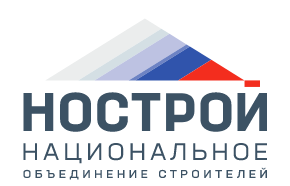 